от 20.08.2021  № 769О внесении изменений в постановление администрации Волгограда от 06 декабря 2017 г. № 1855 «Об утверждении муниципальной программы «Формирование современной городской среды»В соответствии с Бюджетным кодексом Российской Федерации, постановлением администрации Волгограда от 13 июля 2018 г. № 921 «Об утверждении Порядка разработки, реализации, мониторинга и контроля муниципальных программ», руководствуясь статьями 7, 39 Устава города-героя Волгограда, администрация ВолгоградаПОСТАНОВЛЯЕТ:1. Внести в муниципальную программу «Формирование современной 
городской среды», утвержденную постановлением администрации Волгограда от 06 декабря 2017 г. № 1855 «Об утверждении муниципальной программы «Формирование современной городской среды» (далее – Программа), следующие изменения:1.1. В паспорте Программы:1.1.1. Раздел «Объемы и источники финансирования Программы» изложить в следующей редакции:1.1.2. В разделе «Конечные результаты Программы»:1.1.2.1. В абзаце первом цифры «60» заменить цифрами «62».1.1.2.2. В абзаце втором цифры «888» заменить цифрами «890».1.1.2.3. В абзаце третьем цифры «7459,2» заменить цифрами «7490,4».1.1.2.4. В абзаце четвертом цифры «68» заменить цифрами «78».1.1.2.5. В абзаце пятом цифры «1527,3» заменить цифрами «1608,2».1.1.2.6. В абзаце шестом цифры «4822,2» заменить цифрами «4903,1».1.1.2.7. В абзаце восьмом цифры «68,3» заменить цифрами «68,9».1.1.2.8. В абзаце девятом цифры «29,4» заменить цифрами «29,5».1.1.2.9. В абзаце десятом цифры «3,84» заменить цифрами «3,90».1.1.2.10. В абзаце двенадцатом цифры «4,76» заменить цифрами «4,87».1.2. Таблицу «Обоснование целевых значений показателей достижения цели и решения задач Программы» раздела 3 изложить в следующей редакции:«Обоснование целевых значений показателей достижения 
цели и решения задач Программы1.3. В разделе 5 таблицу изложить в следующей редакции:1.4. В таблице «Организация взаимодействия в рамках Программы» раздела 6 строку 84 изложить в следующей редакции:1.5. В разделе 7 таблицу изложить в следующей редакции:1.6. В приложении 1 к Программе строки 12, 29 изложить в следующей редакции:1.7. Приложения 2, 3, 4, 5 к Программе изложить в редакции согласно приложениям 1, 2, 3, 4 к настоящему постановлению соответственно.1.8. Приложение 6 к Программе дополнить разделом «Нормативная стоимость (единичные расценки) работ по благоустройству дворовых территорий многоквартирных домов с визуализацией объектов на 2022 год» согласно приложению 5 к настоящему постановлению.1.9. Приложение 8 к Программе изложить в редакции согласно приложению 6 к настоящему постановлению.2. Настоящее постановление вступает в силу со дня его подписания и 
подлежит опубликованию в установленном порядке.Глава Волгограда                                                                                    В.В.ЛихачевПриложение 1к постановлениюадминистрации Волгоградаот 20.08.2021  № 769«Приложение 2к муниципальной программе «Формирование современной городской среды», утвержденной постановлением администрации Волгоградаот 06.12.2017 № 1855АДРЕСНЫЙ ПЕРЕЧЕНЬвсех общественных территорий, нуждающихся в благоустройствеДепартамент жилищно-коммунального хозяйства и топливно-энергетического комплекса администрации Волгограда»Приложение 2к постановлениюадминистрации Волгоградаот 20.08.2021  № 769«Приложение 3к муниципальной программе «Формирование современной городской среды», утвержденной постановлением администрации Волгоградаот 06.12.2017 № 1855ПЕРЕЧЕНЬмероприятий муниципальной программы «Формирование современной городской среды»(далее – Программа)___________________* По показателям, значения которых в 2022 году применимы для 2023–2024 годов, значения показателей в 2023–2024 годах указаны на уровне 2022 года в связи с тем, что продлен срок реализации Программы до 2024 года на период реализации федерального проекта «Формирование комфортной городской среды» в соответствии с паспортом федерального проекта «Формирование комфортной городской среды» (утвержден протоколом заседания проектного комитета по национальному проекту «Жилье и городская среда» 
от 21 декабря 2018 г. № 3). После доведения плановых объемов финансирования на 2023–2024 годы показатели будут откорректированы.Департамент жилищно-коммунального хозяйства и топливно-энергетического комплекса администрации Волгограда»Приложение 3к постановлениюадминистрации Волгоградаот 20.08.2021  № 769«Приложение 4к муниципальной программе «Формирование современной городской среды», утвержденной постановлением администрации Волгоградаот 06.12.2017 № 1855ИСТОЧНИКИ РЕСУРСНОГО ОБЕСПЕЧЕНИЯмуниципальной программы «Формирование современной городской среды» (далее – Программа)______________* Объем финансирования мероприятий на 2018 год за счет средств местного бюджета в целях софинансирования в соответствии с соглашением о предоставлении в 2018 году субсидии из областного бюджета бюджету городского округа город-герой Волгоград Волгоградской области в целях софинансирования муниципальной программы формирования современной городской среды от 12 апреля 2018 г. № 18701000-1-2018-002, заключенным между комитетом жилищно-коммунального хозяйства и топливно-энергетического комплекса Волгоградской области и администрацией Волгограда.** Объем финансирования мероприятий на 2018 год за счет средств федерального бюджета и бюджета Волгоградской области предусмотрен на основании соглашения о предоставлении в 2018 году субсидии из областного бюджета бюджету городского округа город-герой Волгоград Волгоградской области в целях софинансирования муниципальной программы формирования современной городской среды от 12 апреля 2018 г. 
№ 18701000-1-2018-002, заключенного между комитетом жилищно-коммунального хозяйства и топливно-энергетического комплекса Волгоградской области и администрацией Волгограда. Объем финансирования мероприятий на 2019 год за счет средств федерального бюджета и бюджета Волгоградской области предусмотрен на основании постановления Администрации Волгоградской области от 12 марта 2019 г. № 115-п «Об утверждении распределения субсидий из областного бюджета местным бюджетам в целях софинансирования муниципальных программ формирования современной городской среды в 2019 году» о предоставлении в 2019 году субсидии из областного бюджета бюджету городского округа город-герой Волгоград Волгоградской области в целях софинансирования Программы, а также в 2019 году предоставляется дотация из бюджета Волгоградской области бюджету городского округа город-герой Волгоград на поддержку мер по обеспечению сбалансированности местных бюджетов для решения отдельных вопросов местного значения в сумме 120 млн. рублей. Объем финансирования мероприятий на 2020 год за счет средств федерального бюджета и бюджета Волгоградской области предусмотрен на основании соглашения о предоставлении в 2020 году субсидии из областного бюджета бюджету городского округа город-герой Волгоград Волгоградской области в целях софинансирования муниципальной программы формирования современной городской среды от 23 января 2020 г. № 18701000-1-2020-006. Объем финансирования мероприятий на 2021 год за счет средств федерального бюджета и бюджета Волгоградской области предусмотрен на основании соглашения о предоставлении в 2021 году субсидии из областного
Продолжение приложения 3бюджета бюджету городского округа город-герой Волгоград Волгоградской области в целях софинансировния муниципальной программы формирования современной городской среды от 02 февраля 2021 г. № 18701000-1-2021-004. Объем финансирования мероприятий на 2022 год за счет
средств федерального бюджета и бюджета Волгоградской области предусмотрен на основании уведомления по расчетам между бюджетами 
от 18 июня 2021 г. № Б22-1.1.*** Объем финансирования мероприятий за счет внебюджетных средств осуществляется в рамках концессионного соглашения в отношении 
объектов наружного освещения, находящихся в собственности муниципального образования городской округ город-герой Волгоград, заключенного между муниципальным образованием городской округ город-герой Волгоград и обществом с ограниченной ответственностью «Светосервис-
Волгоград», от 01 февраля 2018 г. б/н, а также в соответствии с соглашением о сотрудничестве от 19 апреля 2018 г. № 9, заключенным между администрацией Волгограда и обществом с ограниченной ответственностью «ВолгаСтилл», и соглашением от 28 июля 2016 г. № 23 о безвозмездном вложении обществом с ограниченной ответственностью «Инвестиционно-строительская компания «Волгострой» не менее 100 миллионов рублей 
в благоустройство пруда, расположенного возле перекрестка улицы Шекснинской и проезда Дорожников в г. Волгограде, и благоустройство прилегающей к этому пруду территории, заключенным между комитетом по управлению государственным имуществом Волгоградской области, администрацией Волгограда и обществом с ограниченной ответственностью «Инвестиционно-строительская компания «Волгострой».Департамент жилищно-коммунального хозяйства и топливно-энергетического комплекса администрации Волгограда»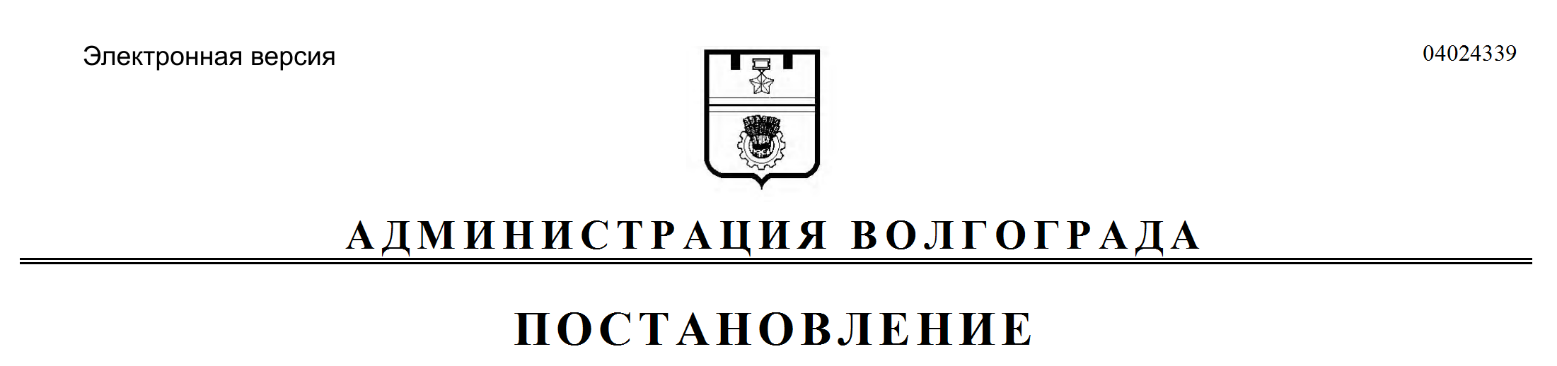 «Объемы и источники финанси-
рования Программы– прогнозируемый общий объем финансирования Программы составляет 2734895,93558 тыс. рублей, в том числе:в 2018 году – 473766,00592 тыс. рублей,в 2019 году – 758355,32960 тыс. рублей,в 2020 году – 430877,82027 тыс. рублей,в 2021 году – 461621,74350 тыс. рублей,в 2022 году – 598719,48129 тыс. рублей,в 2023 году – 11555,55500 тыс. рублей,в 2024 году – 0,0 тыс. рублей;средства федерального бюджета –1915288,78671 тыс. рублей, в том числе:в 2018 году – 306946,35160 тыс. рублей,в 2019 году – 473424,62843 тыс. рублей,в 2020 году – 401929,79806 тыс. рублей,в 2021 году – 357014,02085 тыс. рублей,в 2022 году – 375973,98777 тыс. рублей,в 2023 году – 0,0 тыс. рублей,в 2024 году – 0,0 тыс. рублей;средства областного бюджета – 213076,11069 тыс. рублей, в том числе:в 2018 году – 49968,01072 тыс. рублей,в 2019 году – 122262,67087 тыс. рублей,в 2020 году – 7382,38405 тыс. рублей,в 2021 году – 26557,40038 тыс. рублей,в 2022 году – 6905,64467 тыс. рублей,в 2023 году – 0,0 тыс. рублей,в 2024 году – 0,0 тыс. рублей;средства местного бюджета –46457,44732 тыс. рублей, в том числе:в 2018 году – 39899,00000 тыс. рублей,в 2019 году – 1800,19304 тыс. рублей,в 2020 году – 940,63816 тыс. рублей,в 2021 году – 3050,32227 тыс. рублей,в 2022 году – 767,29385 тыс. рублей,в 2023 году – 0,0 тыс. рублей,в 2024 году – 0,0 тыс. рублей;средства внебюджетных источников – 560073,59086 тыс. рублей, в том числе:в 2018 году – 76952,64360 тыс. рублей,в 2019 году – 160867,83726 тыс. рублей,в 2020 году – 20625,00000 тыс. рублей,в 2021 году – 75000,00000 тыс. рублей,в 2022 году – 215072,55500 тыс. рублей,в 2023 году – 11555,55500 тыс. рублей,в 2024 году – 0,0 тыс. рублей.Объемы финансирования будут уточняться при формировании бюджетов всех уровней на соответствующий финансовый год».№п/пНаимено-
вание 
показателей достижения цели (выполнения задач)Единица измеренияЦелевое значение в результате реализации ПрограммыОбоснование(расчет с пояснениями)123451.Количество благоустроенных 
дворовых территорий МКД в рамках реализации Программышт.62В благоустройстве нуждаются 282 дворовые территории МКД, однако, исходя из объема финансирования (местный бюджет, областной бюджет, федеральный бюджет), планируется благоустраивать:в 2018 году – 16 дворовых территорий МКД;в 2019 году – 33 дворовые территории МКД;в 2020 году – 9 дворовых территорий МКД;в 2021 году – 2 дворовые территории МКД;в 2022 году – 2 дворовые территории МКД:16 шт. + 33 шт. + 9 шт. + 2 шт. + 2 шт. = 
62 дворовые территории МКД.В 2023–2024 годах при отсутствии 
прогнозного финансирования не пред-
ставляется возможным спрогнозировать количество благоустроенных дворовых территорий МКД.При утверждении бюджетов всех уровней объемы финансирования и целевые значения показателей будут откорректированы2.Количество благоустроенных 
дворовых территорий МКД с уче-шт.890В благоустройстве нуждаются 282 дворовые территории МКД, однако, исходя из прогнозируемого объема финансирования (местный бюджет, областной бюджет), планируется благоустраивать: в 2018 году – 16 дворовых территорий МКД;12345том территорий, 
благоустроенных до начала 
реализации Программыв 2019 году – 33 дворовые территории МКД;в 2020 году – 9 дворовых территорий МКД;в 2021 году – 2 дворовые территории МКД;в 2022 году – 2 дворовые территории МКД;в 2023–2024 годах – при отсутствии 
прогнозного финансирования не представляется возможным спрогнозировать количество благоустроенных дворовых территорий МКД (62 дворовые территории МКД за 7 лет реализации Программы).При утверждении бюджетов всех уровней объемы финансирования и целевые значения показателей будут откорректированы.Значение индикатора определяется:2018 год: 828 шт. + 16 шт. = 844 шт., где 828 шт. – количество благоустроенных дворовых территорий МКД до начала 
реализации Программы;2019 год: 844 шт. + 33 шт. = 877 шт.;2020 год: 877 шт. + 9 шт. = 886 шт.;2021 год: 886 шт. + 2 шт. = 888 шт.;2022 год: 888 шт. + 2 шт. = 890 шт.;2023 год: 890 шт. + 0 шт. = 890 шт.;2024 год: 890 шт. + 0 шт. = 890 шт.;2018–2024 годы всего: 828 шт. + 62 шт. = 890 шт.3.Площадь благоустроенных 
дворовых территорий МКД с учетом территорий, 
благоустроенных до начала 
реализации Программытыс.кв. м7490,4В 2018 году благоустроено 16 дворовых территорий МКД, суммарная площадь 
которых составляет 211,5 тыс. кв. м; 
в 2019 году благоустроено 33 дворовые территории МКД, площадь которых 
составляет 407,4 тыс. кв. м; в 2020 году планируется благоустроить 
9 дворовых территорий МКД, площадь которых составляет 94,9 тыс. кв. м;в 2021 году планируется благоустроить 
2 дворовые территории МКД, площадь 
которых составляет 9,8 тыс. кв. м;в 2022 году планируется благоустроить 
2 дворовые территории МКД, площадь 
которых составляет 31,2 тыс. кв. м.В 2023–2024 годах при отсутствии 
прогнозного финансирования не представляется возможным спрогнозировать площадь благоустроенных дворовых 
территорий МКД.При утверждении бюджетов всех уровней объемы финансирования и целевые значения показателей будут откорректированы.Значение индикатора определяется:2018 год: 6735,6 тыс. кв. м + 211,5 тыс. 
кв. м = 6947,1 тыс. кв. м, где 6735,6 тыс. кв. м – площадь благоустроенных дворовых территорий МКД до начала реализации Программы;2019 год: 6947,1 тыс. кв. м + 407,4 тыс. 
кв. м = 7354,5 тыс. кв. м;2020 год: 7354,5 тыс. кв. м + 94,9 тыс. 
кв. м = 7449,4 тыс. кв. м;2021 год: 7449,4 тыс. кв. м + 9,8 тыс. 
кв. м = 7459,2 тыс. кв. м;2022 год: 7459,2 тыс. кв. м + 31,2 тыс. 
кв. м = 7490,4 тыс. кв. м;2023 год: 7490,4 тыс. кв. м + 0 тыс. кв. м = 7490,4 тыс. кв. м;2024 год: 7490,4 тыс. кв. м + 0 тыс. кв. м = 7490,4 тыс. кв. м;2018–2024 годы всего: 6735,6 тыс. кв. м + 754,8 тыс. кв. м = 7490,4 тыс. кв. м4.Количество
благоустроенных 
общественных территорий с учетом территорий,
благоустроенных до начала 
реализации Программышт.78В благоустройстве нуждаются 76 общественных территорий, в связи с чем планируется благоустраивать общественные территории:в 2018 году – 7 шт.;в 2019 году – 7 шт.;в 2020 году – 7 шт.;в 2021 году – 16 шт.;в 2022 году – 12 шт.;в 2023 году – 27 шт.;в 2024 году – 0 шт. (76 общественных 
территорий за 7 лет Программы).В 2023–2024 годах при отсутствии 
прогнозного финансирования не представляется возможным спрогнозировать количество благоустроенных общественных территорий.Значение индикатора определяется:2018 год: 2 шт. + 7 шт. = 9 шт., где 2 шт. – количество благоустроенных общественных территорий до начала реализации Программы;2019 год: 9 шт. + 7 шт. = 16 шт.;2020 год: 16 шт. + 7 шт. = 23 шт.;2021 год: 23 шт. + 16 шт. = 39 шт.;2022 год: 39 шт. + 12 шт. = 51 шт.;2023 год: 51 шт. + 27 шт. = 78 шт.;2024 год: 78 шт. + 0 шт. = 78 шт.;2018–2024 годы всего: 2 шт. + 76 шт. = 
78 шт.5.Площадь благоустроенных 
общественных территорий в рамках 
реализации Программытыс. кв. м1608,2Площадь 76 общественных территорий 
составляет 1608,2 тыс. кв. м (прямой 
подсчет)6.Площадь благоустроенных 
общественных территорий с учетом территорий, благоустроенных до начала 
реализации Программытыс. кв. м4903,1Значение индикатора определяется:2018 год: 3294,9 тыс. кв. м + 252,2 тыс. кв. м = 3547,1 тыс. кв. м, где:3294,9 тыс. кв. м – площадь благоустроенных общественных территорий до начала реализации Программы (с учетом актуализации данных проведенной инвентаризации),252,2 тыс. кв. м – площадь общественных территорий, подлежащих благоустройству в 2018 году;2019 год: 3547,1 тыс. кв. м + 274,3 тыс. кв. м = 3821,4 тыс. кв. м, где 274,3 тыс. кв. м – площадь общественных территорий,подлежащих благоустройству в 2019 году;2020 год: 3821,4 тыс. кв. м + 50,0 тыс. кв. м = 3871,4 тыс. кв. м, где 50,0 тыс. кв. м – площадь общественных территорий, подлежащих благоустройству в 2020 году;2021 год: 3871,4 тыс. кв. м + 149,4 тыс. кв. м = 4020,8 тыс. кв. м, где 149,4 тыс. кв. м – площадь общественных территорий, подлежащих благоустройству в 2021 году;2022 год: 4020,8 тыс. кв. м + 99,7 тыс. кв. м = 4120,5 тыс. кв. м, где 99,7 тыс. кв. м – площадь общественных территорий, подлежащих благоустройству в 2022 году;2023 год: 4120,5 тыс. кв. м + 782,6 тыс. 
кв. м = 4903,1 тыс. кв. м, где 782,6 тыс. 
кв. м – площадь общественных территорий, подлежащих благоустройству в 2023 году;2024 год: 4903,1 тыс. кв. м + 0 тыс. кв. м = 4903,1 тыс. кв. м, где 0 тыс. кв. м – площадь общественных территорий, подлежащих благоустройству в 2024 году;2018–2024 годы всего: 3294,9 тыс. кв. м + 1608,2 тыс. кв. м = 4903,1 тыс. кв. м.В 2023–2024 годах при отсутствии 
прогнозного финансирования не представляется возможным спрогнозировать площадь благоустроенных общественных территорий7.Доля благоустроенных дворовых территорий МКД в 
общем количестве дворовых территорий МКД%30,0Значение индикатора определяется как 
отношение количества благоустроенных дворовых территорий МКД к общему 
количеству дворовых территорий МКД:2018 год: ((828 + 16) / 2963) x 100% = 28,5%;2019 год: ((844 + 33) / 2963) x 100% = 29,5%;2020 год: ((877 + 9) / 2963) x 100% = 29,9%;2021 год: ((886 + 2) / 2963) x 100% = 30,0%;2022 год: ((888 + 2) / 2963) x 100% = 30,0%;2023 год: ((890 + 0) / 2963) x 100% = 30,0%;2024 год: ((890 + 0) / 2963) x 100% = 30,0%;2018–2024 годы всего: ((828 + 62) / 
2963) x 100% = 30,0%.В 2023–2024 годах при отсутствии 
прогнозного финансирования не представляется возможным спрогнозировать количество благоустроенных дворовых территорий МКД8.Охват населения 
благоустроенными дворовыми террито-
риями МКД%68,9Значение индикатора определяется как 
отношение количества проживающих 
в жилом фонде с благоустроенными дворовыми территориями к средней численности населения Волгограда.Для определения среднего количества граждан, проживающих на одной дворовой территории МКД (КЖср), принято, что на одну дворовую территорию МКД приходится два МКД.Взято несколько дворовых территорий МКД с разными категориями МКД:ДВ-1: два 9-этажных МКД с 5 подъездами;ДВ-2: два 5-этажных МКД с 4 подъездами;ДВ-3: один 16-этажный и один 9-этажный МКД с 5 подъездами.Рассчитано количество квартир для каждого вида дворовой территории МКД (Кдв):Кдв-1: 9 x 4 x 5 x 2 = 360 квартир;Кдв-2: 5 x 4 x 4 x 2 = 160 квартир;Кдв-3: 16 x 5 + 9 x 4 x 5 = 260 квартир.Среднее количество квартир по трем 
дворовым территориям МКД (Кдв/ср) найдено следующим образом:Кдв/ср = (ДВ-1 + ДВ-2 + ДВ-3) / 3 = 
(360 + 160 + 260) / 3 = 260 квартир.В среднем в одной квартире зарегистрировано 3 человека. Значение КЖср определяется по следующей формуле:КЖср = Кдв/ср x 3 = 260 x 3 = 780 граждан.Соответственно, охват населения благоустроенными дворовыми территориями МКД определен как отношение количества проживающих в жилом фонде с 
благоустроенными дворовыми территориями к средней численности населения Волгограда:2018 год: ((780 граждан x (828 шт. + 
16 шт.) / 1013501 чел.) x 100% = 65,0%, где 1013501 чел. – среднегодовая численность населения Волгограда в 2018 году;2019 год: ((780 граждан x (844 шт. + 
33 шт.) / 1013501 чел.) x 100% = 67,5%;2020 год: ((780 граждан x (877 шт. + 
9 шт.) / 1013501 чел.) x 100% = 68,2%;2021 год: ((780 граждан x (886 шт. + 
2 шт.) / 1006880 чел.) x 100% = 68,8%, где 1006880 чел. – среднегодовая численность населения Волгограда в 2020 году;2022 год: ((780 граждан x (888 шт. + 
2 шт.) / 1006880 чел.) x 100% = 68,9%;2023 год: ((780 граждан x (890 шт. + 
0 шт.) / 1006880 чел.) x 100% = 68,9%;2024 год: ((780 граждан x (890 шт. + 
0 шт.) / 1006880 чел.) x 100% = 68,9%;2018–2024 годы всего: ((780 граждан x 890 шт.) / 1006880 чел.) x 100% = 68,9%.В 2023–2024 годах при отсутствии 
прогнозного финансирования не представляется возможным спрогнозировать количество благоустроенных дворовых территорий МКД9.Доля благоустроенных дворовых территорий МКД в рамках федерального проекта «Формирование комфортной городской среды» 
(с учетом ранее 
благоустроенных дворовых территорий МКД) в 
общем количестве дворовых территорий МКД%29,5Значение индикатора определяется как 
отношение количества благоустроенных дворовых территорий МКД к общему 
количеству дворовых территорий МКД:2018 год: ((828 + 16) / 2963) x 100% = 28,5%;2019 год: ((844 + 17) / 2963) x 100% = 29,0%;2020 год: ((861 + 9) / 2963) x 100% = 29,4%;2021 год: ((870 + 2) / 2963) x 100% = 29,4%;2022 год: ((872 + 2) / 2963) x 100% = 29,5%;2023 год: ((874 + 0) / 2963) x 100% = 29,5%;2024 год: ((874 + 0) / 2963) x 100% = 29,5%;2018–2024 годы всего: ((828 + 46) / 2963) x 100% = 29,5%.В 2023–2024 годах при отсутствии 
прогнозного финансирования не представляется возможным спрогнозировать количество благоустроенных дворовых территорий МКД10.Доля благоустроенных общественных территорий в 
общей площади общественных территорий%3,90Значение индикатора определяется как 
отношение площади благоустроенных 
общественных территорий к общей площади общественных территорий:2018 год: ((3294,9 тыс. кв. м + 252,2 тыс.
кв. м) / 125668,7 тыс. кв. м) x 100% = 2,82%, где 125668,7 тыс. кв. м – площадь общественных территорий;2019 год: ((3547,1 тыс. кв. м + 274,3 тыс.
кв. м) / 125668,7 тыс. кв. м) x 100% = 3,04%;2020 год: ((3821,4 тыс. кв. м + 50,0 тыс.
кв. м / 125668,7 тыс. кв. м) x 100% = 3,08%;2021 год: ((3871,4 тыс. кв. м + 149,4 тыс.
кв. м) / 125668,7 тыс. кв. м) x 100% = 3,20%;2022 год: ((4020,8 тыс. кв. м + 99,7 тыс. 
кв. м) / 125668,7 тыс. кв. м) x 100% = 3,28%;2023 год: ((4120,5 тыс. кв. м + 782,6 тыс. кв. м) / 125668,7 тыс. кв. м) x 100% = 3,90%;2024 год: ((4903,1 тыс. кв. м + 0 тыс. кв. м) / 125668,7 тыс. кв. м) x 100% = 3,90%;2018–2024 годы всего: (4903,1 тыс. кв. м / 125668,7 тыс. кв. м) x 100% = 3,90%.В 2023–2024 годах при отсутствии 
прогнозного финансирования не представляется возможным спрогнозировать площадь благоустроенных общественных территорий11.Доля благоустроенных дворовых территорий МКД в рамках реализации мероприятий по комплексному благоустройству дворовых территорий МКД (с учетом ранее благо-
устроенных дворовых территорий МКД) в 
общем количестве дворовых территорий МКД%29,0Значение индикатора определяется как 
отношение количества благоустроенных дворовых территорий МКД к общему 
количеству дворовых территорий МКД (данный показатель введен в 2019 году):2019 год: ((844 + 16) / 2963) x 100% = 29,0%;2020 год: ((860 + 0) / 2963) x 100% = 29,0%;2021 год: ((860 + 0) / 2963) x 100% = 29,0%;2022 год: ((860 + 0) / 2963) x 100% = 29,0%;2023 год: ((860 + 0) / 2963) x 100% = 29,0%;2024 год: ((860 + 0) / 2963) x 100% = 29,0%;2019–2024 годы всего: ((844 + 16) / 2963) x 100% = 29,0%.В 2023–2024 годах при отсутствии 
прогнозного финансирования не представляется возможным спрогнозировать количество благоустроенных дворовых территорий МКД12.Площадь благоустроенных 
общественных территорий, приходящихся на одного жителякв. м/чел.4,87Значение индикатора определяется как 
отношение площади благоустроенных 
общественных территорий к среднегодовой численности населения Волгограда:2021 год: (3871,4 тыс. кв. м + 149,4 тыс. кв. м) / 1006,88 тыс. чел. = 3,99 кв. м/чел.;2022 год: (4020,8 тыс. кв. м + 99,7 тыс. 
кв. м) / 1006,88 тыс. чел. = 4,09 кв. м/чел.;2023 год: (4120,5 тыс. кв. м + 782,6 тыс. кв. м) / 1006,88 тыс. чел. = 4,87 кв. м/чел.;2024 год: (4903,1 тыс. кв. м + 0 тыс. кв. м) / 1006,88 тыс. чел. = 4,87 кв. м/чел.;2018–2024 годы всего:(3294,9 тыс. кв. м + 1608,2 тыс. кв. м) / 1006,88 тыс. чел. = 4,87 кв. м/чел.В 2023–2024 годах при отсутствии 
прогнозного финансирования не представляется возможным спрогнозировать площадь благоустроенных общественных территорий№п/пНаименование мероприятияРасчет затрат(с пояснениями)Обоснование расчета12341.Задача: реализация федерального проекта «Формирование комфортной городской среды»Задача: реализация федерального проекта «Формирование комфортной городской среды»Задача: реализация федерального проекта «Формирование комфортной городской среды»1.1.Мероприятие: комплексное 
благоустройство дворовых территорий МКДВсего на 2018–2024 годы составляет 452413,25843 тыс. рублей12341.1.1.Разработка 
проектно-
сметной документации на комплексное благоустройство дворовых территорий МКДПрогнозная стоимость разработки проектно-сметной документации определена по ранее выполненным объектам и всего на 2018–2024 годы составляет 2741,92900 тыс. рублей, 
в том числе:2018 год – 2741,92900 тыс. рублей;2019 год – 0,0 тыс. рублей;2020 год – 0,0 тыс. рублей;2021 год – 0,0 тыс. рублей;2022 год – 0,0 тыс. рублей;2023 год – 0,0 тыс. рублей;2024 год – 0,0 тыс. рублей.Затраты будут откорректированы 
в ходе реализации ПрограммыСметный расчет стоимости проектно-
изыскательских работ1.1.2.Ремонт дорожного покрытия дворовых территорий МКДПотребность в финансировании определена исходя из стоимости, представленной в дизайн-проектах дворовых территорий МКД, подлежащих благоустройству, и всего 
на 2018–2024 годы составляет286040,30424 тыс. рублей, в том числе:2018 год – 120437,74896 тыс. рублей;2019 год – 90261,91093 тыс. рублей;2020 год – 48920,08099 тыс. рублей;2021 год – 9292,99336 тыс. рублей;2022 год – 17127,57000 тыс. рублей;2023 год – 0,0 тыс. рублей;2024 год – 0,0 тыс. рублей.Затраты на 2020 год рассчитаны 
исходя из прогнозных значений 
2019 года по 9 дворовым территориям МКД (затраты на 2018 год определены по фактическому выполнению, затраты на 2019 год скорректированы с учетом проведенных 
закупочных процедур).Затраты на 2021 год рассчитаны исходя из прогнозных значений 2020 года по 2 дворовым территориям МКД.Затраты на 2022 год рассчитаны исходя из сметного расчета.Затраты будут откорректированы 
в ходе реализации ПрограммыДизайн-
проекты благоустройства дворовых территорий МКД, комплексная проектно-
сметная документация1.1.3.Реконструкция (строительство), устройство и 
капитальный 
ремонт линий наружного 
освещения для обеспечения освещения дворовых территорий МКДПотребность в финансировании 
обновления линий наружного освещения определена исходя из средневзвешенной цены одной светоточки с применением светодиодных экономичных светильников, сложившейся по ранее выполненным объектам, и количества светоточек, планируемых к строительству в рамках Программы, и всего на 2018–2024 годы составляет 68669,65621 тыс. рублей, в том числе:2018 год – 27105,79496 тыс. рублей;2019 год – 19841,54446 тыс. рублей;2020 год – 12068,85610 тыс. рублей;2021 год – 1830,77069 тыс. рублей;2022 год – 7822,69000 тыс. рублей;2023 год – 0,0 тыс. рублей;2024 год – 0,0 тыс. рублей.Затраты на 2020 год рассчитаны 
исходя из прогнозных значений 
2019 года по 9 дворовым территориям МКД.Затраты на 2021 год рассчитаны исходя из прогнозных значений 2020 года по 2 дворовым территориям МКД.Затраты на 2022 год рассчитаны исходя из сметного расчета.Затраты будут откорректированы 
в ходе реализации ПрограммыЛокальный сметный расчет, комплексная проектно-сметная документация1.1.4.Размещение 
малых архитектурных форм на дворовых территориях МКДСтоимость определена исходя из 
рыночных цен (в которой учтена 
стоимость монтажа) и всего на 2018–2024 годы составляет 12007,88659 тыс. рублей, из них:3508,47004 тыс. рублей – 554 шт. (урны),8499,41655 тыс. рублей – 591 шт. (скамейки);2018 год – 3433,77829 тыс. рублей, из них:1092,17653 тыс. рублей – 221 шт. (урны),2341,60176 тыс. рублей – 217 шт. (скамейки);2019 год – 4741,96114 тыс. рублей, 
из них:1337,43648 тыс. рублей – 204 шт. (урны),3404,52466 тыс. рублей – 224 шт. (скамейки);2020 год – 1833,82796 тыс. рублей, 
из них:487,56183 тыс. рублей – 75 шт. (урны),1346,26613 тыс. рублей – 94 шт. 
(скамейки);2021 год – 225,13920 тыс. рублей, 
из них:70,19520 тыс. рублей – 9 шт. (урны),154,94400 тыс. рублей – 9 шт. 
(скамейки);2022 год – 1773,18000 тыс. рублей, 
из них:521,10000 тыс. рублей – 45 шт. (урны),1252,08000 тыс. рублей – 47 шт. 
(скамейки);2023 год – 0,0 тыс. рублей;2024 год – 0,0 тыс. рублей.Затраты на 2020 год рассчитаны 
исходя из прогнозных значений 
2019 года по 9 дворовым территориям МКД.Затраты на 2021 год рассчитаны исходя из прогнозных значений 2020 года по 2 дворовым территориям МКД.Затраты на 2022 год рассчитаны исходя из сметного расчета.Затраты будут откорректированы 
в ходе реализации ПрограммыРасчеты про-
изведены на 2018–2019 годы на основании разработанной комплексной 
проектно-сметной документации, на 2020–2022 го-ды – методом сопоставимых рыночных цен (анализа рынка)1.1.5.Оборудование дворовых территорий МКД 
детскими игровыми и спортивными площадкамиСтоимость определена исходя из 
рыночных цен (в которой учтена 
стоимость монтажа) и всего на 2018–
2024 годы составляет 55849,09684 тыс. рублей, из них:28439,07466 тыс. рублей – 49 шт. (детские игровые площадки),27410,02218 тыс. рублей – 50 шт. (спортивные площадки);2018 год – 18399,68681 тыс. рублей, из них:10882,36739 тыс. рублей – 19 шт. (детские игровые площадки),7517,31942 тыс. рублей – 25 шт. (спортивные площадки);2019 год – 16045,96736 тыс. рублей, из них:10246,14501 тыс. рублей – 18 шт. (детские игровые площадки),5799,82235 тыс. рублей – 14 шт. (спортивные площадки);2020 год – 12011,13387 тыс. рублей, из них:4612,32146 тыс. рублей – 6 шт. 
(детские игровые площадки),7398,81241 тыс. рублей – 7 шт. (спортивные площадки);2021 год – 800,97720 тыс. рублей, 
из них:434,74080 тыс. рублей – 3 шт. 
(детские игровые площадки),366,23640 тыс. рублей – 1 шт.
(спортивные площадки);2022 год – 8591,33160 тыс. рублей, 
из них:2263,50000 тыс. рублей – 3 шт. 
(детские игровые площадки),6327,83160 тыс. рублей – 3 шт.
(спортивные площадки);2023 год – 0,0 тыс. рублей;2024 год – 0,0 тыс. рублей.Затраты на 2020 год рассчитаны исходя из прогнозных значений 2019 года по 9 дворовым территориям МКД.Затраты на 2021 год рассчитаны исходя из прогнозных значений 2020 года по 2 дворовым территориям МКД(затраты на 2018 год определены по фактическому выполнению, затраты на 2019 год скорректированы с учетом проведенных закупочных процедур).Затраты на 2022 год рассчитаны исходя из сметного расчета.Затраты будут откорректированы 
в ходе реализации ПрограммыРасчеты про-
изведены на 2018–2019 го-ды на основании разработанной комплексной 
проектно-сметной документации, на 2020–2022 годы – методом сопоставимых рыночных цен (анализа рынка)1.1.6.Устройство ограждения 
объектов, расположенных на дворовых территориях МКДСтоимость определена исходя 
из среднерыночной цены и всего 
на 2018–2024 годы составляет 11605,80979 тыс. рублей, в том числе:2018 год – 7217,50272 тыс. рублей;2019 год – 2292,21012 тыс. рублей;2020 год – 1008,28615 тыс. рублей;2021 год – 342,01080 тыс. рублей;2022 год – 745,80000 тыс. рублей;2023 год – 0,0 тыс. рублей;2024 год – 0,0 тыс. рублей.Затраты на 2020 год рассчитаны исходя из прогнозных значений 2019 года по 9 дворовым территориям МКД.Затраты на 2021 год рассчитаны исходя из прогнозных значений 2020 года по 2 дворовым территориям МКД(затраты на 2018 год определены по фактическому выполнению, затраты на 2019 год скорректированы с учетом проведенных закупочных процедур).Затраты на 2022 год рассчитаны исходя из сметного расчета.Затраты будут откорректированы 
в ходе реализации ПрограммыРасчеты про-
изведены на 2018–2019 годы на основании разработанной комплексной 
проектно-сметной документации, на 2020–2022 годы – методом сопоставимых рыночных цен (анализа рынка)1.1.7.Установка камер видеонаблюдения на дворовых территориях МКДСтоимость определена на основании локального сметного расчета и всего на 2018–2024 годы составляет 894,78292 тыс. рублей, в том числе:2018 год – 894,78292 тыс. рублей 
(16 шт.);2019 год – 0,0 тыс. рублей;2020 год – 0,0 тыс. рублей;2021 год – 0,0 тыс. рублей;2022 год – 0,0 тыс. рублей;2023 год – 0,0 тыс. рублей;2024 год – 0,0 тыс. рублей(затраты на 2018 год определены 
по фактическому выполнению).Затраты будут откорректированы 
в ходе реализации ПрограммыРасчеты про-
изведены на 2018–2019 годы на основании разработанной комплексной 
проектно-
сметной документации1.1.8.Установка 
заграждения 
вокруг спортивных площадокСтоимость спрогнозирована исходя из среднерыночной цены и всего 
на 2018–2024 годы составляет 2003,49374 тыс. рублей, в том числе:2018 год – 1603,59500 тыс. рублей;2019 год – 399,89874 тыс. рублей;2020 год – 0,0 тыс. рублей;2021 год – 0,0 тыс. рублей;2022 год – 0,0 тыс. рублей;2023 год – 0,0 тыс. рублей;2024 год – 0,0 тыс. рублей(затраты на 2018 год определены по фактическому выполнению, затраты на 2019 год скорректированы с учетом проведенных закупочных процедур).Затраты будут откорректированы 
в ходе реализации ПрограммыРасчеты про-
изведены на 2018–2019 годы на основании разработанной комплексной 
проектно-
сметной документации1.1.9.Устройство 
травмобезопасного покрытия на спортивных площадкахСтоимость спрогнозирована исходя из среднерыночной цены и всего 
на 2018–2024 годы составляет 11706,84168 тыс. рублей, в том числе:2018 год – 8490,97068 тыс. рублей;2019 год – 3215,87100 тыс. рублей;2020 год – 0,0 тыс. рублей;2021 год – 0,0 тыс. рублей;2022 год – 0,0 тыс. рублей;2023 год – 0,0 тыс. рублей;2024 год – 0,0 тыс. рублей(затраты на 2018 год определены по фактическому выполнению, затраты на 2019 год скорректированы с учетом проведенных закупочных процедур).Затраты будут откорректированы 
в ходе реализации ПрограммыРасчеты про-
изведены на 2018–2019 годы на основании разработанной комплексной 
проектно-
сметной документации1.1.10.Обустройство контейнерных площадокСтоимость определена на основании локального сметного расчета и всего на 2018–2024 годы составляет 463,39702 тыс. рублей, в том числе:2018 год – 463,39702 тыс. рублей;2019 год – 0,0 тыс. рублей;2020 год – 0,0 тыс. рублей;2021 год – 0,0 тыс. рублей;2022 год – 0,0 тыс. рублей;2023 год – 0,0 тыс. рублей;2024 год – 0,0 тыс. рублей(затраты на 2018 год определены 
по фактическому выполнению).Затраты будут откорректированы 
в ходе реализации ПрограммыРасчеты про-
изведены на 2018 год на 
основании разработанной комплексной проектно-
сметной документации1.1.11.Установка заграждения вокруг детских игровых площадокСтоимость определена на основании локального сметного расчета и всего на 2018–2024 годы составляет 378,40000 тыс. рублей, в том числе:2018 год – 378,40000 тыс. рублей;2019 год – 0,0 тыс. рублей;2020 год – 0,0 тыс. рублей;2021 год – 0,0 тыс. рублей;2022 год – 0,0 тыс. рублей;2023 год – 0,0 тыс. рублей;2024 год – 0,0 тыс. рублей.Затраты будут откорректированы 
в ходе реализации ПрограммыЛокальный сметный 
расчет1.1.12.Установка качелей на деревянных стойках двойных с резиновыми сиденьями со спинкойСтоимость определена на основании локального сметного расчета и всего на 2018–2024 годы составляет 51,66040 тыс. рублей, в том числе:2018 год – 51,66040 тыс. рублей;2019 год – 0,0 тыс. рублей;2020 год – 0,0 тыс. рублей;2021 год – 0,0 тыс. рублей;2022 год – 0,0 тыс. рублей;2023 год – 0,0 тыс. рублей;2024 год – 0,0 тыс. рублей.Затраты будут откорректированы 
в ходе реализации ПрограммыЛокальный сметный 
расчет1.2.Мероприятие:благоустройство общественных территорийВсего на 2018–2024 годы составляет 2156508,81046 тыс. рублей1.2.1.Проведение рейтингового 
голосования по общественным территориямСтоимость определена на основании заключенных договоров на изготовление полиграфической продукции для проведения рейтингового голосования по общественным территориям на 2018 год и составляет 291,14863 тыс. рублейДоговоры 
возмездного оказания услуг по изготовлению полиграфической 
продукции1.2.2.Разработка 
проектно-сметной документации на выполнение работ по 
благоустройству общественных территорийСтоимость разработки проектно-сметной документации на 2018–2024 годы составляет 31416,33744 тыс. рублей, в том числе:2018 год – 4799,75100 тыс. рублей;2019 год – 16425,17026 тыс. рублей;2020 год – 871,00000 тыс. рублей;2021 год – 9320,41618 тыс. рублей;2022 год – 0,0 тыс. рублей;2023 год – 0,0 тыс. рублей;2024 год – 0,0 тыс. рублей.Затраты будут откорректированы 
в ходе реализации ПрограммыСметный расчет стоимости проектно-изыскательских работ1.2.3.Выполнение 
работ по благоустройству 
общественных территорийПотребность в финансировании 
на 2018–2024 годы составляет 2102579,10217 тыс. рублей, в том числе:2018 год – 277455,85953 тыс. рублей;2019 год – 479156,92890 тыс. рублей;2020 год – 354164,63520 тыс. рублей;2021 год – 417587,21385 тыс. рублей;2022 год – 562658,90969 тыс. рублей;2023 год – 11555,55500 тыс. рублей;2024 год – 0,0 тыс. рублей.Затраты будут откорректированы 
в ходе реализации ПрограммыЛокальный сметный 
расчет1.2.4.Выполнение работ по обустройству общественных территорий, прилегающих 
к памятникамПотребность в финансировании 
на 2018–2024 годы составляет 22222,22222 тыс. рублей, в том числе:2018 год – 0,0 тыс. рублей;2019 год – 0,0 тыс. рублей;2020 год – 0,0 тыс. рублей;2021 год – 22222,22222 тыс. рублей;2022 год – 0,0 тыс. рублей;2023 год – 0,0 тыс. рублей;2024 год – 0,0 тыс. рублей.Затраты будут откорректированы 
в ходе реализации ПрограммыЛокальный сметный 
расчет2.Задача: реализация мероприятий по комплексному благоустройству дворовых территорий МКДЗадача: реализация мероприятий по комплексному благоустройству дворовых территорий МКДЗадача: реализация мероприятий по комплексному благоустройству дворовых территорий МКД2.1.Мероприятие: ремонт дорожного покрытия дворовых территорий МКДПотребность в финансировании 
на 2018–2024 годы составляет 82233,66630 тыс. рублей, в том числе:2018 год – 0,0 тыс. рублей;2019 год – 82233,66630 тыс. рублей;2020 год – 0,0 тыс. рублей;2021 год – 0,0 тыс. рублей;2022 год – 0,0 тыс. рублей;2023 год – 0,0 тыс. рублей;2024 год – 0,0 тыс. рублей.Затраты на 2019 год скорректированы на основании проведенных закупочных процедур.Затраты будут откорректированы 
в ходе реализации ПрограммыЛокальный сметный 
расчет2.2.Мероприятие: реконструкция (строительство), капитальный 
ремонт линий наружного освещения для обеспечения освещения дворовых территорий МКДПотребность в финансировании 
на 2018–2024 годы составляет 15775,71368 тыс. рублей, в том числе:2018 год – 0,0 тыс. рублей;2019 год – 15775,71368 тыс. рублей;2020 год – 0,0 тыс. рублей;2021 год – 0,0 тыс. рублей;2022 год – 0,0 тыс. рублей;2023 год – 0,0 тыс. рублей;2024 год – 0,0 тыс. рублей.Затраты на 2019 год скорректированы на основании проведенных закупочных процедур. Затраты будут откорректированы в ходе реализации ПрограммыЛокальный сметный расчет, комплексная проектно-сметная документация2.3.Мероприятие: размещение 
малых архитектурных форм на дворовых терри-ториях МКДПотребность в финансировании 
на 2018–2024 годы составляет 5770,67549 тыс. рублей, в том числе:2018 год – 0,0 тыс. рублей;2019 год – 5770,67549 тыс. рублей;2020 год – 0,0 тыс. рублей;2021 год – 0,0 тыс. рублей;2022 год – 0,0 тыс. рублей;2023 год – 0,0 тыс. рублей;2024 год – 0,0 тыс. рублей.Затраты на 2019 год скорректированы на основании проведенных закупочных процедур.Затраты будут откорректированы 
в ходе реализации ПрограммыЛокальный сметный 
расчет2.4.Мероприятие: оборудование дворовых территорий МКД 
детскими игровыми и спортивными площадкамиПотребность в финансировании 
на 2018–2024 годы составляет 17584,19554 тыс. рублей, в том числе:2018 год – 0,0 тыс. рублей;2019 год – 17584,19554 тыс. рублей;2020 год – 0,0 тыс. рублей;2021 год – 0,0 тыс. рублей;2022 год – 0,0 тыс. рублей;2023 год – 0,0 тыс. рублей;2024 год – 0,0 тыс. рублей.Затраты на 2019 год скорректированы на основании проведенных закупочных процедур.Затраты будут откорректированы 
в ходе реализации ПрограммыЛокальный сметный 
расчет2.5.Мероприятие: устройство ограждения 
объектов, расположенных на дворовых территориях МКДПотребность в финансировании 
на 2018–2024 годы составляет 4609,61568 тыс. рублей, в том числе:2018 год – 0,0 тыс. рублей;2019 год – 4609,61568 тыс. рублей;2020 год – 0,0 тыс. рублей;2021 год – 0,0 тыс. рублей;2022 год – 0,0 тыс. рублей;2023 год – 0,0 тыс. рублей;2024 год – 0,0 тыс. рублей.Затраты на 2019 год скорректированы на основании проведенных закупочных процедур.Затраты будут откорректированы 
в ходе реализации ПрограммыЛокальный сметный 
расчет84.Муниципальное 
автономное учреждение «Центр спорта и культуры»Реализует 
мероприятия Программы 
в части выполнения работ по благоустройству 
общественной территории – территории городского сада, пешеходных улиц: 
ул. Коммунистической, 
ул. им. В.И.ЛенинаУстав МАУ «ЦСиК», утвержденный распоряжением департамента муниципального имущества администрации Волгограда от 04 февраля 2019 г. № 346р 
«Об утверждении Устава муниципального автономного учреждения «Центр спорта и культуры»Представляет соисполнителю Программы – администрации Центрального района Волгограда информацию о ходе реализации мероприятий Программы№п/пНаименованиеимуществаЕдиница измеренияКоличествоПримечание123451.Малые архитектурные формы:1.1.Урнышт.8191.2.Скамейкишт.8642.Детские игровые площадкишт.683.Спортивные площадкишт.644.Заграждение вокруг спортивных площадоккв. м1892,045.Травмобезопасное покрытие на спортивных площадкахкв. м3147,06.Контейнерные площадкишт.57.Ограждение территориип. м13177,58.Камеры видеонаблюденияшт.169.Заграждение вокруг детских игровых площадокп. м16510.Светоточки на дворовых территориях МКД (строительство)шт.1801234511.Качели на деревянных стойках двойные с резиновыми сиденьями со спинкойшт.112.Ул. Метростроевская, 112017202229.Ул. им. Николая Отрады, 10, 10а, 1420182022№п/пАдрес общественной территорииСрок 
выполнения работИсточникфинансирования12341.Пойма р. Царицы в Центральном районе Волгограда (1-й этап)2018 годБюджетные средства2.Пойма р. Царицы в Центральном районе Волгограда (2-й этап, в том 
числе благоустройство склона поймы р. Царицы в Ворошиловском 
районе Волгограда)2019 годБюджетные и внебюджетные средства3.Пойма р. Царицы в Центральном районе Волгограда (3-й этап)2020 годВнебюджетные средства4.Пойма р. Царицы в Центральном районе Волгограда (4-й этап)2021 годВнебюджетные средства5.Пойма р. Царицы в Центральном районе Волгограда (5-й этап)2022 годВнебюджетные средства6.Пр-кт им. В.И.Ленина в Центральном районе Волгограда2018 годБюджетные средстваПродолжение приложения 1Продолжение приложения 11123447.7.Ул. Комсомольская в Центральном районе Волгограда2018 годБюджетные средстваБюджетные средства8.8.Детский городской парк «Сказка» в Ворошиловском районе Волгограда2018 годБюджетные средстваБюджетные средства9.9.Территория, прилегающая к объекту культурного наследия «Пожарный пароход «Гаситель» памятник речникам Волжского бассейна» в Ворошиловском районе Волгограда (1-й этап)2018 годБюджетные средстваБюджетные средства10.10.Территория, прилегающая к объекту культурного наследия «Пожарный пароход «Гаситель» памятник речникам Волжского бассейна» в Ворошиловском районе Волгограда (2-й этап, 1-я очередь)2019 годБюджетные средстваБюджетные средства11.Территория, прилегающая к объекту культурного наследия «Пожарный пароход «Гаситель» памятник речникам Волжского бассейна» в Ворошиловском районе Волгограда (2-й этап, 2-я очередь)Территория, прилегающая к объекту культурного наследия «Пожарный пароход «Гаситель» памятник речникам Волжского бассейна» в Ворошиловском районе Волгограда (2-й этап, 2-я очередь)2020 годБюджетные средства12.Склон поймы р. Царицы в Центральном районе ВолгоградаСклон поймы р. Царицы в Центральном районе Волгограда2018 годБюджетные средства13.Ул. Волгодонская в Центральном районе ВолгоградаУл. Волгодонская в Центральном районе ВолгоградаПроектно-
сметная документация (ПСД) 2019 год, строительно-монтажные работы (СМР) 2023–2024 годыБюджетные средства14.Сквер «Сурский» в Центральном районе ВолгоградаСквер «Сурский» в Центральном районе Волгограда2023–2024 годыБюджетные средства15.Ул. им. Островского в Центральном районе ВолгоградаУл. им. Островского в Центральном районе Волгограда2023–2024 годыБюджетные средства16.Парк культуры и отдыха им. Ю.А.Гагарина в Краснооктябрьском районе Волгограда (1-й этап)Парк культуры и отдыха им. Ю.А.Гагарина в Краснооктябрьском районе Волгограда (1-й этап)ПСД 2019 год,СМР 2019 годБюджетные средства17.Парк культуры и отдыха им. Ю.А.Гагарина в Краснооктябрьском районе Волгограда (2-й этап)Парк культуры и отдыха им. Ю.А.Гагарина в Краснооктябрьском районе Волгограда (2-й этап)2020 годБюджетные средства18.Сквер по ул. Профсоюзной в Ворошиловском районе ВолгоградаСквер по ул. Профсоюзной в Ворошиловском районе Волгограда2023–2024 годыБюджетные средства19.Парк «Победа» по пр-кту им. В.И.Ленина (от ул. Возрождения до 
ул. 39-й Гвардейской) в Краснооктябрьском районе ВолгоградаПарк «Победа» по пр-кту им. В.И.Ленина (от ул. Возрождения до 
ул. 39-й Гвардейской) в Краснооктябрьском районе Волгограда2023–2024 годыБюджетные средства20.Пешеходная зона по ул. им. Ф.Э.Дзержинского (от пр-кта им. Ленина до ул. им. Шурухина) в Тракторозаводском районе Волгограда, включая территорию, прилегающую к МБУК «Дворец культуры Тракторозаводского района Волгограда» (1-й этап)Пешеходная зона по ул. им. Ф.Э.Дзержинского (от пр-кта им. Ленина до ул. им. Шурухина) в Тракторозаводском районе Волгограда, включая территорию, прилегающую к МБУК «Дворец культуры Тракторозаводского района Волгограда» (1-й этап)ПСД 2019 год,СМР 2020 годБюджетные средства21.Пешеходная зона по ул. им. Ф.Э.Дзержинского (от пр-кта им. Ленина до ул. им. Шурухина) в Тракторозаводском районе Волгограда, включая территорию, прилегающую к МБУК «Дворец культуры Тракторозаводского района Волгограда» (2-й этап)Пешеходная зона по ул. им. Ф.Э.Дзержинского (от пр-кта им. Ленина до ул. им. Шурухина) в Тракторозаводском районе Волгограда, включая территорию, прилегающую к МБУК «Дворец культуры Тракторозаводского района Волгограда» (2-й этап)ПСД 2019 год,СМР 2021 годБюджетные средства22.Пешеходная зона по ул. им. Ф.Э.Дзержинского (от пр-кта им. Ленина до ул. им. Шурухина) в Тракторозаводском районе Волгограда, включая территорию, прилегающую к МБУК «Дворец культуры Тракторозаводского района Волгограда» (3-й этап, 1-я очередь)Пешеходная зона по ул. им. Ф.Э.Дзержинского (от пр-кта им. Ленина до ул. им. Шурухина) в Тракторозаводском районе Волгограда, включая территорию, прилегающую к МБУК «Дворец культуры Тракторозаводского района Волгограда» (3-й этап, 1-я очередь)ПСД 2019 год,СМР 2022 годБюджетные средства23.Пешеходная зона по ул. им. Ф.Э.Дзержинского (от пр-кта им. Ленина до ул. им. Шурухина) в Тракторозаводском районе Волгограда, включая территорию, прилегающую к МБУК «Дворец культуры Тракторозаводского района Волгограда» (3-й этап, 2-я очередь)Пешеходная зона по ул. им. Ф.Э.Дзержинского (от пр-кта им. Ленина до ул. им. Шурухина) в Тракторозаводском районе Волгограда, включая территорию, прилегающую к МБУК «Дворец культуры Тракторозаводского района Волгограда» (3-й этап, 2-я очередь)ПСД 2019 год,СМР 2023–
2024 годыБюджетные средства24.Ул. Мира в Центральном районе Волгограда (1-й этап)Ул. Мира в Центральном районе Волгограда (1-й этап)2020 годБюджетные средства25.Ул. Мира в Центральном районе Волгограда (2-й этап)Ул. Мира в Центральном районе Волгограда (2-й этап)2023–2024 годыБюджетные средства26.Прилегающая территория к ЗАГС по пр-кту Университетскому, 64 
в Советском районе ВолгоградаПрилегающая территория к ЗАГС по пр-кту Университетскому, 64 
в Советском районе Волгограда2023–2024 годыБюджетные средства27.Парковая зона п. Металлургов («Старый парк») в Краснооктябрьском 
районе ВолгоградаПарковая зона п. Металлургов («Старый парк») в Краснооктябрьском 
районе Волгограда2023–2024 годыБюджетные средства28.Сквер по ул. им. Кирова в микрорайоне 503 в Кировском районе ВолгоградаСквер по ул. им. Кирова в микрорайоне 503 в Кировском районе Волгограда2023–2024 годыБюджетные средства29.Спортивная площадка напротив домов №№ 73, 75 по ул. Привокзальной 
в Тракторозаводском районе ВолгоградаСпортивная площадка напротив домов №№ 73, 75 по ул. Привокзальной 
в Тракторозаводском районе Волгограда2023–2024 годыБюджетные средства30.Пешеходная зона по ул. 50 лет Октября (парк «Юбилейный») в Красно-
армейском районе Волгограда (1-й этап)Пешеходная зона по ул. 50 лет Октября (парк «Юбилейный») в Красно-
армейском районе Волгограда (1-й этап)2018 годБюджетные средства31.Пешеходная зона по ул. 50 лет Октября (парк «Юбилейный») в Красно-
армейском районе Волгограда (2-й этап)Пешеходная зона по ул. 50 лет Октября (парк «Юбилейный») в Красно-
армейском районе Волгограда (2-й этап)2019 годБюджетные средства32.Общественная территория в границах ул. им. Константина Симонова, 26, 34 и ул. 8-й Воздушной Армии в Дзержинском районе ВолгоградаОбщественная территория в границах ул. им. Константина Симонова, 26, 34 и ул. 8-й Воздушной Армии в Дзержинском районе Волгограда2023–2024 годыБюджетные средства33.Благоустройство территории, прилегающей к государственному учреждению здравоохранения «Клиническая больница скорой медицинской помощи № 7» по ул. Казахской в Советском районе ВолгоградаБлагоустройство территории, прилегающей к государственному учреждению здравоохранения «Клиническая больница скорой медицинской помощи № 7» по ул. Казахской в Советском районе Волгограда2019 годБюджетные средства34.Озеленение объекта культурного наследия регионального значения 
«Ансамбль Набережной р. Волги», 1952 г.»: Благоустройство»Озеленение объекта культурного наследия регионального значения 
«Ансамбль Набережной р. Волги», 1952 г.»: Благоустройство»2019 годБюджетные средства35.Благоустройство парка Аттракционов в Тракторозаводском районе ВолгоградаБлагоустройство парка Аттракционов в Тракторозаводском районе Волгограда2019 годБюджетные средства36.Благоустройство парка на территории микрорайона «Долина» в Советском районе Волгограда (1-й этап, 1-я очередь)Благоустройство парка на территории микрорайона «Долина» в Советском районе Волгограда (1-й этап, 1-я очередь)2020 годБюджетные средства37.Благоустройство парка на территории микрорайона «Долина» в Советском районе Волгограда (1-й этап, 2-я очередь)Благоустройство парка на территории микрорайона «Долина» в Советском районе Волгограда (1-й этап, 2-я очередь)2021 годБюджетные средства38.Благоустройство парка на территории микрорайона «Долина» в Советском районе Волгограда (2-й этап)Благоустройство парка на территории микрорайона «Долина» в Советском районе Волгограда (2-й этап)2021 годБюджетные средства39.Благоустройство территории, прилегающей к ГБУЗ «Волгоградская 
областная клиническая больница № 1» по ул. Ангарской в Дзержинском районе ВолгоградаБлагоустройство территории, прилегающей к ГБУЗ «Волгоградская 
областная клиническая больница № 1» по ул. Ангарской в Дзержинском районе ВолгоградаПСД 2019 год,СМР 2020 годБюджетные средства40.Благоустройство улицы им. Германа Титова в Краснооктябрьском районе Волгограда (1-й этап)Благоустройство улицы им. Германа Титова в Краснооктябрьском районе Волгограда (1-й этап)ПСД 2020 год,СМР 2021 годБюджетные средства41.Благоустройство улицы им. Германа Титова в Краснооктябрьском районе Волгограда (2-й этап, 1-я очередь)Благоустройство улицы им. Германа Титова в Краснооктябрьском районе Волгограда (2-й этап, 1-я очередь)ПСД 2020 год,СМР 2022 годБюджетные средства42.Благоустройство улицы им. Германа Титова в Краснооктябрьском районе Волгограда (2-й этап, 2-я очередь)Благоустройство улицы им. Германа Титова в Краснооктябрьском районе Волгограда (2-й этап, 2-я очередь)ПСД 2020 год,СМР 2022 годБюджетные средства43.Благоустройство улицы им. Германа Титова в Краснооктябрьском районе Волгограда (3-й этап)Благоустройство улицы им. Германа Титова в Краснооктябрьском районе Волгограда (3-й этап)ПСД 2020 год,СМР 2023–
2024 годыБюджетные средства44.Площадь перед ГБУК «Волгоградский Государственный Театр «Царицынская Опера»Площадь перед ГБУК «Волгоградский Государственный Театр «Царицынская Опера»ПСД 2020 год,СМР 2021 годБюджетные средства45.Благоустройство территории, прилегающей к «Народному стадиону 
Трактор», расположенной в Тракторозаводском районе Волгограда, 
на пересечении ул. им. Шурухина и ул. ОполченскойБлагоустройство территории, прилегающей к «Народному стадиону 
Трактор», расположенной в Тракторозаводском районе Волгограда, 
на пересечении ул. им. Шурухина и ул. Ополченской2023–2024 годыБюджетные средства46.Благоустройство ул. Пугачевской в Ворошиловском районе ВолгоградаБлагоустройство ул. Пугачевской в Ворошиловском районе Волгограда2023–2024 годыБюджетные средства47.Благоустройство территории парка «50 лет Октября» в Кировском районе Волгограда (2-й этап)Благоустройство территории парка «50 лет Октября» в Кировском районе Волгограда (2-й этап)2021 годБюджетные средства48.Благоустройство территории парка «50 лет Октября» в Кировском районе Волгограда (3-й этап)Благоустройство территории парка «50 лет Октября» в Кировском районе Волгограда (3-й этап)2021 годБюджетные средства49.Благоустройство сквера им. Руднева в Кировском районе ВолгоградаБлагоустройство сквера им. Руднева в Кировском районе Волгограда2023–2024 годыБюджетные средства50.Благоустройство общественной территории, ограниченной ул. Камышовой, продолжением ул. Космонавтов, пр. Дорожников, ул. им. Клементины Черчилль в Дзержинском районе ВолгоградаБлагоустройство общественной территории, ограниченной ул. Камышовой, продолжением ул. Космонавтов, пр. Дорожников, ул. им. Клементины Черчилль в Дзержинском районе Волгограда2023–2024 годыБюджетные средства51.Сквер им. 8 марта в Центральном районе ВолгоградаСквер им. 8 марта в Центральном районе Волгограда2021 годБюджетные средства52.Благоустройство территории, прилегающей к зданию ГУЗ «Поликлиника № 30» по ул. Ангарской, д. 114а в Дзержинском районе ВолгоградаБлагоустройство территории, прилегающей к зданию ГУЗ «Поликлиника № 30» по ул. Ангарской, д. 114а в Дзержинском районе Волгограда2023–2024 годыБюджетные средства53.Благоустройство территории Набережной 62-й Армии от ресторана «Маяк» до Нулевой рокадной магистралиБлагоустройство территории Набережной 62-й Армии от ресторана «Маяк» до Нулевой рокадной магистралиПСД 2023 год,СМР 2023–
2024 годыБюджетные средства54.Благоустройство бульварной части пр-кта им. Маршала Советского 
Союза Г.К.Жукова в границах от Самарского разъезда до пересечения 
с ул. им. Хорошева (правая сторона по направлению в центр) (1-й этап)Благоустройство бульварной части пр-кта им. Маршала Советского 
Союза Г.К.Жукова в границах от Самарского разъезда до пересечения 
с ул. им. Хорошева (правая сторона по направлению в центр) (1-й этап)2021 годБюджетные средства55.Благоустройство бульварной части пр-кта им. Маршала Советского 
Союза Г.К.Жукова в границах от Самарского разъезда до пересечения 
с ул. им. Хорошева (правая сторона по направлению в центр) (2-й этап)Благоустройство бульварной части пр-кта им. Маршала Советского 
Союза Г.К.Жукова в границах от Самарского разъезда до пересечения 
с ул. им. Хорошева (правая сторона по направлению в центр) (2-й этап)2021 годБюджетные средства56.Благоустройство бульварной части пр-кта им. Маршала Советского 
Союза Г.К.Жукова в границах от Самарского разъезда до пересечения 
с ул. им. Хорошева (правая сторона по направлению в центр) 
(3-й этап, 1-я очередь)Благоустройство бульварной части пр-кта им. Маршала Советского 
Союза Г.К.Жукова в границах от Самарского разъезда до пересечения 
с ул. им. Хорошева (правая сторона по направлению в центр) 
(3-й этап, 1-я очередь)2022 годБюджетные средства57.Благоустройство бульварной части пр-кта им. Маршала Советского 
Союза Г.К.Жукова в границах от Самарского разъезда до пересечения 
с ул. им. Хорошева (правая сторона по направлению в центр) 
(3-й этап, 2-я очередь)Благоустройство бульварной части пр-кта им. Маршала Советского 
Союза Г.К.Жукова в границах от Самарского разъезда до пересечения 
с ул. им. Хорошева (правая сторона по направлению в центр) 
(3-й этап, 2-я очередь)2022 годБюджетные средства58.Благоустройство бульварной части пр-кта им. Маршала Советского 
Союза Г.К.Жукова в границах от Самарского разъезда до пересечения 
с ул. им. Хорошева (правая сторона по направлению в центр) 
(3-й этап, 3-я очередь)Благоустройство бульварной части пр-кта им. Маршала Советского 
Союза Г.К.Жукова в границах от Самарского разъезда до пересечения 
с ул. им. Хорошева (правая сторона по направлению в центр) 
(3-й этап, 3-я очередь)2022 годБюджетные средства59.Благоустройство объекта озеленения по ул. Казахской (в границах 
ул. Новосибирской – ул. Шефской) в Советском районе Волгограда 
(1-й этап, 1-я очередь)Благоустройство объекта озеленения по ул. Казахской (в границах 
ул. Новосибирской – ул. Шефской) в Советском районе Волгограда 
(1-й этап, 1-я очередь)2021 годБюджетные средства60.Благоустройство объекта озеленения по ул. Казахской (в границах 
ул. Шефской – пр-кта Университетского) в Советском районе Волгограда (1-й этап, 2-я очередь)Благоустройство объекта озеленения по ул. Казахской (в границах 
ул. Шефской – пр-кта Университетского) в Советском районе Волгограда (1-й этап, 2-я очередь)2021 годБюджетные средства61.Благоустройство объекта озеленения по ул. Казахской (в границах 
территории, прилегающей к ВолГАУ) в Советском районе Волгограда 
(1-й этап, 3-я очередь)Благоустройство объекта озеленения по ул. Казахской (в границах 
территории, прилегающей к ВолГАУ) в Советском районе Волгограда 
(1-й этап, 3-я очередь)2021 годБюджетные средства62.Благоустройство объекта озеленения по ул. Казахской (в границах 
ул. Новосибирской – пр-кта Университетского) в Советском районе 
Волгограда (2-й этап)Благоустройство объекта озеленения по ул. Казахской (в границах 
ул. Новосибирской – пр-кта Университетского) в Советском районе 
Волгограда (2-й этап)2023–2024 годыБюджетные средства63.Благоустройство территории городского сада, пешеходных улиц: 
ул. Коммунистической, ул. им. В.И.Ленина (1-й этап)Благоустройство территории городского сада, пешеходных улиц: 
ул. Коммунистической, ул. им. В.И.Ленина (1-й этап)ПСД 2021 год,СМР 2022 годБюджетные средства64.Благоустройство территории городского сада, пешеходных улиц: 
ул. Коммунистической, ул. им. В.И.Ленина (2-й, 3-й, 4-й этапы)Благоустройство территории городского сада, пешеходных улиц: 
ул. Коммунистической, ул. им. В.И.Ленина (2-й, 3-й, 4-й этапы)ПСД 2021 год,СМР 2023–
2024 годыБюджетные средства65.Благоустройство пл. Чекистов в Ворошиловском районе Волгограда 
(1-й этап)Благоустройство пл. Чекистов в Ворошиловском районе Волгограда 
(1-й этап)2021 годБюджетные средства66.Благоустройство пл. Чекистов в Ворошиловском районе Волгограда
(2-й этап)Благоустройство пл. Чекистов в Ворошиловском районе Волгограда
(2-й этап)2022 годБюджетные средства67.Благоустройство территории, прилегающей к музею-заповеднику «Старая Сарепта» Красноармейского района Волгограда, с организацией пешеходно-прогулочных зон (1-й этап)Благоустройство территории, прилегающей к музею-заповеднику «Старая Сарепта» Красноармейского района Волгограда, с организацией пешеходно-прогулочных зон (1-й этап)ПСД 2021 год,СМР 2022 годБюджетные средства68.Благоустройство территории, прилегающей к музею-заповеднику «Старая Сарепта» Красноармейского района Волгограда, с организацией пешеходно-прогулочных зон (2-й, 3-й, 4-й этапы)Благоустройство территории, прилегающей к музею-заповеднику «Старая Сарепта» Красноармейского района Волгограда, с организацией пешеходно-прогулочных зон (2-й, 3-й, 4-й этапы)ПСД 2021 год,СМР 2023–
2024 годыБюджетные средства69.«Парк героев-летчиков» в Дзержинском районе Волгограда (2-я очередь)«Парк героев-летчиков» в Дзержинском районе Волгограда (2-я очередь)2023–2024 годыБюджетные средства70.Благоустройство озелененной территории, включающей территорию 
конечной станции скоростного трамвая «ВГТЗ» в Тракторозаводском 
районе ВолгоградаБлагоустройство озелененной территории, включающей территорию 
конечной станции скоростного трамвая «ВГТЗ» в Тракторозаводском 
районе ВолгоградаПСД 2021 год,СМР 2023–
2024 годыБюджетные средства71.Благоустройство общественной территории (парковая зона) по ул. 40 лет ВЛКСМ, вблизи стадиона «Темп»Благоустройство общественной территории (парковая зона) по ул. 40 лет ВЛКСМ, вблизи стадиона «Темп»2023–2024 годыБюджетные средства72.Благоустройство территории, прилегающей к станции «Заканальная»
по ул. УдмуртскойБлагоустройство территории, прилегающей к станции «Заканальная»
по ул. УдмуртскойПСД 2021 год,СМР 2022 годБюджетные средства73.Благоустройство территории, прилегающей к медицинским учреждениям, в границах ул. им. Землячки и ул. Космонавтов Дзержинского района 
Волгограда  Благоустройство территории, прилегающей к медицинским учреждениям, в границах ул. им. Землячки и ул. Космонавтов Дзержинского района 
Волгограда  2023–2024 годыБюджетные средства74.Благоустройство пруда, расположенного возле перекрестка ул. Шекснинской и пр. Дорожников в Волгограде, и благоустройство прилегающей к этому пруду территории (2-й этап)Благоустройство пруда, расположенного возле перекрестка ул. Шекснинской и пр. Дорожников в Волгограде, и благоустройство прилегающей к этому пруду территории (2-й этап)2021 годВнебюджетные средства75.Благоустройство пруда, расположенного возле перекрестка ул. Шекснинской и пр. Дорожников в Волгограде, и благоустройство прилегающей к этому пруду территории (3-й этап, 1-я очередь)Благоустройство пруда, расположенного возле перекрестка ул. Шекснинской и пр. Дорожников в Волгограде, и благоустройство прилегающей к этому пруду территории (3-й этап, 1-я очередь)2022 годВнебюджетные средства76.Благоустройство пруда, расположенного возле перекрестка ул. Шекснинской и пр. Дорожников в Волгограде, и благоустройство прилегающей к этому пруду территории (3-й этап, 2-я, 3-я, 4-я, 5-я очереди)Благоустройство пруда, расположенного возле перекрестка ул. Шекснинской и пр. Дорожников в Волгограде, и благоустройство прилегающей к этому пруду территории (3-й этап, 2-я, 3-я, 4-я, 5-я очереди)2023–2024 годыВнебюджетные средства№п/пНаименование мероприятияСрок реализацииОбъем финансирования(тыс. руб.)Объем финансирования(тыс. руб.)Объем финансирования(тыс. руб.)Объем финансирования(тыс. руб.)Объем финансирования(тыс. руб.)Объем финансирования(тыс. руб.)Показатели достижения цели, выполнения задач, результативности мероприятийПоказатели достижения цели, выполнения задач, результативности мероприятийПоказатели достижения цели, выполнения задач, результативности мероприятийОтветственный испол-
нитель, 
соиспол-
нитель, участникПримечание№п/пНаименование мероприятияСрок реализациивсегов том числев том числев том числев том числев том численаимено-
ваниеединица измерениязначение 
показателя конечного и непосредственного результата 
реализации*Ответственный испол-
нитель, 
соиспол-
нитель, участникПримечание№п/пНаименование мероприятияСрок реализациивсегофедеральный бюджетобластной бюджетместный бюджетцелевые безвозмездные поступлениявнебюджетные средстванаимено-
ваниеединица измерениязначение 
показателя конечного и непосредственного результата 
реализации*Ответственный испол-
нитель, 
соиспол-
нитель, участникПримечание1234567891011121314Продолжение приложения 2Продолжение приложения 2Продолжение приложения 2Продолжение приложения 2Продолжение приложения 2Продолжение приложения 2Продолжение приложения 2Продолжение приложения 2Продолжение приложения 2Продолжение приложения 2Продолжение приложения 2Продолжение приложения 2Продолжение приложения 2Продолжение приложения 212345678910111213141.Цель: повышение качества и комфорта 
городской среды, развитие гармоничных и благоприятных условий проживания жителей за счет совершенствования внешнего благоустройства Волгограда2018– 2024 годы2734895,935581915288,78671213076,1106946457,447320,00000560073,59086Количество благоустроенных дворовых территорий многоквартирных домов (далее – МКД) в рамках 
реализации Программы (показатель 1)шт.621.Цель: повышение качества и комфорта 
городской среды, развитие гармоничных и благоприятных условий проживания жителей за счет совершенствования внешнего благоустройства Волгограда2018– 2024 годы2734895,935581915288,78671213076,1106946457,447320,00000560073,59086Количество благоустроенных дворовых территорий МКД с учетом территорий, благоустроенных до начала реализации Программы (показатель 2)шт.8901.Цель: повышение качества и комфорта 
городской среды, развитие гармоничных и благоприятных условий проживания жителей за счет совершенствования внешнего благоустройства Волгограда2018– 2024 годы2734895,935581915288,78671213076,1106946457,447320,00000560073,59086Площадь 
благоустроенных дворовых территорий МКД с учетом территорий, благоустроенных до начала реализации Программы (показатель 3)тыс. кв. м7490,41.Цель: повышение качества и комфорта 
городской среды, развитие гармоничных и благоприятных условий проживания жителей за счет совершенствования внешнего благоустройства Волгограда2018– 2024 годы2734895,935581915288,78671213076,1106946457,447320,00000560073,59086Количество благоустроенных общественных 
территорий с учетом территорий, благоустроенных до начала 
реализации Программы (показатель 4)шт.781.Цель: повышение качества и комфорта 
городской среды, развитие гармоничных и благоприятных условий проживания жителей за счет совершенствования внешнего благоустройства Волгограда2018– 2024 годы2734895,935581915288,78671213076,1106946457,447320,00000560073,59086Площадь 
благоустроенных общественных 
территорий 
в рамках 
реализации Программы (показатель 5)тыс.   кв. м1608,21.Цель: повышение качества и комфорта 
городской среды, развитие гармоничных и благоприятных условий проживания жителей за счет совершенствования внешнего благоустройства Волгограда2018– 2024 годы2734895,935581915288,78671213076,1106946457,447320,00000560073,59086Площадь 
благоустроенных общественных 
территорий 
с учетом 
территорий, благоустроенных до начала реализации Программы (показатель 6)тыс.    кв. м4903,11.Цель: повышение качества и комфорта 
городской среды, развитие гармоничных и благоприятных условий проживания жителей за счет совершенствования внешнего благоустройства Волгограда2018– 2024 годы2734895,935581915288,78671213076,1106946457,447320,00000560073,59086Доля благоустроенных дворовых территорий МКД в общем количестве дворовых территорий МКД 
(показатель 7)%30,01.Цель: повышение качества и комфорта 
городской среды, развитие гармоничных и благоприятных условий проживания жителей за счет совершенствования внешнего благоустройства Волгограда2018– 2024 годы2734895,935581915288,78671213076,1106946457,447320,00000560073,59086Охват населения благоустроенными дворовыми территориями МКД (показатель 8)%68,91.Цель: повышение качества и комфорта 
городской среды, развитие гармоничных и благоприятных условий проживания жителей за счет совершенствования внешнего благоустройства Волгограда2018– 2024 годы2734895,935581915288,78671213076,1106946457,447320,00000560073,59086Площадь 
благоустроенных общественных 
территорий, приходящихся на одного жителя (показатель 9)кв. м/ чел.4,871.Цель: повышение качества и комфорта 
городской среды, развитие гармоничных и благоприятных условий проживания жителей за счет совершенствования внешнего благоустройства Волгограда2018 год473766,00592306946,3516049968,0107239899,000000,0000076952,64360Показатель 1 шт.161.Цель: повышение качества и комфорта 
городской среды, развитие гармоничных и благоприятных условий проживания жителей за счет совершенствования внешнего благоустройства Волгограда2018 год473766,00592306946,3516049968,0107239899,000000,0000076952,64360Показатель 2шт.8441.Цель: повышение качества и комфорта 
городской среды, развитие гармоничных и благоприятных условий проживания жителей за счет совершенствования внешнего благоустройства Волгограда2018 год473766,00592306946,3516049968,0107239899,000000,0000076952,64360Показатель 3тыс. кв. м6947,11.Цель: повышение качества и комфорта 
городской среды, развитие гармоничных и благоприятных условий проживания жителей за счет совершенствования внешнего благоустройства Волгограда2018 год473766,00592306946,3516049968,0107239899,000000,0000076952,64360Показатель 4шт.91.Цель: повышение качества и комфорта 
городской среды, развитие гармоничных и благоприятных условий проживания жителей за счет совершенствования внешнего благоустройства Волгограда2018 год473766,00592306946,3516049968,0107239899,000000,0000076952,64360Показатель 5тыс.кв. м252,21.Цель: повышение качества и комфорта 
городской среды, развитие гармоничных и благоприятных условий проживания жителей за счет совершенствования внешнего благоустройства Волгограда2018 год473766,00592306946,3516049968,0107239899,000000,0000076952,64360Показатель 6тыс.кв. м3547,11.Цель: повышение качества и комфорта 
городской среды, развитие гармоничных и благоприятных условий проживания жителей за счет совершенствования внешнего благоустройства Волгограда2018 год473766,00592306946,3516049968,0107239899,000000,0000076952,64360Показатель 7%28,51.Цель: повышение качества и комфорта 
городской среды, развитие гармоничных и благоприятных условий проживания жителей за счет совершенствования внешнего благоустройства Волгограда2018 год473766,00592306946,3516049968,0107239899,000000,0000076952,64360Показатель 8%65,01.Цель: повышение качества и комфорта 
городской среды, развитие гармоничных и благоприятных условий проживания жителей за счет совершенствования внешнего благоустройства Волгограда2019 год758355,32960473424,62843122262,670871800,193040,00000160867,83726Показатель 1 шт.331.Цель: повышение качества и комфорта 
городской среды, развитие гармоничных и благоприятных условий проживания жителей за счет совершенствования внешнего благоустройства Волгограда2019 год758355,32960473424,62843122262,670871800,193040,00000160867,83726Показатель 2шт.8771.Цель: повышение качества и комфорта 
городской среды, развитие гармоничных и благоприятных условий проживания жителей за счет совершенствования внешнего благоустройства Волгограда2019 год758355,32960473424,62843122262,670871800,193040,00000160867,83726Показатель 3тыс.    кв. м7354,51.Цель: повышение качества и комфорта 
городской среды, развитие гармоничных и благоприятных условий проживания жителей за счет совершенствования внешнего благоустройства Волгограда2019 год758355,32960473424,62843122262,670871800,193040,00000160867,83726Показатель 4шт.161.Цель: повышение качества и комфорта 
городской среды, развитие гармоничных и благоприятных условий проживания жителей за счет совершенствования внешнего благоустройства Волгограда2019 год758355,32960473424,62843122262,670871800,193040,00000160867,83726Показатель 5тыс.    кв. м274,31.Цель: повышение качества и комфорта 
городской среды, развитие гармоничных и благоприятных условий проживания жителей за счет совершенствования внешнего благоустройства Волгограда2019 год758355,32960473424,62843122262,670871800,193040,00000160867,83726Показатель 6тыс.   кв. м3821,41.Цель: повышение качества и комфорта 
городской среды, развитие гармоничных и благоприятных условий проживания жителей за счет совершенствования внешнего благоустройства Волгограда2019 год758355,32960473424,62843122262,670871800,193040,00000160867,83726Показатель 7%29,51.Цель: повышение качества и комфорта 
городской среды, развитие гармоничных и благоприятных условий проживания жителей за счет совершенствования внешнего благоустройства Волгограда2019 год758355,32960473424,62843122262,670871800,193040,00000160867,83726Показатель 8%67,51.Цель: повышение качества и комфорта 
городской среды, развитие гармоничных и благоприятных условий проживания жителей за счет совершенствования внешнего благоустройства Волгограда2020 год430877,82027401929,798067382,38405940,638160,0000020625,00000Показатель 1 шт.91.Цель: повышение качества и комфорта 
городской среды, развитие гармоничных и благоприятных условий проживания жителей за счет совершенствования внешнего благоустройства Волгограда2020 год430877,82027401929,798067382,38405940,638160,0000020625,00000Показатель 2шт.8861.Цель: повышение качества и комфорта 
городской среды, развитие гармоничных и благоприятных условий проживания жителей за счет совершенствования внешнего благоустройства Волгограда2020 год430877,82027401929,798067382,38405940,638160,0000020625,00000Показатель 3тыс.    кв. м7449,41.Цель: повышение качества и комфорта 
городской среды, развитие гармоничных и благоприятных условий проживания жителей за счет совершенствования внешнего благоустройства Волгограда2020 год430877,82027401929,798067382,38405940,638160,0000020625,00000Показатель 4шт.231.Цель: повышение качества и комфорта 
городской среды, развитие гармоничных и благоприятных условий проживания жителей за счет совершенствования внешнего благоустройства Волгограда2020 год430877,82027401929,798067382,38405940,638160,0000020625,00000Показатель 5тыс.    кв. м50,01.Цель: повышение качества и комфорта 
городской среды, развитие гармоничных и благоприятных условий проживания жителей за счет совершенствования внешнего благоустройства Волгограда2020 год430877,82027401929,798067382,38405940,638160,0000020625,00000Показатель 6тыс.   кв. м3871,41.Цель: повышение качества и комфорта 
городской среды, развитие гармоничных и благоприятных условий проживания жителей за счет совершенствования внешнего благоустройства Волгограда2020 год430877,82027401929,798067382,38405940,638160,0000020625,00000Показатель 7%29,91.Цель: повышение качества и комфорта 
городской среды, развитие гармоничных и благоприятных условий проживания жителей за счет совершенствования внешнего благоустройства Волгограда2020 год430877,82027401929,798067382,38405940,638160,0000020625,00000Показатель 8%68,21.Цель: повышение качества и комфорта 
городской среды, развитие гармоничных и благоприятных условий проживания жителей за счет совершенствования внешнего благоустройства Волгограда2021 год461621,74350357014,0208526557,400383050,322270,0000075000,00000Показатель 1 шт.21.Цель: повышение качества и комфорта 
городской среды, развитие гармоничных и благоприятных условий проживания жителей за счет совершенствования внешнего благоустройства Волгограда2021 год461621,74350357014,0208526557,400383050,322270,0000075000,00000Показатель 2шт.8881.Цель: повышение качества и комфорта 
городской среды, развитие гармоничных и благоприятных условий проживания жителей за счет совершенствования внешнего благоустройства Волгограда2021 год461621,74350357014,0208526557,400383050,322270,0000075000,00000Показатель 3тыс.   кв. м7459,21.Цель: повышение качества и комфорта 
городской среды, развитие гармоничных и благоприятных условий проживания жителей за счет совершенствования внешнего благоустройства Волгограда2021 год461621,74350357014,0208526557,400383050,322270,0000075000,00000Показатель 4шт.391.Цель: повышение качества и комфорта 
городской среды, развитие гармоничных и благоприятных условий проживания жителей за счет совершенствования внешнего благоустройства Волгограда2021 год461621,74350357014,0208526557,400383050,322270,0000075000,00000Показатель 5тыс.   кв. м149,41.Цель: повышение качества и комфорта 
городской среды, развитие гармоничных и благоприятных условий проживания жителей за счет совершенствования внешнего благоустройства Волгограда2021 год461621,74350357014,0208526557,400383050,322270,0000075000,00000Показатель 6тыс.   кв. м4020,81.Цель: повышение качества и комфорта 
городской среды, развитие гармоничных и благоприятных условий проживания жителей за счет совершенствования внешнего благоустройства Волгограда2021 год461621,74350357014,0208526557,400383050,322270,0000075000,00000Показатель 7%30,01.Цель: повышение качества и комфорта 
городской среды, развитие гармоничных и благоприятных условий проживания жителей за счет совершенствования внешнего благоустройства Волгограда2021 год461621,74350357014,0208526557,400383050,322270,0000075000,00000Показатель 8%68,81.Цель: повышение качества и комфорта 
городской среды, развитие гармоничных и благоприятных условий проживания жителей за счет совершенствования внешнего благоустройства Волгограда2021 год461621,74350357014,0208526557,400383050,322270,0000075000,00000Показатель 9кв. м/ чел.3,991.Цель: повышение качества и комфорта 
городской среды, развитие гармоничных и благоприятных условий проживания жителей за счет совершенствования внешнего благоустройства Волгограда2022 год598719,48129375973,987776905,64467767,293850,00000215072,55500Показатель 1 шт.21.Цель: повышение качества и комфорта 
городской среды, развитие гармоничных и благоприятных условий проживания жителей за счет совершенствования внешнего благоустройства Волгограда2022 год598719,48129375973,987776905,64467767,293850,00000215072,55500Показатель 2шт.8901.Цель: повышение качества и комфорта 
городской среды, развитие гармоничных и благоприятных условий проживания жителей за счет совершенствования внешнего благоустройства Волгограда2022 год598719,48129375973,987776905,64467767,293850,00000215072,55500Показатель 3тыс.   кв. м7490,41.Цель: повышение качества и комфорта 
городской среды, развитие гармоничных и благоприятных условий проживания жителей за счет совершенствования внешнего благоустройства Волгограда2022 год598719,48129375973,987776905,64467767,293850,00000215072,55500Показатель 4шт.511.Цель: повышение качества и комфорта 
городской среды, развитие гармоничных и благоприятных условий проживания жителей за счет совершенствования внешнего благоустройства Волгограда2022 год598719,48129375973,987776905,64467767,293850,00000215072,55500Показатель 5тыс.    кв. м99,71.Цель: повышение качества и комфорта 
городской среды, развитие гармоничных и благоприятных условий проживания жителей за счет совершенствования внешнего благоустройства Волгограда2022 год598719,48129375973,987776905,64467767,293850,00000215072,55500Показатель 6тыс.    кв. м4120,51.Цель: повышение качества и комфорта 
городской среды, развитие гармоничных и благоприятных условий проживания жителей за счет совершенствования внешнего благоустройства Волгограда2022 год598719,48129375973,987776905,64467767,293850,00000215072,55500Показатель 7%30,01.Цель: повышение качества и комфорта 
городской среды, развитие гармоничных и благоприятных условий проживания жителей за счет совершенствования внешнего благоустройства Волгограда2022 год598719,48129375973,987776905,64467767,293850,00000215072,55500Показатель 8%68,91.Цель: повышение качества и комфорта 
городской среды, развитие гармоничных и благоприятных условий проживания жителей за счет совершенствования внешнего благоустройства Волгограда2022 год598719,48129375973,987776905,64467767,293850,00000215072,55500Показатель 9кв. м/ чел.4,091.Цель: повышение качества и комфорта 
городской среды, развитие гармоничных и благоприятных условий проживания жителей за счет совершенствования внешнего благоустройства Волгограда2023 год11555,555000,000000,000000,000000,0000011555,55500Показатель 1 шт.01.Цель: повышение качества и комфорта 
городской среды, развитие гармоничных и благоприятных условий проживания жителей за счет совершенствования внешнего благоустройства Волгограда2023 год11555,555000,000000,000000,000000,0000011555,55500Показатель 2шт.8901.Цель: повышение качества и комфорта 
городской среды, развитие гармоничных и благоприятных условий проживания жителей за счет совершенствования внешнего благоустройства Волгограда2023 год11555,555000,000000,000000,000000,0000011555,55500Показатель 3тыс.    кв. м7490,41.Цель: повышение качества и комфорта 
городской среды, развитие гармоничных и благоприятных условий проживания жителей за счет совершенствования внешнего благоустройства Волгограда2023 год11555,555000,000000,000000,000000,0000011555,55500Показатель 4шт.781.Цель: повышение качества и комфорта 
городской среды, развитие гармоничных и благоприятных условий проживания жителей за счет совершенствования внешнего благоустройства Волгограда2023 год11555,555000,000000,000000,000000,0000011555,55500Показатель 5тыс.    кв. м782,61.Цель: повышение качества и комфорта 
городской среды, развитие гармоничных и благоприятных условий проживания жителей за счет совершенствования внешнего благоустройства Волгограда2023 год11555,555000,000000,000000,000000,0000011555,55500Показатель 6тыс.   кв. м4903,11.Цель: повышение качества и комфорта 
городской среды, развитие гармоничных и благоприятных условий проживания жителей за счет совершенствования внешнего благоустройства Волгограда2023 год11555,555000,000000,000000,000000,0000011555,55500Показатель 7%30,01.Цель: повышение качества и комфорта 
городской среды, развитие гармоничных и благоприятных условий проживания жителей за счет совершенствования внешнего благоустройства Волгограда2023 год11555,555000,000000,000000,000000,0000011555,55500Показатель 8%68,91.Цель: повышение качества и комфорта 
городской среды, развитие гармоничных и благоприятных условий проживания жителей за счет совершенствования внешнего благоустройства Волгограда2023 год11555,555000,000000,000000,000000,0000011555,55500Показатель 9кв. м/чел.4,871.Цель: повышение качества и комфорта 
городской среды, развитие гармоничных и благоприятных условий проживания жителей за счет совершенствования внешнего благоустройства Волгограда2024 год0,000000,000000,000000,000000,000000,00000Показатель 1 шт.01.Цель: повышение качества и комфорта 
городской среды, развитие гармоничных и благоприятных условий проживания жителей за счет совершенствования внешнего благоустройства Волгограда2024 год0,000000,000000,000000,000000,000000,00000Показатель 2шт.8901.Цель: повышение качества и комфорта 
городской среды, развитие гармоничных и благоприятных условий проживания жителей за счет совершенствования внешнего благоустройства Волгограда2024 год0,000000,000000,000000,000000,000000,00000Показатель 3тыс.   кв. м7490,41.Цель: повышение качества и комфорта 
городской среды, развитие гармоничных и благоприятных условий проживания жителей за счет совершенствования внешнего благоустройства Волгограда2024 год0,000000,000000,000000,000000,000000,00000Показатель 4шт.781.Цель: повышение качества и комфорта 
городской среды, развитие гармоничных и благоприятных условий проживания жителей за счет совершенствования внешнего благоустройства Волгограда2024 год0,000000,000000,000000,000000,000000,00000Показатель 5тыс.       кв. м01.Цель: повышение качества и комфорта 
городской среды, развитие гармоничных и благоприятных условий проживания жителей за счет совершенствования внешнего благоустройства Волгограда2024 год0,000000,000000,000000,000000,000000,00000Показатель 6тыс.   кв. м4903,11.Цель: повышение качества и комфорта 
городской среды, развитие гармоничных и благоприятных условий проживания жителей за счет совершенствования внешнего благоустройства Волгограда2024 год0,000000,000000,000000,000000,000000,00000Показатель 7%30,01.Цель: повышение качества и комфорта 
городской среды, развитие гармоничных и благоприятных условий проживания жителей за счет совершенствования внешнего благоустройства Волгограда2024 год0,000000,000000,000000,000000,000000,00000Показатель 8%68,91.Цель: повышение качества и комфорта 
городской среды, развитие гармоничных и благоприятных условий проживания жителей за счет совершенствования внешнего благоустройства Волгограда2024 год0,000000,000000,000000,000000,000000,00000Показатель 9кв. м/ чел.4,871.1.Задача: реализация федерального проекта «Формирование комфортной городской среды» 
(далее – 
ФП «ФГС»)2018– 2024 годы2608922,068891915288,7867199508,9940046457,447320,00000547666,84086Доля благоустроенных дворовых территорий МКД в рамках 
ФП «ФГС» 
(с учетом 
ранее благоустроенных дворовых территорий МКД) в общем количестве дворовых территорий МКД(показатель 10)%29,51.1.Задача: реализация федерального проекта «Формирование комфортной городской среды» 
(далее – 
ФП «ФГС»)2018– 2024 годы2608922,068891915288,7867199508,9940046457,447320,00000547666,84086Доля благоустроенных общественных территорий в общей площади общественных территорий (показатель 11)%3,901.1.Задача: реализация федерального проекта «Формирование комфортной городской среды» 
(далее – 
ФП «ФГС»)2018 год473766,00592306946,3516049968,0107239899,000000,0000076952,64360Показатель 10%28,51.1.Задача: реализация федерального проекта «Формирование комфортной городской среды» 
(далее – 
ФП «ФГС»)2018 год473766,00592306946,3516049968,0107239899,000000,0000076952,64360Показатель 11%2,821.1.Задача: реализация федерального проекта «Формирование комфортной городской среды» 
(далее – 
ФП «ФГС»)2019 год632381,46291473424,628438695,554181800,193040,00000148461,08726Показатель 10%29,01.1.Задача: реализация федерального проекта «Формирование комфортной городской среды» 
(далее – 
ФП «ФГС»)2019 год632381,46291473424,628438695,554181800,193040,00000148461,08726Показатель 11%3,041.1.Задача: реализация федерального проекта «Формирование комфортной городской среды» 
(далее – 
ФП «ФГС»)2020 год430877,82027401929,798067382,38405940,638160,0000020625,00000Показатель 10%29,41.1.Задача: реализация федерального проекта «Формирование комфортной городской среды» 
(далее – 
ФП «ФГС»)2020 год430877,82027401929,798067382,38405940,638160,0000020625,00000Показатель 11%3,081.1.Задача: реализация федерального проекта «Формирование комфортной городской среды» 
(далее – 
ФП «ФГС»)2021 год461621,74350357014,0208526557,400383050,322270,0000075000,00000Показатель 10%29,41.1.Задача: реализация федерального проекта «Формирование комфортной городской среды» 
(далее – 
ФП «ФГС»)2021 год461621,74350357014,0208526557,400383050,322270,0000075000,00000Показатель 11%3,201.1.Задача: реализация федерального проекта «Формирование комфортной городской среды» 
(далее – 
ФП «ФГС»)2022 год598719,48129375973,987776905,64467767,293850,00000215072,55500Показатель 10%29,51.1.Задача: реализация федерального проекта «Формирование комфортной городской среды» 
(далее – 
ФП «ФГС»)2022 год598719,48129375973,987776905,64467767,293850,00000215072,55500Показатель 11%3,281.1.Задача: реализация федерального проекта «Формирование комфортной городской среды» 
(далее – 
ФП «ФГС»)2023 год11555,555000,000000,000000,000000,0000011555,55500Показатель 10%29,51.1.Задача: реализация федерального проекта «Формирование комфортной городской среды» 
(далее – 
ФП «ФГС»)2023 год11555,555000,000000,000000,000000,0000011555,55500Показатель 11%3,901.1.Задача: реализация федерального проекта «Формирование комфортной городской среды» 
(далее – 
ФП «ФГС»)2024 год0,000000,000000,000000,000000,000000,00000Показатель 10%29,51.1.Задача: реализация федерального проекта «Формирование комфортной городской среды» 
(далее – 
ФП «ФГС»)2024 год0,000000,000000,000000,000000,000000,00000Показатель 11%3,901.1.1.Мероприятие: комплексное благоустройство дворовых территорий МКД2018– 2024 годы452413,25843361683,1249325569,9133917402,269250,0000047757,95086Площадь 
благоустроенных дворовых территорий МКД в рамках реализации ФП «ФГС» (показатель 12)тыс.    кв. м552,91.1.1.Мероприятие: комплексное благоустройство дворовых территорий МКД2018 год191219,24676131050,5090521333,8037816931,590330,0000021903,34360Показатель 12тыс.   кв. м211,51.1.1.Мероприятие: комплексное благоустройство дворовых территорий МКД2019 год136799,36375121921,560692239,37613248,819670,0000012389,60726Показатель 12тыс.    кв. м205,51.1.1.Мероприятие: комплексное благоустройство дворовых территорий МКД2020 год75842,1850764892,841591191,90915132,434330,000009625,00000Показатель 12тыс. кв. м94,91.1.1.Мероприятие: комплексное благоустройство дворовых территорий МКД2021 год12491,8912512242,05343224,8540424,983780,000000,00000Показатель 12тыс. кв. м9,81.1.1.Мероприятие: комплексное благоустройство дворовых территорий МКД2022 год36060,5716031576,16017579,9702964,441140,000003840,00000Показатель 12тыс.   кв. м31,21.1.1.Мероприятие: комплексное благоустройство дворовых территорий МКД2023 год0,000000,000000,000000,000000,000000,00000Показатель 12тыс.    кв. м01.1.1.Мероприятие: комплексное благоустройство дворовых территорий МКД2024 год0,000000,000000,000000,000000,000000,00000Показатель 12тыс.    кв. м01.1.1.1.Мероприятие: разработка проектно-сметной документации на комплексное благоустройство дворовых территорий МКД2018– 2024 годы2741,929002122,20000345,51900274,210000,000000,00000Количество разработанных проектов на комплексное благоустройство дворовых территорий МКД (показатель 13)шт.17Департамент 
жилищно-коммунального хозяйства и 
топливно-энергетического комплекса администрации Волгограда (далее – 
департамент ЖКХ и ТЭК администрации Волгограда)1.1.1.1.Мероприятие: разработка проектно-сметной документации на комплексное благоустройство дворовых территорий МКД2018 год2741,929002122,20000345,51900274,210000,000000,00000Показатель 13шт.17Департамент 
жилищно-коммунального хозяйства и 
топливно-энергетического комплекса администрации Волгограда (далее – 
департамент ЖКХ и ТЭК администрации Волгограда)1.1.1.1.Мероприятие: разработка проектно-сметной документации на комплексное благоустройство дворовых территорий МКД2019 год0,000000,000000,000000,000000,000000,00000Показатель 13шт.0Департамент 
жилищно-коммунального хозяйства и 
топливно-энергетического комплекса администрации Волгограда (далее – 
департамент ЖКХ и ТЭК администрации Волгограда)1.1.1.1.Мероприятие: разработка проектно-сметной документации на комплексное благоустройство дворовых территорий МКД2020 год0,000000,000000,000000,000000,000000,00000Показатель 13шт.0Департамент 
жилищно-коммунального хозяйства и 
топливно-энергетического комплекса администрации Волгограда (далее – 
департамент ЖКХ и ТЭК администрации Волгограда)1.1.1.1.Мероприятие: разработка проектно-сметной документации на комплексное благоустройство дворовых территорий МКД2021 год0,000000,000000,000000,000000,000000,00000Показатель 13шт.0Департамент 
жилищно-коммунального хозяйства и 
топливно-энергетического комплекса администрации Волгограда (далее – 
департамент ЖКХ и ТЭК администрации Волгограда)1.1.1.1.Мероприятие: разработка проектно-сметной документации на комплексное благоустройство дворовых территорий МКД2022 год0,000000,000000,000000,000000,000000,00000Показатель 13шт.0Департамент 
жилищно-коммунального хозяйства и 
топливно-энергетического комплекса администрации Волгограда (далее – 
департамент ЖКХ и ТЭК администрации Волгограда)1.1.1.1.Мероприятие: разработка проектно-сметной документации на комплексное благоустройство дворовых территорий МКД2023 год0,000000,000000,000000,000000,000000,00000Показатель 13шт.0Департамент 
жилищно-коммунального хозяйства и 
топливно-энергетического комплекса администрации Волгограда (далее – 
департамент ЖКХ и ТЭК администрации Волгограда)1.1.1.1.Мероприятие: разработка проектно-сметной документации на комплексное благоустройство дворовых территорий МКД2024 год0,000000,000000,000000,000000,000000,00000Показатель 13шт.0Департамент 
жилищно-коммунального хозяйства и 
топливно-энергетического комплекса администрации Волгограда (далее – 
департамент ЖКХ и ТЭК администрации Волгограда)1.1.1.2.Мероприятие: ремонт дорожного 
покрытия дворовых территорий МКД2018– 2024 годы286040,30424255509,4172618155,9660212374,920960,000000,00000Площадь 
отремонти-
рованного 
дорожного покрытия дворовых территорий МКД (показатель 14)кв. м155354,97Департамент городского хозяйства 
администрации Волгограда, Муници-пальное учреждение коммунально-
дорожного строительства, ремонта и содержания 
(далее – МУ «Комдорстрой»), муниципальное бюджетное учреждение (МБУ) «Северное»1.1.1.2.Мероприятие: ремонт дорожного 
покрытия дворовых территорий МКД2018 год120437,7489693218,9137115175,1195112043,715740,000000,00000Показатель 14кв. м65310,6Департамент городского хозяйства 
администрации Волгограда, Муници-пальное учреждение коммунально-
дорожного строительства, ремонта и содержания 
(далее – МУ «Комдорстрой»), муниципальное бюджетное учреждение (МБУ) «Северное»1.1.1.2.Мероприятие: ремонт дорожного 
покрытия дворовых территорий МКД2019 год90261,9109388456,671911624,71508180,523940,000000,00000Показатель 14кв. м48327,15Департамент городского хозяйства 
администрации Волгограда, Муници-пальное учреждение коммунально-
дорожного строительства, ремонта и содержания 
(далее – МУ «Комдорстрой»), муниципальное бюджетное учреждение (МБУ) «Северное»1.1.1.2.Мероприятие: ремонт дорожного 
покрытия дворовых территорий МКД2020 год48920,0809947941,67955880,5612997,840150,000000,00000Показатель 14кв. м31322,2Департамент городского хозяйства 
администрации Волгограда, Муници-пальное учреждение коммунально-
дорожного строительства, ремонта и содержания 
(далее – МУ «Комдорстрой»), муниципальное бюджетное учреждение (МБУ) «Северное»1.1.1.2.Мероприятие: ремонт дорожного 
покрытия дворовых территорий МКД2021 год9292,993369107,13349167,2738818,585990,000000,00000Показатель 14кв. м4910,0Департамент городского хозяйства 
администрации Волгограда, Муници-пальное учреждение коммунально-
дорожного строительства, ремонта и содержания 
(далее – МУ «Комдорстрой»), муниципальное бюджетное учреждение (МБУ) «Северное»1.1.1.2.Мероприятие: ремонт дорожного 
покрытия дворовых территорий МКД2022 год17127,5700016785,01860308,2962634,255140,000000,00000Показатель 14кв. м5485,0Департамент городского хозяйства 
администрации Волгограда, Муници-пальное учреждение коммунально-
дорожного строительства, ремонта и содержания 
(далее – МУ «Комдорстрой»), муниципальное бюджетное учреждение (МБУ) «Северное»1.1.1.2.Мероприятие: ремонт дорожного 
покрытия дворовых территорий МКД2023 год0,000000,000000,000000,000000,000000,00000Показатель 14кв. м0Департамент городского хозяйства 
администрации Волгограда, Муници-пальное учреждение коммунально-
дорожного строительства, ремонта и содержания 
(далее – МУ «Комдорстрой»), муниципальное бюджетное учреждение (МБУ) «Северное»1.1.1.2.Мероприятие: ремонт дорожного 
покрытия дворовых территорий МКД2024 год0,000000,000000,000000,000000,000000,00000Показатель 14кв. м0Департамент городского хозяйства 
администрации Волгограда, Муници-пальное учреждение коммунально-
дорожного строительства, ремонта и содержания 
(далее – МУ «Комдорстрой»), муниципальное бюджетное учреждение (МБУ) «Северное»1.1.1.3.Мероприятие: реконструкция (строительство), устройство и капитальный ремонт линий наружного освещения для обеспечения освещения дворовых территорий МКД2018– 2024 годы68669,6562119421,76630938,27540551,663650,0000047757,95086Количество введенных в эксплуатацию светоточек (показатель 15)шт.768Департамент городского хозяйства 
администрации Волгограда, МУ «Комдорстрой», МБУ «Северное»1.1.1.3.Мероприятие: реконструкция (строительство), устройство и капитальный ремонт линий наружного освещения для обеспечения освещения дворовых территорий МКД2018 год27105,794964026,69735655,50887520,245140,0000021903,34360Показатель 15шт.338Департамент городского хозяйства 
администрации Волгограда, МУ «Комдорстрой», МБУ «Северное»1.1.1.3.Мероприятие: реконструкция (строительство), устройство и капитальный ремонт линий наружного освещения для обеспечения освещения дворовых территорий МКД2019 год19841,544467302,89849134,1348314,903880,0000012389,60726Показатель 15шт.212Департамент городского хозяйства 
администрации Волгограда, МУ «Комдорстрой», МБУ «Северное»1.1.1.3.Мероприятие: реконструкция (строительство), устройство и капитальный ремонт линий наружного освещения для обеспечения освещения дворовых территорий МКД2020 год12068,856102394,9789843,989414,887710,000009625,00000Показатель 15шт.132Департамент городского хозяйства 
администрации Волгограда, МУ «Комдорстрой», МБУ «Северное»1.1.1.3.Мероприятие: реконструкция (строительство), устройство и капитальный ремонт линий наружного освещения для обеспечения освещения дворовых территорий МКД2021 год1830,770691794,1552832,953873,661540,000000,00000Показатель 15шт.23Департамент городского хозяйства 
администрации Волгограда, МУ «Комдорстрой», МБУ «Северное»1.1.1.3.Мероприятие: реконструкция (строительство), устройство и капитальный ремонт линий наружного освещения для обеспечения освещения дворовых территорий МКД2022 год7822,690003903,0362071,688427,965380,000003840,00000Показатель 15шт.63Департамент городского хозяйства 
администрации Волгограда, МУ «Комдорстрой», МБУ «Северное»1.1.1.3.Мероприятие: реконструкция (строительство), устройство и капитальный ремонт линий наружного освещения для обеспечения освещения дворовых территорий МКД2023 год0,000000,000000,000000,000000,000000,00000Показатель 15шт.0Департамент городского хозяйства 
администрации Волгограда, МУ «Комдорстрой», МБУ «Северное»1.1.1.3.Мероприятие: реконструкция (строительство), устройство и капитальный ремонт линий наружного освещения для обеспечения освещения дворовых территорий МКД2024 год0,000000,000000,000000,000000,000000,00000Показатель 15шт.0Департамент городского хозяйства 
администрации Волгограда, МУ «Комдорстрой», МБУ «Северное»1.1.1.3.1.Мероприятие: реконструкция (строительство) 
линий наружного освещения для обеспечения освещения дворовых территорий МКД2018– 2024 годы17549,6801611329,59584789,64370535,149020,000004895,29160Количество введенных в эксплуатацию светоточек (показатель 15)шт.182Департамент городского хозяйства 
администрации Волгограда, 
МУ «Комдорстрой», МБУ «Северное»1.1.1.3.1.Мероприятие: реконструкция (строительство) 
линий наружного освещения для обеспечения освещения дворовых территорий МКД2018 год9252,582964026,69735655,50887520,245140,000004050,13160Показатель 15шт.110Департамент городского хозяйства 
администрации Волгограда, 
МУ «Комдорстрой», МБУ «Северное»1.1.1.3.1.Мероприятие: реконструкция (строительство) 
линий наружного освещения для обеспечения освещения дворовых территорий МКД2019 год8297,097207302,89849134,1348314,903880,00000845,16000Показатель 15шт.72Департамент городского хозяйства 
администрации Волгограда, 
МУ «Комдорстрой», МБУ «Северное»1.1.1.3.1.Мероприятие: реконструкция (строительство) 
линий наружного освещения для обеспечения освещения дворовых территорий МКД2020 год0,000000,000000,000000,000000,000000,00000Показатель 15шт.0Департамент городского хозяйства 
администрации Волгограда, 
МУ «Комдорстрой», МБУ «Северное»1.1.1.3.1.Мероприятие: реконструкция (строительство) 
линий наружного освещения для обеспечения освещения дворовых территорий МКД2021 год0,000000,000000,000000,000000,000000,00000Показатель 15шт.0Департамент городского хозяйства 
администрации Волгограда, 
МУ «Комдорстрой», МБУ «Северное»1.1.1.3.1.Мероприятие: реконструкция (строительство) 
линий наружного освещения для обеспечения освещения дворовых территорий МКД2022 год0,000000,000000,000000,000000,000000,00000Показатель 15шт.0Департамент городского хозяйства 
администрации Волгограда, 
МУ «Комдорстрой», МБУ «Северное»1.1.1.3.1.Мероприятие: реконструкция (строительство) 
линий наружного освещения для обеспечения освещения дворовых территорий МКД2023 год0,000000,000000,000000,000000,000000,00000Показатель 15шт.0Департамент городского хозяйства 
администрации Волгограда, 
МУ «Комдорстрой», МБУ «Северное»1.1.1.3.1.Мероприятие: реконструкция (строительство) 
линий наружного освещения для обеспечения освещения дворовых территорий МКД2024 год0,000000,000000,000000,000000,000000,00000Показатель 15шт.0Департамент городского хозяйства 
администрации Волгограда, 
МУ «Комдорстрой», МБУ «Северное»1.1.1.3.2.Мероприятие: капитальный ремонт линий наружного освещения для обеспечения освещения дворовых территорий МКД2018– 2024 годы42862,659260,000000,000000,000000,0000042862,65926Количество введенных в эксплуатацию светоточек (показатель 15)шт.489Департамент городского хозяйства 
администрации Волгограда1.1.1.3.2.Мероприятие: капитальный ремонт линий наружного освещения для обеспечения освещения дворовых территорий МКД2018 год17853,212000,000000,000000,000000,0000017853,21200Показатель 15шт.228Департамент городского хозяйства 
администрации Волгограда1.1.1.3.2.Мероприятие: капитальный ремонт линий наружного освещения для обеспечения освещения дворовых территорий МКД2019 год11544,447260,000000,000000,000000,0000011544,44726Показатель 15шт.140Департамент городского хозяйства 
администрации Волгограда1.1.1.3.2.Мероприятие: капитальный ремонт линий наружного освещения для обеспечения освещения дворовых территорий МКД2020 год9625,000000,000000,000000,000000,000009625,00000Показатель 15шт.89Департамент городского хозяйства 
администрации Волгограда1.1.1.3.2.Мероприятие: капитальный ремонт линий наружного освещения для обеспечения освещения дворовых территорий МКД2021 год0,000000,000000,000000,000000,000000,00000Показатель 15шт.0Департамент городского хозяйства 
администрации Волгограда1.1.1.3.2.Мероприятие: капитальный ремонт линий наружного освещения для обеспечения освещения дворовых территорий МКД2022 год3840,000000,000000,000000,000000,000003840,00000Показатель 15шт.32Департамент городского хозяйства 
администрации Волгограда1.1.1.3.2.Мероприятие: капитальный ремонт линий наружного освещения для обеспечения освещения дворовых территорий МКД2023 год0,000000,000000,000000,000000,000000,00000Показатель 15шт.0Департамент городского хозяйства 
администрации Волгограда1.1.1.3.2.Мероприятие: капитальный ремонт линий наружного освещения для обеспечения освещения дворовых территорий МКД2024 год0,000000,000000,000000,000000,000000,00000Показатель 15шт.0Департамент городского хозяйства 
администрации Волгограда1.1.1.3.3.Мероприятие: устройство линий наружного освещения для обеспечения освещения дворовых территорий МКД2018– 2024 годы8257,316798092,17046148,6317016,514630,000000,00000Количество введенных в эксплуатацию светоточек (показатель 15)шт.97МБУ «Северное»1.1.1.3.3.Мероприятие: устройство линий наружного освещения для обеспечения освещения дворовых территорий МКД2018 год0,000000,000000,000000,000000,000000,00000Показатель 15шт.0МБУ «Северное»1.1.1.3.3.Мероприятие: устройство линий наружного освещения для обеспечения освещения дворовых территорий МКД2019 год0,000000,000000,000000,000000,000000,00000Показатель 15шт.0МБУ «Северное»1.1.1.3.3.Мероприятие: устройство линий наружного освещения для обеспечения освещения дворовых территорий МКД2020 год2443,856102394,9789843,989414,887710,000000,00000Показатель 15шт.43МБУ «Северное»1.1.1.3.3.Мероприятие: устройство линий наружного освещения для обеспечения освещения дворовых территорий МКД2021 год1830,770691794,1552832,953873,661540,000000,00000Показатель 15шт.23МБУ «Северное»1.1.1.3.3.Мероприятие: устройство линий наружного освещения для обеспечения освещения дворовых территорий МКД2022 год3982,690003903,0362071,688427,965380,000000,00000Показатель 15шт.31МБУ «Северное»1.1.1.3.3.Мероприятие: устройство линий наружного освещения для обеспечения освещения дворовых территорий МКД2023 год0,000000,000000,000000,000000,000000,00000Показатель 15шт.0МБУ «Северное»1.1.1.3.3.Мероприятие: устройство линий наружного освещения для обеспечения освещения дворовых территорий МКД2024 год0,000000,000000,000000,000000,000000,00000Показатель 15шт.0МБУ «Северное»1.1.1.4.Мероприятие: размещение малых архитектурных форм на дворовых территориях МКД2018– 2024 годы12007,8865911060,37010586,93829360,578200,000000,00000Количество установленных урн на дворовых 
территориях МКД (показатель 16)шт.554Департамент ЖКХ и ТЭК 
администрации Волгограда, 
админи-страции районов Волгограда, 
муниципальные бюджетные учреждения жилищно-коммунального хозяйства (далее – МБУ ЖКХ) районов Волгограда, МБУ «Волгоградзелен-хоз», муниципальное бюджетное учреждение «Центр благоустройства и озеленения Красноармейского района 
Волгограда» (далее – МБУ «ЦБиО Красно-
армейского района Волгограда»)1.1.1.4.Мероприятие: размещение малых архитектурных форм на дворовых территориях МКД2018– 2024 годы12007,8865911060,37010586,93829360,578200,000000,00000Количество установленных скамеек на дворовых территориях МКД (показатель 17)шт.591Департамент ЖКХ и ТЭК 
администрации Волгограда, 
админи-страции районов Волгограда, 
муниципальные бюджетные учреждения жилищно-коммунального хозяйства (далее – МБУ ЖКХ) районов Волгограда, МБУ «Волгоградзелен-хоз», муниципальное бюджетное учреждение «Центр благоустройства и озеленения Красноармейского района 
Волгограда» (далее – МБУ «ЦБиО Красно-
армейского района Волгограда»)1.1.1.4.Мероприятие: размещение малых архитектурных форм на дворовых территориях МКД2018 год3433,778292657,74394432,60435343,430000,000000,00000Показатель 16шт.221Департамент ЖКХ и ТЭК 
администрации Волгограда, 
админи-страции районов Волгограда, 
муниципальные бюджетные учреждения жилищно-коммунального хозяйства (далее – МБУ ЖКХ) районов Волгограда, МБУ «Волгоградзелен-хоз», муниципальное бюджетное учреждение «Центр благоустройства и озеленения Красноармейского района 
Волгограда» (далее – МБУ «ЦБиО Красно-
армейского района Волгограда»)1.1.1.4.Мероприятие: размещение малых архитектурных форм на дворовых территориях МКД2018 год3433,778292657,74394432,60435343,430000,000000,00000Показатель 17шт.217Департамент ЖКХ и ТЭК 
администрации Волгограда, 
админи-страции районов Волгограда, 
муниципальные бюджетные учреждения жилищно-коммунального хозяйства (далее – МБУ ЖКХ) районов Волгограда, МБУ «Волгоградзелен-хоз», муниципальное бюджетное учреждение «Центр благоустройства и озеленения Красноармейского района 
Волгограда» (далее – МБУ «ЦБиО Красно-
армейского района Волгограда»)1.1.1.4.Мероприятие: размещение малых архитектурных форм на дворовых территориях МКД2019 год4741,961144647,1219385,355299,483920,000000,00000Показатель 16шт.204Департамент ЖКХ и ТЭК 
администрации Волгограда, 
админи-страции районов Волгограда, 
муниципальные бюджетные учреждения жилищно-коммунального хозяйства (далее – МБУ ЖКХ) районов Волгограда, МБУ «Волгоградзелен-хоз», муниципальное бюджетное учреждение «Центр благоустройства и озеленения Красноармейского района 
Волгограда» (далее – МБУ «ЦБиО Красно-
армейского района Волгограда»)1.1.1.4.Мероприятие: размещение малых архитектурных форм на дворовых территориях МКД2019 год4741,961144647,1219385,355299,483920,000000,00000Показатель 17шт.224Департамент ЖКХ и ТЭК 
администрации Волгограда, 
админи-страции районов Волгограда, 
муниципальные бюджетные учреждения жилищно-коммунального хозяйства (далее – МБУ ЖКХ) районов Волгограда, МБУ «Волгоградзелен-хоз», муниципальное бюджетное учреждение «Центр благоустройства и озеленения Красноармейского района 
Волгограда» (далее – МБУ «ЦБиО Красно-
армейского района Волгограда»)1.1.1.4.Мероприятие: размещение малых архитектурных форм на дворовых территориях МКД2020 год1833,827961797,1514133,008913,667640,000000,00000Показатель 16шт.75Департамент ЖКХ и ТЭК 
администрации Волгограда, 
админи-страции районов Волгограда, 
муниципальные бюджетные учреждения жилищно-коммунального хозяйства (далее – МБУ ЖКХ) районов Волгограда, МБУ «Волгоградзелен-хоз», муниципальное бюджетное учреждение «Центр благоустройства и озеленения Красноармейского района 
Волгограда» (далее – МБУ «ЦБиО Красно-
армейского района Волгограда»)1.1.1.4.Мероприятие: размещение малых архитектурных форм на дворовых территориях МКД2020 год1833,827961797,1514133,008913,667640,000000,00000Показатель 17шт.94Департамент ЖКХ и ТЭК 
администрации Волгограда, 
админи-страции районов Волгограда, 
муниципальные бюджетные учреждения жилищно-коммунального хозяйства (далее – МБУ ЖКХ) районов Волгограда, МБУ «Волгоградзелен-хоз», муниципальное бюджетное учреждение «Центр благоустройства и озеленения Красноармейского района 
Волгограда» (далее – МБУ «ЦБиО Красно-
армейского района Волгограда»)1.1.1.4.Мероприятие: размещение малых архитектурных форм на дворовых территориях МКД2021 год225,13920220,636424,052500,450280,000000,00000Показатель 16шт.9Департамент ЖКХ и ТЭК 
администрации Волгограда, 
админи-страции районов Волгограда, 
муниципальные бюджетные учреждения жилищно-коммунального хозяйства (далее – МБУ ЖКХ) районов Волгограда, МБУ «Волгоградзелен-хоз», муниципальное бюджетное учреждение «Центр благоустройства и озеленения Красноармейского района 
Волгограда» (далее – МБУ «ЦБиО Красно-
армейского района Волгограда»)1.1.1.4.Мероприятие: размещение малых архитектурных форм на дворовых территориях МКД2021 год225,13920220,636424,052500,450280,000000,00000Показатель 17шт.9Департамент ЖКХ и ТЭК 
администрации Волгограда, 
админи-страции районов Волгограда, 
муниципальные бюджетные учреждения жилищно-коммунального хозяйства (далее – МБУ ЖКХ) районов Волгограда, МБУ «Волгоградзелен-хоз», муниципальное бюджетное учреждение «Центр благоустройства и озеленения Красноармейского района 
Волгограда» (далее – МБУ «ЦБиО Красно-
армейского района Волгограда»)1.1.1.4.Мероприятие: размещение малых архитектурных форм на дворовых территориях МКД2022 год1773,180001737,7164031,917243,546360,000000,00000Показатель 16шт.45Департамент ЖКХ и ТЭК 
администрации Волгограда, 
админи-страции районов Волгограда, 
муниципальные бюджетные учреждения жилищно-коммунального хозяйства (далее – МБУ ЖКХ) районов Волгограда, МБУ «Волгоградзелен-хоз», муниципальное бюджетное учреждение «Центр благоустройства и озеленения Красноармейского района 
Волгограда» (далее – МБУ «ЦБиО Красно-
армейского района Волгограда»)1.1.1.4.Мероприятие: размещение малых архитектурных форм на дворовых территориях МКД2022 год1773,180001737,7164031,917243,546360,000000,00000Показатель 17шт.47Департамент ЖКХ и ТЭК 
администрации Волгограда, 
админи-страции районов Волгограда, 
муниципальные бюджетные учреждения жилищно-коммунального хозяйства (далее – МБУ ЖКХ) районов Волгограда, МБУ «Волгоградзелен-хоз», муниципальное бюджетное учреждение «Центр благоустройства и озеленения Красноармейского района 
Волгограда» (далее – МБУ «ЦБиО Красно-
армейского района Волгограда»)1.1.1.4.Мероприятие: размещение малых архитектурных форм на дворовых территориях МКД2023 год0,000000,000000,000000,000000,000000,00000Показатель 16шт.0Департамент ЖКХ и ТЭК 
администрации Волгограда, 
админи-страции районов Волгограда, 
муниципальные бюджетные учреждения жилищно-коммунального хозяйства (далее – МБУ ЖКХ) районов Волгограда, МБУ «Волгоградзелен-хоз», муниципальное бюджетное учреждение «Центр благоустройства и озеленения Красноармейского района 
Волгограда» (далее – МБУ «ЦБиО Красно-
армейского района Волгограда»)1.1.1.4.Мероприятие: размещение малых архитектурных форм на дворовых территориях МКД2023 год0,000000,000000,000000,000000,000000,00000Показатель 17шт.0Департамент ЖКХ и ТЭК 
администрации Волгограда, 
админи-страции районов Волгограда, 
муниципальные бюджетные учреждения жилищно-коммунального хозяйства (далее – МБУ ЖКХ) районов Волгограда, МБУ «Волгоградзелен-хоз», муниципальное бюджетное учреждение «Центр благоустройства и озеленения Красноармейского района 
Волгограда» (далее – МБУ «ЦБиО Красно-
армейского района Волгограда»)1.1.1.4.Мероприятие: размещение малых архитектурных форм на дворовых территориях МКД2024 год0,000000,000000,000000,000000,000000,00000Показатель 16шт.0Департамент ЖКХ и ТЭК 
администрации Волгограда, 
админи-страции районов Волгограда, 
муниципальные бюджетные учреждения жилищно-коммунального хозяйства (далее – МБУ ЖКХ) районов Волгограда, МБУ «Волгоградзелен-хоз», муниципальное бюджетное учреждение «Центр благоустройства и озеленения Красноармейского района 
Волгограда» (далее – МБУ «ЦБиО Красно-
армейского района Волгограда»)1.1.1.4.Мероприятие: размещение малых архитектурных форм на дворовых территориях МКД2024 год0,000000,000000,000000,000000,000000,00000Показатель 17шт.0Департамент ЖКХ и ТЭК 
администрации Волгограда, 
админи-страции районов Волгограда, 
муниципальные бюджетные учреждения жилищно-коммунального хозяйства (далее – МБУ ЖКХ) районов Волгограда, МБУ «Волгоградзелен-хоз», муниципальное бюджетное учреждение «Центр благоустройства и озеленения Красноармейского района 
Волгограда» (далее – МБУ «ЦБиО Красно-
армейского района Волгограда»)1.1.1.5.Мероприятие: оборудование дворовых территорий МКД детскими 
игровыми и спортивными площадками2018– 2024 годы55849,0968450941,780712992,468621914,847510,000000,00000Количество установленных детских игровых площадок на дворовых территориях МКД (показатель 18)шт.49Департамент ЖКХ и ТЭК
администрации Волгограда, 
администрации районов Волгограда, 
МБУ ЖКХ районов Волгограда, МБУ
«Волгоградзеленхоз», 
МБУ «ЦБиО Красно-
армейского района Волгограда»1.1.1.5.Мероприятие: оборудование дворовых территорий МКД детскими 
игровыми и спортивными площадками2018– 2024 годы55849,0968450941,780712992,468621914,847510,000000,00000Количество установленных спортивных площадок на дворовых территориях МКД (показатель 19)шт.50Департамент ЖКХ и ТЭК
администрации Волгограда, 
администрации районов Волгограда, 
МБУ ЖКХ районов Волгограда, МБУ
«Волгоградзеленхоз», 
МБУ «ЦБиО Красно-
армейского района Волгограда»1.1.1.5.Мероприятие: оборудование дворовых территорий МКД детскими 
игровыми и спортивными площадками2018 год18399,6868114241,358782318,379341839,948690,000000,00000Показатель 18шт.19Департамент ЖКХ и ТЭК
администрации Волгограда, 
администрации районов Волгограда, 
МБУ ЖКХ районов Волгограда, МБУ
«Волгоградзеленхоз», 
МБУ «ЦБиО Красно-
армейского района Волгограда»1.1.1.5.Мероприятие: оборудование дворовых территорий МКД детскими 
игровыми и спортивными площадками2018 год18399,6868114241,358782318,379341839,948690,000000,00000Показатель 19шт.25Департамент ЖКХ и ТЭК
администрации Волгограда, 
администрации районов Волгограда, 
МБУ ЖКХ районов Волгограда, МБУ
«Волгоградзеленхоз», 
МБУ «ЦБиО Красно-
армейского района Волгограда»1.1.1.5.Мероприятие: оборудование дворовых территорий МКД детскими 
игровыми и спортивными площадками2019 год16045,9673615725,04808288,8273232,091960,000000,00000Показатель 18шт.18Департамент ЖКХ и ТЭК
администрации Волгограда, 
администрации районов Волгограда, 
МБУ ЖКХ районов Волгограда, МБУ
«Волгоградзеленхоз», 
МБУ «ЦБиО Красно-
армейского района Волгограда»1.1.1.5.Мероприятие: оборудование дворовых территорий МКД детскими 
игровыми и спортивными площадками2019 год16045,9673615725,04808288,8273232,091960,000000,00000Показатель 19шт.14Департамент ЖКХ и ТЭК
администрации Волгограда, 
администрации районов Волгограда, 
МБУ ЖКХ районов Волгограда, МБУ
«Волгоградзеленхоз», 
МБУ «ЦБиО Красно-
армейского района Волгограда»1.1.1.5.Мероприятие: оборудование дворовых территорий МКД детскими 
игровыми и спортивными площадками2020 год12011,1338711770,91122216,2004024,022250,000000,00000Показатель 18шт.6Департамент ЖКХ и ТЭК
администрации Волгограда, 
администрации районов Волгограда, 
МБУ ЖКХ районов Волгограда, МБУ
«Волгоградзеленхоз», 
МБУ «ЦБиО Красно-
армейского района Волгограда»1.1.1.5.Мероприятие: оборудование дворовых территорий МКД детскими 
игровыми и спортивными площадками2020 год12011,1338711770,91122216,2004024,022250,000000,00000Показатель 19шт.7Департамент ЖКХ и ТЭК
администрации Волгограда, 
администрации районов Волгограда, 
МБУ ЖКХ районов Волгограда, МБУ
«Волгоградзеленхоз», 
МБУ «ЦБиО Красно-
армейского района Волгограда»1.1.1.5.Мероприятие: оборудование дворовых территорий МКД детскими 
игровыми и спортивными площадками2021 год800,97720784,9576614,417591,601950,000000,00000Показатель 18шт.3Департамент ЖКХ и ТЭК
администрации Волгограда, 
администрации районов Волгограда, 
МБУ ЖКХ районов Волгограда, МБУ
«Волгоградзеленхоз», 
МБУ «ЦБиО Красно-
армейского района Волгограда»1.1.1.5.Мероприятие: оборудование дворовых территорий МКД детскими 
игровыми и спортивными площадками2021 год800,97720784,9576614,417591,601950,000000,00000Показатель 19шт.1Департамент ЖКХ и ТЭК
администрации Волгограда, 
администрации районов Волгограда, 
МБУ ЖКХ районов Волгограда, МБУ
«Волгоградзеленхоз», 
МБУ «ЦБиО Красно-
армейского района Волгограда»1.1.1.5.Мероприятие: оборудование дворовых территорий МКД детскими 
игровыми и спортивными площадками2022 год8591,331608419,50497154,6439717,182660,000000,00000Показатель 18шт.3Департамент ЖКХ и ТЭК
администрации Волгограда, 
администрации районов Волгограда, 
МБУ ЖКХ районов Волгограда, МБУ
«Волгоградзеленхоз», 
МБУ «ЦБиО Красно-
армейского района Волгограда»1.1.1.5.Мероприятие: оборудование дворовых территорий МКД детскими 
игровыми и спортивными площадками2022 год8591,331608419,50497154,6439717,182660,000000,00000Показатель 19шт.3Департамент ЖКХ и ТЭК
администрации Волгограда, 
администрации районов Волгограда, 
МБУ ЖКХ районов Волгограда, МБУ
«Волгоградзеленхоз», 
МБУ «ЦБиО Красно-
армейского района Волгограда»1.1.1.5.Мероприятие: оборудование дворовых территорий МКД детскими 
игровыми и спортивными площадками2023 год0,000000,000000,000000,000000,000000,00000Показатель 18шт.0Департамент ЖКХ и ТЭК
администрации Волгограда, 
администрации районов Волгограда, 
МБУ ЖКХ районов Волгограда, МБУ
«Волгоградзеленхоз», 
МБУ «ЦБиО Красно-
армейского района Волгограда»1.1.1.5.Мероприятие: оборудование дворовых территорий МКД детскими 
игровыми и спортивными площадками2023 год0,000000,000000,000000,000000,000000,00000Показатель 19шт.0Департамент ЖКХ и ТЭК
администрации Волгограда, 
администрации районов Волгограда, 
МБУ ЖКХ районов Волгограда, МБУ
«Волгоградзеленхоз», 
МБУ «ЦБиО Красно-
армейского района Волгограда»1.1.1.5.Мероприятие: оборудование дворовых территорий МКД детскими 
игровыми и спортивными площадками2024 год0,000000,000000,000000,000000,000000,00000Показатель 18шт.0Департамент ЖКХ и ТЭК
администрации Волгограда, 
администрации районов Волгограда, 
МБУ ЖКХ районов Волгограда, МБУ
«Волгоградзеленхоз», 
МБУ «ЦБиО Красно-
армейского района Волгограда»1.1.1.5.Мероприятие: оборудование дворовых территорий МКД детскими 
игровыми и спортивными площадками2024 год0,000000,000000,000000,000000,000000,00000Показатель 19шт.0Департамент ЖКХ и ТЭК
администрации Волгограда, 
администрации районов Волгограда, 
МБУ ЖКХ районов Волгограда, МБУ
«Волгоградзеленхоз», 
МБУ «ЦБиО Красно-
армейского района Волгограда»1.1.1.6.Мероприятие: устройство ограждения объектов, расположенных на дворовых территориях МКД2018– 2024 годы11605,809799886,84770988,39156730,570530,000000,00000Протяженность ограждения (показатель 20)п. м10128Администрации районов Волгограда, 
МБУ ЖКХ районов Волгограда, МБУ 
«Волгоградзелен-хоз», 
МБУ «ЦБиО Красно-
армейского района Волгограда»1.1.1.6.Мероприятие: устройство ограждения объектов, расположенных на дворовых территориях МКД2018 год7217,502725586,30678909,40204721,793900,000000,00000Показатель 20п. м7140Администрации районов Волгограда, 
МБУ ЖКХ районов Волгограда, МБУ 
«Волгоградзелен-хоз», 
МБУ «ЦБиО Красно-
армейского района Волгограда»1.1.1.6.Мероприятие: устройство ограждения объектов, расположенных на дворовых территориях МКД2019 год2292,210122246,3659141,259784,584430,000000,00000Показатель 20п. м1737Администрации районов Волгограда, 
МБУ ЖКХ районов Волгограда, МБУ 
«Волгоградзелен-хоз», 
МБУ «ЦБиО Красно-
армейского района Волгограда»1.1.1.6.Мероприятие: устройство ограждения объектов, расположенных на дворовых территориях МКД2020 год1008,28615988,1204318,149142,016580,000000,00000Показатель 20п. м709,5Администрации районов Волгограда, 
МБУ ЖКХ районов Волгограда, МБУ 
«Волгоградзелен-хоз», 
МБУ «ЦБиО Красно-
армейского района Волгограда»1.1.1.6.Мероприятие: устройство ограждения объектов, расположенных на дворовых территориях МКД2021 год342,01080335,170586,156200,684020,000000,00000Показатель 20п. м211,5Администрации районов Волгограда, 
МБУ ЖКХ районов Волгограда, МБУ 
«Волгоградзелен-хоз», 
МБУ «ЦБиО Красно-
армейского района Волгограда»1.1.1.6.Мероприятие: устройство ограждения объектов, расположенных на дворовых территориях МКД2022 год745,80000730,8840013,424401,491600,000000,00000Показатель 20п. м330,0Администрации районов Волгограда, 
МБУ ЖКХ районов Волгограда, МБУ 
«Волгоградзелен-хоз», 
МБУ «ЦБиО Красно-
армейского района Волгограда»1.1.1.6.Мероприятие: устройство ограждения объектов, расположенных на дворовых территориях МКД2023 год0,000000,000000,000000,000000,000000,00000Показатель 20п. м0Администрации районов Волгограда, 
МБУ ЖКХ районов Волгограда, МБУ 
«Волгоградзелен-хоз», 
МБУ «ЦБиО Красно-
армейского района Волгограда»1.1.1.6.Мероприятие: устройство ограждения объектов, расположенных на дворовых территориях МКД2024 год0,000000,000000,000000,000000,000000,00000Показатель 20п. м0Администрации районов Волгограда, 
МБУ ЖКХ районов Волгограда, МБУ 
«Волгоградзелен-хоз», 
МБУ «ЦБиО Красно-
армейского района Волгограда»1.1.1.7.Мероприятие: установка 
камер видеонаблюдения на дворовых территориях МКД2018– 2024 годы894,78292692,58978112,7448589,448290,000000,00000Количество установленных камер 
видеонаблюдения на дворовых территориях МКД (показатель 21)шт.16Администрации районов Волгограда, МБУ ЖКХ районов Волгограда, МБУ
«Волгоградзелен-хоз», 
МБУ «ЦБиО Красно-
армейского района 
Волгограда»1.1.1.7.Мероприятие: установка 
камер видеонаблюдения на дворовых территориях МКД2018 год894,78292692,58978112,7448589,448290,000000,00000Показатель 21шт.16Администрации районов Волгограда, МБУ ЖКХ районов Волгограда, МБУ
«Волгоградзелен-хоз», 
МБУ «ЦБиО Красно-
армейского района 
Волгограда»1.1.1.7.Мероприятие: установка 
камер видеонаблюдения на дворовых территориях МКД2019 год0,000000,000000,000000,000000,000000,00000Показатель 21шт.0Администрации районов Волгограда, МБУ ЖКХ районов Волгограда, МБУ
«Волгоградзелен-хоз», 
МБУ «ЦБиО Красно-
армейского района 
Волгограда»1.1.1.7.Мероприятие: установка 
камер видеонаблюдения на дворовых территориях МКД2020 год0,000000,000000,000000,000000,000000,00000Показатель 21шт.0Администрации районов Волгограда, МБУ ЖКХ районов Волгограда, МБУ
«Волгоградзелен-хоз», 
МБУ «ЦБиО Красно-
армейского района 
Волгограда»1.1.1.7.Мероприятие: установка 
камер видеонаблюдения на дворовых территориях МКД2021 год0,000000,000000,000000,000000,000000,00000Показатель 21шт.0Администрации районов Волгограда, МБУ ЖКХ районов Волгограда, МБУ
«Волгоградзелен-хоз», 
МБУ «ЦБиО Красно-
армейского района 
Волгограда»1.1.1.7.Мероприятие: установка 
камер видеонаблюдения на дворовых территориях МКД2022 год0,000000,000000,000000,000000,000000,00000Показатель 21шт.0Администрации районов Волгограда, МБУ ЖКХ районов Волгограда, МБУ
«Волгоградзелен-хоз», 
МБУ «ЦБиО Красно-
армейского района 
Волгограда»1.1.1.7.Мероприятие: установка 
камер видеонаблюдения на дворовых территориях МКД2023 год0,000000,000000,000000,000000,000000,00000Показатель 21шт.0Администрации районов Волгограда, МБУ ЖКХ районов Волгограда, МБУ
«Волгоградзелен-хоз», 
МБУ «ЦБиО Красно-
армейского района 
Волгограда»1.1.1.7.Мероприятие: установка 
камер видеонаблюдения на дворовых территориях МКД2024 год0,000000,000000,000000,000000,000000,00000Показатель 21шт.0Администрации районов Волгограда, МБУ ЖКХ районов Волгограда, МБУ
«Волгоградзелен-хоз», 
МБУ «ЦБиО Красно-
армейского района 
Волгограда»1.1.1.8.Мероприятие: установка 
заграждения вокруг спортивных площадок2018– 2024 годы2003,493741633,08311209,25110161,159530,000000,00000Площадь 
заграждения (показатель 22)кв. м1892,04Администрации районов Волгограда, МБУ ЖКХ районов Волгограда, МБУ 
«Волгоградзелен-хоз», 
МБУ «ЦБиО Красно-
армейского района Волгограда»1.1.1.8.Мероприятие: установка 
заграждения вокруг спортивных площадок2018 год1603,595001241,18234202,05293160,359730,000000,00000Показатель 22кв. м1592,04Администрации районов Волгограда, МБУ ЖКХ районов Волгограда, МБУ 
«Волгоградзелен-хоз», 
МБУ «ЦБиО Красно-
армейского района Волгограда»1.1.1.8.Мероприятие: установка 
заграждения вокруг спортивных площадок2019 год399,89874391,900777,198170,799800,000000,00000Показатель 22кв. м300Администрации районов Волгограда, МБУ ЖКХ районов Волгограда, МБУ 
«Волгоградзелен-хоз», 
МБУ «ЦБиО Красно-
армейского района Волгограда»1.1.1.8.Мероприятие: установка 
заграждения вокруг спортивных площадок2020 год0,000000,000000,000000,000000,000000,00000Показатель 22кв. м0Администрации районов Волгограда, МБУ ЖКХ районов Волгограда, МБУ 
«Волгоградзелен-хоз», 
МБУ «ЦБиО Красно-
армейского района Волгограда»1.1.1.8.Мероприятие: установка 
заграждения вокруг спортивных площадок2021 год0,000000,000000,000000,000000,000000,00000Показатель 22кв. м0Администрации районов Волгограда, МБУ ЖКХ районов Волгограда, МБУ 
«Волгоградзелен-хоз», 
МБУ «ЦБиО Красно-
армейского района Волгограда»1.1.1.8.Мероприятие: установка 
заграждения вокруг спортивных площадок2022 год0,000000,000000,000000,000000,000000,00000Показатель 22кв. м0Администрации районов Волгограда, МБУ ЖКХ районов Волгограда, МБУ 
«Волгоградзелен-хоз», 
МБУ «ЦБиО Красно-
армейского района Волгограда»1.1.1.8.Мероприятие: установка 
заграждения вокруг спортивных площадок2023 год0,000000,000000,000000,000000,000000,00000Показатель 22кв. м0Администрации районов Волгограда, МБУ ЖКХ районов Волгограда, МБУ 
«Волгоградзелен-хоз», 
МБУ «ЦБиО Красно-
армейского района Волгограда»1.1.1.8.Мероприятие: установка 
заграждения вокруг спортивных площадок2024 год0,000000,000000,000000,000000,000000,00000Показатель 22кв. м0Администрации районов Волгограда, МБУ ЖКХ районов Волгограда, МБУ 
«Волгоградзелен-хоз», 
МБУ «ЦБиО Красно-
армейского района Волгограда»1.1.1.9.Мероприятие: устройство травмобезопасного 
покрытия на спортивных площадках2018– 2024 годы11706,841689723,564901127,74796855,528820,000000,00000Площадь травмобезопасного 
покрытия 
(показатель 23)кв. м3147Администрации районов Волгограда, МБУ ЖКХ районов Волгограда, МБУ 
«Волгоградзелен-хоз», 
МБУ «ЦБиО Красно-
армейского района Волгограда»1.1.1.9.Мероприятие: устройство травмобезопасного 
покрытия на спортивных площадках2018 год8490,970686572,011301069,86230849,097080,000000,00000Показатель 23кв. м2547Администрации районов Волгограда, МБУ ЖКХ районов Волгограда, МБУ 
«Волгоградзелен-хоз», 
МБУ «ЦБиО Красно-
армейского района Волгограда»1.1.1.9.Мероприятие: устройство травмобезопасного 
покрытия на спортивных площадках2019 год3215,871003151,5536057,885666,431740,000000,00000Показатель 23кв. м600Администрации районов Волгограда, МБУ ЖКХ районов Волгограда, МБУ 
«Волгоградзелен-хоз», 
МБУ «ЦБиО Красно-
армейского района Волгограда»1.1.1.9.Мероприятие: устройство травмобезопасного 
покрытия на спортивных площадках2020 год0,000000,000000,000000,000000,000000,00000Показатель 23кв. м0Администрации районов Волгограда, МБУ ЖКХ районов Волгограда, МБУ 
«Волгоградзелен-хоз», 
МБУ «ЦБиО Красно-
армейского района Волгограда»1.1.1.9.Мероприятие: устройство травмобезопасного 
покрытия на спортивных площадках2021 год0,000000,000000,000000,000000,000000,00000Показатель 23кв. м0Администрации районов Волгограда, МБУ ЖКХ районов Волгограда, МБУ 
«Волгоградзелен-хоз», 
МБУ «ЦБиО Красно-
армейского района Волгограда»1.1.1.9.Мероприятие: устройство травмобезопасного 
покрытия на спортивных площадках2022 год0,000000,000000,000000,000000,000000,00000Показатель 23кв. м0Администрации районов Волгограда, МБУ ЖКХ районов Волгограда, МБУ 
«Волгоградзелен-хоз», 
МБУ «ЦБиО Красно-
армейского района Волгограда»1.1.1.9.Мероприятие: устройство травмобезопасного 
покрытия на спортивных площадках2023 год0,000000,000000,000000,000000,000000,00000Показатель 23кв. м0Администрации районов Волгограда, МБУ ЖКХ районов Волгограда, МБУ 
«Волгоградзелен-хоз», 
МБУ «ЦБиО Красно-
армейского района Волгограда»1.1.1.9.Мероприятие: устройство травмобезопасного 
покрытия на спортивных площадках2024 год0,000000,000000,000000,000000,000000,00000Показатель 23кв. м0Администрации районов Волгограда, МБУ ЖКХ районов Волгограда, МБУ 
«Волгоградзелен-хоз», 
МБУ «ЦБиО Красно-
армейского района Волгограда»1.1.1.10.Мероприятие: обустройство контейнерных площадок2018– 2024 годы463,39702358,6383258,4229846,335720,000000,00000Количество контейнерных площадок 
(показатель 24)шт.5Администрации районов Волгограда, МБУ ЖКХ районов Волгограда, МБУ 
«Волгоградзелен-хоз», 
МБУ «ЦБиО Красно-
армейского района Волгограда»1.1.1.10.Мероприятие: обустройство контейнерных площадок2018 год463,39702358,6383258,4229846,335720,000000,00000Показатель 24шт.5Администрации районов Волгограда, МБУ ЖКХ районов Волгограда, МБУ 
«Волгоградзелен-хоз», 
МБУ «ЦБиО Красно-
армейского района Волгограда»1.1.1.10.Мероприятие: обустройство контейнерных площадок2019 год0,000000,000000,000000,000000,000000,00000Показатель 24шт.0Администрации районов Волгограда, МБУ ЖКХ районов Волгограда, МБУ 
«Волгоградзелен-хоз», 
МБУ «ЦБиО Красно-
армейского района Волгограда»1.1.1.10.Мероприятие: обустройство контейнерных площадок2020 год0,000000,000000,000000,000000,000000,00000Показатель 24шт.0Администрации районов Волгограда, МБУ ЖКХ районов Волгограда, МБУ 
«Волгоградзелен-хоз», 
МБУ «ЦБиО Красно-
армейского района Волгограда»1.1.1.10.Мероприятие: обустройство контейнерных площадок2021 год0,000000,000000,000000,000000,000000,00000Показатель 24шт.0Администрации районов Волгограда, МБУ ЖКХ районов Волгограда, МБУ 
«Волгоградзелен-хоз», 
МБУ «ЦБиО Красно-
армейского района Волгограда»1.1.1.10.Мероприятие: обустройство контейнерных площадок2022 год0,000000,000000,000000,000000,000000,00000Показатель 24шт.0Администрации районов Волгограда, МБУ ЖКХ районов Волгограда, МБУ 
«Волгоградзелен-хоз», 
МБУ «ЦБиО Красно-
армейского района Волгограда»1.1.1.10.Мероприятие: обустройство контейнерных площадок2023 год0,000000,000000,000000,000000,000000,00000Показатель 24шт.0Администрации районов Волгограда, МБУ ЖКХ районов Волгограда, МБУ 
«Волгоградзелен-хоз», 
МБУ «ЦБиО Красно-
армейского района Волгограда»1.1.1.10.Мероприятие: обустройство контейнерных площадок2024 год0,000000,000000,000000,000000,000000,00000Показатель 24шт.0Администрации районов Волгограда, МБУ ЖКХ районов Волгограда, МБУ 
«Волгоградзелен-хоз», 
МБУ «ЦБиО Красно-
армейского района Волгограда»1.1.1.11.Мероприятие: установка 
заграждения вокруг детских игровых площадок2018– 2024 годы378,40000292,8816047,6784037,840000,000000,00000Протяженность заграждения (показатель 25)п. м165Администрации районов Волгограда, МБУ ЖКХ районов Волгограда, МБУ 
«Волгоградзелен-хоз», 
МБУ «ЦБиО Красно-
армейского района Волгограда»1.1.1.11.Мероприятие: установка 
заграждения вокруг детских игровых площадок2018 год378,40000292,8816047,6784037,840000,000000,00000Показатель 25п. м165Администрации районов Волгограда, МБУ ЖКХ районов Волгограда, МБУ 
«Волгоградзелен-хоз», 
МБУ «ЦБиО Красно-
армейского района Волгограда»1.1.1.11.Мероприятие: установка 
заграждения вокруг детских игровых площадок2019 год0,000000,000000,000000,000000,000000,00000Показатель 25п. м0Администрации районов Волгограда, МБУ ЖКХ районов Волгограда, МБУ 
«Волгоградзелен-хоз», 
МБУ «ЦБиО Красно-
армейского района Волгограда»1.1.1.11.Мероприятие: установка 
заграждения вокруг детских игровых площадок2020 год0,000000,000000,000000,000000,000000,00000Показатель 25п. м0Администрации районов Волгограда, МБУ ЖКХ районов Волгограда, МБУ 
«Волгоградзелен-хоз», 
МБУ «ЦБиО Красно-
армейского района Волгограда»1.1.1.11.Мероприятие: установка 
заграждения вокруг детских игровых площадок2021 год0,000000,000000,000000,000000,000000,00000Показатель 25п. м0Администрации районов Волгограда, МБУ ЖКХ районов Волгограда, МБУ 
«Волгоградзелен-хоз», 
МБУ «ЦБиО Красно-
армейского района Волгограда»1.1.1.11.Мероприятие: установка 
заграждения вокруг детских игровых площадок2022 год0,000000,000000,000000,000000,000000,00000Показатель 25п. м0Администрации районов Волгограда, МБУ ЖКХ районов Волгограда, МБУ 
«Волгоградзелен-хоз», 
МБУ «ЦБиО Красно-
армейского района Волгограда»1.1.1.11.Мероприятие: установка 
заграждения вокруг детских игровых площадок2023 год0,000000,000000,000000,000000,000000,00000Показатель 25п. м0Администрации районов Волгограда, МБУ ЖКХ районов Волгограда, МБУ 
«Волгоградзелен-хоз», 
МБУ «ЦБиО Красно-
армейского района Волгограда»1.1.1.11.Мероприятие: установка 
заграждения вокруг детских игровых площадок2024 год0,000000,000000,000000,000000,000000,00000Показатель 25п. м0Администрации районов Волгограда, МБУ ЖКХ районов Волгограда, МБУ 
«Волгоградзелен-хоз», 
МБУ «ЦБиО Красно-
армейского района Волгограда»1.1.1.12.Мероприятие: установка 
качелей на 
деревянных стойках двойных с резиновыми сиденьями со спинкой2018– 2024 годы51,6604039,985156,509215,166040,000000,00000Количество установленных качелей на деревянных стойках двойных с 
резиновыми сиденьями со спинкой
(показатель 26)шт.1Администрации районов Волгограда, МБУ ЖКХ районов Волгограда, МБУ 
«Волгоградзелен-хоз», 
МБУ «ЦБиО Красно-
армейского района Волгограда»1.1.1.12.Мероприятие: установка 
качелей на 
деревянных стойках двойных с резиновыми сиденьями со спинкой2018 год51,6604039,985156,509215,166040,000000,00000Показатель 26шт.1Администрации районов Волгограда, МБУ ЖКХ районов Волгограда, МБУ 
«Волгоградзелен-хоз», 
МБУ «ЦБиО Красно-
армейского района Волгограда»1.1.1.12.Мероприятие: установка 
качелей на 
деревянных стойках двойных с резиновыми сиденьями со спинкой2019 год0,000000,000000,000000,000000,000000,00000Показатель 26шт.0Администрации районов Волгограда, МБУ ЖКХ районов Волгограда, МБУ 
«Волгоградзелен-хоз», 
МБУ «ЦБиО Красно-
армейского района Волгограда»1.1.1.12.Мероприятие: установка 
качелей на 
деревянных стойках двойных с резиновыми сиденьями со спинкой2020 год0,000000,000000,000000,000000,000000,00000Показатель 26шт.0Администрации районов Волгограда, МБУ ЖКХ районов Волгограда, МБУ 
«Волгоградзелен-хоз», 
МБУ «ЦБиО Красно-
армейского района Волгограда»1.1.1.12.Мероприятие: установка 
качелей на 
деревянных стойках двойных с резиновыми сиденьями со спинкой2021 год0,000000,000000,000000,000000,000000,00000Показатель 26шт.0Администрации районов Волгограда, МБУ ЖКХ районов Волгограда, МБУ 
«Волгоградзелен-хоз», 
МБУ «ЦБиО Красно-
армейского района Волгограда»1.1.1.12.Мероприятие: установка 
качелей на 
деревянных стойках двойных с резиновыми сиденьями со спинкой2022 год0,000000,000000,000000,000000,000000,00000Показатель 26шт.0Администрации районов Волгограда, МБУ ЖКХ районов Волгограда, МБУ 
«Волгоградзелен-хоз», 
МБУ «ЦБиО Красно-
армейского района Волгограда»1.1.1.12.Мероприятие: установка 
качелей на 
деревянных стойках двойных с резиновыми сиденьями со спинкой2023 год0,000000,000000,000000,000000,000000,00000Показатель 26шт.0Администрации районов Волгограда, МБУ ЖКХ районов Волгограда, МБУ 
«Волгоградзелен-хоз», 
МБУ «ЦБиО Красно-
армейского района Волгограда»1.1.1.12.Мероприятие: установка 
качелей на 
деревянных стойках двойных с резиновыми сиденьями со спинкой2024 год0,000000,000000,000000,000000,000000,00000Показатель 26шт.0Администрации районов Волгограда, МБУ ЖКХ районов Волгограда, МБУ 
«Волгоградзелен-хоз», 
МБУ «ЦБиО Красно-
армейского района Волгограда»1.1.1.13.Мероприятие: организация трудового участия граждан путем проведения субботника2018– 2024 годыФинансирование не требуетсяФинансирование не требуетсяФинансирование не требуетсяФинансирование не требуетсяФинансирование не требуетсяФинансирование не требуетсяКоличество проведенных субботников на дворовых территориях МКД (показатель 27)шт.68Администрации районов Волгограда, МБУ ЖКХ районов Волгограда, МБУ 
«Волгоградзелен-хоз», 
МБУ «ЦБиО Красно-
армейского района Волгограда»1.1.1.13.Мероприятие: организация трудового участия граждан путем проведения субботника2018 годФинансирование не требуетсяФинансирование не требуетсяФинансирование не требуетсяФинансирование не требуетсяФинансирование не требуетсяФинансирование не требуетсяПоказатель 27шт.30Администрации районов Волгограда, МБУ ЖКХ районов Волгограда, МБУ 
«Волгоградзелен-хоз», 
МБУ «ЦБиО Красно-
армейского района Волгограда»1.1.1.13.Мероприятие: организация трудового участия граждан путем проведения субботника2019 годФинансирование не требуетсяФинансирование не требуетсяФинансирование не требуетсяФинансирование не требуетсяФинансирование не требуетсяФинансирование не требуетсяПоказатель 27шт.18Администрации районов Волгограда, МБУ ЖКХ районов Волгограда, МБУ 
«Волгоградзелен-хоз», 
МБУ «ЦБиО Красно-
армейского района Волгограда»1.1.1.13.Мероприятие: организация трудового участия граждан путем проведения субботника2020 годФинансирование не требуетсяФинансирование не требуетсяФинансирование не требуетсяФинансирование не требуетсяФинансирование не требуетсяФинансирование не требуетсяПоказатель 27шт.18Администрации районов Волгограда, МБУ ЖКХ районов Волгограда, МБУ 
«Волгоградзелен-хоз», 
МБУ «ЦБиО Красно-
армейского района Волгограда»1.1.1.13.Мероприятие: организация трудового участия граждан путем проведения субботника2021 годФинансирование не требуетсяФинансирование не требуетсяФинансирование не требуетсяФинансирование не требуетсяФинансирование не требуетсяФинансирование не требуетсяПоказатель 27шт.2Администрации районов Волгограда, МБУ ЖКХ районов Волгограда, МБУ 
«Волгоградзелен-хоз», 
МБУ «ЦБиО Красно-
армейского района Волгограда»1.1.1.13.Мероприятие: организация трудового участия граждан путем проведения субботника2022 годФинансирование не требуетсяФинансирование не требуетсяФинансирование не требуетсяФинансирование не требуетсяФинансирование не требуетсяФинансирование не требуетсяПоказатель 27шт.0Администрации районов Волгограда, МБУ ЖКХ районов Волгограда, МБУ 
«Волгоградзелен-хоз», 
МБУ «ЦБиО Красно-
армейского района Волгограда»1.1.1.13.Мероприятие: организация трудового участия граждан путем проведения субботника2023 годФинансирование не требуетсяФинансирование не требуетсяФинансирование не требуетсяФинансирование не требуетсяФинансирование не требуетсяФинансирование не требуетсяПоказатель 27шт.0Администрации районов Волгограда, МБУ ЖКХ районов Волгограда, МБУ 
«Волгоградзелен-хоз», 
МБУ «ЦБиО Красно-
армейского района Волгограда»1.1.1.13.Мероприятие: организация трудового участия граждан путем проведения субботника2024 годФинансирование не требуетсяФинансирование не требуетсяФинансирование не требуетсяФинансирование не требуетсяФинансирование не требуетсяФинансирование не требуетсяПоказатель 27шт.0Администрации районов Волгограда, МБУ ЖКХ районов Волгограда, МБУ 
«Волгоградзелен-хоз», 
МБУ «ЦБиО Красно-
армейского района Волгограда»1.1.2.Мероприятие: благоустройство общественных 
территорий 2018– 2024 годы2156508,810461553605,6617873939,0806129055,178070,00000499908,89000Площадь 
благоустроенных общественных 
территорий, приходящихся на одного жителя (показатель 9)кв. м/ чел.3,82Департамент городского хозяйства 
администрации Волгограда, департамент по градостроительству и архитектуре админи-
страции Волгограда, МУ «Комдорстрой», администрации районов Волгограда, МБУ ЖКХ районов Волгограда, МБУ «ЦБиО Красно-
армейского района Волгограда», МБУ 
«Институт 
градостроительного планирования Волгограда «Мегаполис» (далее – «Мегаполис»), 
муниципальное учреждение культуры «Комплекс культуры и 
отдыха имени Ю.А.Гагарина 
Красно-
октябрьского района Волгограда» 
(далее – МУК «ККиО им. Ю.А.Гагарина 
Красно-
октябрь-ского района Волгограда»)1.1.2.Мероприятие: благоустройство общественных 
территорий 2018– 2024 годы2156508,810461553605,6617873939,0806129055,178070,00000499908,89000Площадь
благоустроенных общественных 
территорий 
в рамках 
ФП «ФГС» (показатель 28) тыс.    кв. м1163,6Департамент городского хозяйства 
администрации Волгограда, департамент по градостроительству и архитектуре админи-
страции Волгограда, МУ «Комдорстрой», администрации районов Волгограда, МБУ ЖКХ районов Волгограда, МБУ «ЦБиО Красно-
армейского района Волгограда», МБУ 
«Институт 
градостроительного планирования Волгограда «Мегаполис» (далее – «Мегаполис»), 
муниципальное учреждение культуры «Комплекс культуры и 
отдыха имени Ю.А.Гагарина 
Красно-
октябрьского района Волгограда» 
(далее – МУК «ККиО им. Ю.А.Гагарина 
Красно-
октябрь-ского района Волгограда»)1.1.2.Мероприятие: благоустройство общественных 
территорий 2018 год282546,75916175895,8425528634,2069422967,409670,0000055049,30000Показатель 9кв. м/ чел.3,5Департамент городского хозяйства 
администрации Волгограда, департамент по градостроительству и архитектуре админи-
страции Волгограда, МУ «Комдорстрой», администрации районов Волгограда, МБУ ЖКХ районов Волгограда, МБУ «ЦБиО Красно-
армейского района Волгограда», МБУ 
«Институт 
градостроительного планирования Волгограда «Мегаполис» (далее – «Мегаполис»), 
муниципальное учреждение культуры «Комплекс культуры и 
отдыха имени Ю.А.Гагарина 
Красно-
октябрьского района Волгограда» 
(далее – МУК «ККиО им. Ю.А.Гагарина 
Красно-
октябрь-ского района Волгограда»)1.1.2.Мероприятие: благоустройство общественных 
территорий 2019 год495582,09916351503,067746456,178051551,373370,00000136071,48000Показатель 9кв. м/ чел.3,77Департамент городского хозяйства 
администрации Волгограда, департамент по градостроительству и архитектуре админи-
страции Волгограда, МУ «Комдорстрой», администрации районов Волгограда, МБУ ЖКХ районов Волгограда, МБУ «ЦБиО Красно-
армейского района Волгограда», МБУ 
«Институт 
градостроительного планирования Волгограда «Мегаполис» (далее – «Мегаполис»), 
муниципальное учреждение культуры «Комплекс культуры и 
отдыха имени Ю.А.Гагарина 
Красно-
октябрьского района Волгограда» 
(далее – МУК «ККиО им. Ю.А.Гагарина 
Красно-
октябрь-ского района Волгограда»)1.1.2.Мероприятие: благоустройство общественных 
территорий 2020 год355035,63520337036,956476190,47490808,203830,0000011000,00000Показатель 9кв. м/ чел.3,82Департамент городского хозяйства 
администрации Волгограда, департамент по градостроительству и архитектуре админи-
страции Волгограда, МУ «Комдорстрой», администрации районов Волгограда, МБУ ЖКХ районов Волгограда, МБУ «ЦБиО Красно-
армейского района Волгограда», МБУ 
«Институт 
градостроительного планирования Волгограда «Мегаполис» (далее – «Мегаполис»), 
муниципальное учреждение культуры «Комплекс культуры и 
отдыха имени Ю.А.Гагарина 
Красно-
октябрьского района Волгограда» 
(далее – МУК «ККиО им. Ю.А.Гагарина 
Красно-
октябрь-ского района Волгограда»)1.1.2.Мероприятие: благоустройство общественных 
территорий 2021 год449129,85225344771,9674226332,546343025,338490,0000075000,00000Показатель 28тыс.    кв. м140,7Департамент городского хозяйства 
администрации Волгограда, департамент по градостроительству и архитектуре админи-
страции Волгограда, МУ «Комдорстрой», администрации районов Волгограда, МБУ ЖКХ районов Волгограда, МБУ «ЦБиО Красно-
армейского района Волгограда», МБУ 
«Институт 
градостроительного планирования Волгограда «Мегаполис» (далее – «Мегаполис»), 
муниципальное учреждение культуры «Комплекс культуры и 
отдыха имени Ю.А.Гагарина 
Красно-
октябрьского района Волгограда» 
(далее – МУК «ККиО им. Ю.А.Гагарина 
Красно-
октябрь-ского района Волгограда»)1.1.2.Мероприятие: благоустройство общественных 
территорий 2022 год562658,90969344397,827606325,67438702,852710,00000211232,55500Показатель 28тыс.    кв. м240,3Департамент городского хозяйства 
администрации Волгограда, департамент по градостроительству и архитектуре админи-
страции Волгограда, МУ «Комдорстрой», администрации районов Волгограда, МБУ ЖКХ районов Волгограда, МБУ «ЦБиО Красно-
армейского района Волгограда», МБУ 
«Институт 
градостроительного планирования Волгограда «Мегаполис» (далее – «Мегаполис»), 
муниципальное учреждение культуры «Комплекс культуры и 
отдыха имени Ю.А.Гагарина 
Красно-
октябрьского района Волгограда» 
(далее – МУК «ККиО им. Ю.А.Гагарина 
Красно-
октябрь-ского района Волгограда»)1.1.2.Мероприятие: благоустройство общественных 
территорий 2023 год11555,555000,000000,000000,000000,0000011555,55500Показатель 28тыс.    кв. м782,6Департамент городского хозяйства 
администрации Волгограда, департамент по градостроительству и архитектуре админи-
страции Волгограда, МУ «Комдорстрой», администрации районов Волгограда, МБУ ЖКХ районов Волгограда, МБУ «ЦБиО Красно-
армейского района Волгограда», МБУ 
«Институт 
градостроительного планирования Волгограда «Мегаполис» (далее – «Мегаполис»), 
муниципальное учреждение культуры «Комплекс культуры и 
отдыха имени Ю.А.Гагарина 
Красно-
октябрьского района Волгограда» 
(далее – МУК «ККиО им. Ю.А.Гагарина 
Красно-
октябрь-ского района Волгограда»)1.1.2.Мероприятие: благоустройство общественных 
территорий 2024 год0,000000,000000,000000,000000,000000,00000Показатель 28тыс.    кв. м0Департамент городского хозяйства 
администрации Волгограда, департамент по градостроительству и архитектуре админи-
страции Волгограда, МУ «Комдорстрой», администрации районов Волгограда, МБУ ЖКХ районов Волгограда, МБУ «ЦБиО Красно-
армейского района Волгограда», МБУ 
«Институт 
градостроительного планирования Волгограда «Мегаполис» (далее – «Мегаполис»), 
муниципальное учреждение культуры «Комплекс культуры и 
отдыха имени Ю.А.Гагарина 
Красно-
октябрьского района Волгограда» 
(далее – МУК «ККиО им. Ю.А.Гагарина 
Красно-
октябрь-ского района Волгограда»)1.1.2.1.Мероприятие: проведение рейтингового голосования по общественным территориям2018– 2024годы291,148630,000000,00000241,848630,0000049,30000Количество бюллетеней (показатель 29)шт.438100Администрации районов Волгограда, МБУ ЖКХ районов Волгограда, МБУ 
«Волгоградзелен-хоз»1.1.2.1.Мероприятие: проведение рейтингового голосования по общественным территориям2018– 2024годы291,148630,000000,00000241,848630,0000049,30000Количество демонстрационных планшетов (показатель 30)шт.108Администрации районов Волгограда, МБУ ЖКХ районов Волгограда, МБУ 
«Волгоградзелен-хоз»1.1.2.1.Мероприятие: проведение рейтингового голосования по общественным территориям2018 год291,148630,000000,00000241,848630,0000049,30000Показатель 29шт.438100Администрации районов Волгограда, МБУ ЖКХ районов Волгограда, МБУ 
«Волгоградзелен-хоз»1.1.2.1.Мероприятие: проведение рейтингового голосования по общественным территориям2018 год291,148630,000000,00000241,848630,0000049,30000Показатель 30шт.108Администрации районов Волгограда, МБУ ЖКХ районов Волгограда, МБУ 
«Волгоградзелен-хоз»1.1.2.1.Мероприятие: проведение рейтингового голосования по общественным территориям2019 год0,000000,000000,000000,000000,000000,00000Показатель 29шт.0Администрации районов Волгограда, МБУ ЖКХ районов Волгограда, МБУ 
«Волгоградзелен-хоз»1.1.2.1.Мероприятие: проведение рейтингового голосования по общественным территориям2019 год0,000000,000000,000000,000000,000000,00000Показатель 30шт.0Администрации районов Волгограда, МБУ ЖКХ районов Волгограда, МБУ 
«Волгоградзелен-хоз»1.1.2.1.Мероприятие: проведение рейтингового голосования по общественным территориям2020 год0,000000,000000,000000,000000,000000,00000Показатель 29шт.0Администрации районов Волгограда, МБУ ЖКХ районов Волгограда, МБУ 
«Волгоградзелен-хоз»1.1.2.1.Мероприятие: проведение рейтингового голосования по общественным территориям2020 год0,000000,000000,000000,000000,000000,00000Показатель 30шт.0Администрации районов Волгограда, МБУ ЖКХ районов Волгограда, МБУ 
«Волгоградзелен-хоз»1.1.2.1.Мероприятие: проведение рейтингового голосования по общественным территориям2021 год0,000000,000000,000000,000000,000000,00000Показатель 29шт.0Администрации районов Волгограда, МБУ ЖКХ районов Волгограда, МБУ 
«Волгоградзелен-хоз»1.1.2.1.Мероприятие: проведение рейтингового голосования по общественным территориям2021 год0,000000,000000,000000,000000,000000,00000Показатель 30шт.0Администрации районов Волгограда, МБУ ЖКХ районов Волгограда, МБУ 
«Волгоградзелен-хоз»1.1.2.1.Мероприятие: проведение рейтингового голосования по общественным территориям2022 год0,000000,000000,000000,000000,000000,00000Показатель 29шт.0Администрации районов Волгограда, МБУ ЖКХ районов Волгограда, МБУ 
«Волгоградзелен-хоз»1.1.2.1.Мероприятие: проведение рейтингового голосования по общественным территориям2022 год0,000000,000000,000000,000000,000000,00000Показатель 30шт.0Администрации районов Волгограда, МБУ ЖКХ районов Волгограда, МБУ 
«Волгоградзелен-хоз»1.1.2.1.Мероприятие: проведение рейтингового голосования по общественным территориям2023 год0,000000,000000,000000,000000,000000,00000Показатель 29шт.0Администрации районов Волгограда, МБУ ЖКХ районов Волгограда, МБУ 
«Волгоградзелен-хоз»1.1.2.1.Мероприятие: проведение рейтингового голосования по общественным территориям2023 год0,000000,000000,000000,000000,000000,00000Показатель 30шт.0Администрации районов Волгограда, МБУ ЖКХ районов Волгограда, МБУ 
«Волгоградзелен-хоз»1.1.2.1.Мероприятие: проведение рейтингового голосования по общественным территориям2024 год0,000000,000000,000000,000000,000000,00000Показатель 29шт.0Администрации районов Волгограда, МБУ ЖКХ районов Волгограда, МБУ 
«Волгоградзелен-хоз»1.1.2.1.Мероприятие: проведение рейтингового голосования по общественным территориям2024 год0,000000,000000,000000,000000,000000,00000Показатель 30шт.0Администрации районов Волгограда, МБУ ЖКХ районов Волгограда, МБУ 
«Волгоградзелен-хоз»1.1.2.2.Мероприятие: разработка проектно-сметной документации на выполнение работ по 
благоустройству общественных 
территорий2018– 2024 годы31416,3374414981,93723319,86407883,056140,0000015231,48000Количество разработанных проектов на благоустройство общественных 
территорий (показатель 31)шт.18Управление экономического развития и инвестиций аппарата главы 
Волгограда, МУ «Комдорстрой», администрации районов Волгограда, МБУ ЖКХ районов Волгограда, департамент по градостроительству и архитектуре администрации Волгограда, МБУ «Мегаполис», МУК «ККиО им. Ю.А.Гагарина 
Красно-
октябрьского района Волгограда»1.1.2.2.Мероприятие: разработка проектно-сметной документации на выполнение работ по 
благоустройству общественных 
территорий2018 год4799,75100309,4072750,3686339,975100,000004400,00000Показатель 31шт.4Управление экономического развития и инвестиций аппарата главы 
Волгограда, МУ «Комдорстрой», администрации районов Волгограда, МБУ ЖКХ районов Волгограда, департамент по градостроительству и архитектуре администрации Волгограда, МБУ «Мегаполис», МУК «ККиО им. Ю.А.Гагарина 
Красно-
октябрьского района Волгограда»1.1.2.2.Мероприятие: разработка проектно-сметной документации на выполнение работ по 
благоустройству общественных 
территорий2019 год16425,170264782,4521087,84095723,397210,0000010831,48000Показатель 31шт.6Управление экономического развития и инвестиций аппарата главы 
Волгограда, МУ «Комдорстрой», администрации районов Волгограда, МБУ ЖКХ районов Волгограда, департамент по градостроительству и архитектуре администрации Волгограда, МБУ «Мегаполис», МУК «ККиО им. Ю.А.Гагарина 
Красно-
октябрьского района Волгограда»1.1.2.2.Мероприятие: разработка проектно-сметной документации на выполнение работ по 
благоустройству общественных 
территорий2020 год871,00000853,5800015,678001,742000,000000,00000Показатель 31шт.2Управление экономического развития и инвестиций аппарата главы 
Волгограда, МУ «Комдорстрой», администрации районов Волгограда, МБУ ЖКХ районов Волгограда, департамент по градостроительству и архитектуре администрации Волгограда, МБУ «Мегаполис», МУК «ККиО им. Ю.А.Гагарина 
Красно-
октябрьского района Волгограда»1.1.2.2.Мероприятие: разработка проектно-сметной документации на выполнение работ по 
благоустройству общественных 
территорий2021 год9320,416189036,49786165,97649117,941830,000000,00000Показатель 31шт.5Управление экономического развития и инвестиций аппарата главы 
Волгограда, МУ «Комдорстрой», администрации районов Волгограда, МБУ ЖКХ районов Волгограда, департамент по градостроительству и архитектуре администрации Волгограда, МБУ «Мегаполис», МУК «ККиО им. Ю.А.Гагарина 
Красно-
октябрьского района Волгограда»1.1.2.2.Мероприятие: разработка проектно-сметной документации на выполнение работ по 
благоустройству общественных 
территорий2022 год0,000000,000000,000000,000000,000000,00000Показатель 31шт.1Управление экономического развития и инвестиций аппарата главы 
Волгограда, МУ «Комдорстрой», администрации районов Волгограда, МБУ ЖКХ районов Волгограда, департамент по градостроительству и архитектуре администрации Волгограда, МБУ «Мегаполис», МУК «ККиО им. Ю.А.Гагарина 
Красно-
октябрьского района Волгограда»1.1.2.2.Мероприятие: разработка проектно-сметной документации на выполнение работ по 
благоустройству общественных 
территорий2023 год0,000000,000000,000000,000000,000000,00000Показатель 31шт.0Управление экономического развития и инвестиций аппарата главы 
Волгограда, МУ «Комдорстрой», администрации районов Волгограда, МБУ ЖКХ районов Волгограда, департамент по градостроительству и архитектуре администрации Волгограда, МБУ «Мегаполис», МУК «ККиО им. Ю.А.Гагарина 
Красно-
октябрьского района Волгограда»1.1.2.2.Мероприятие: разработка проектно-сметной документации на выполнение работ по 
благоустройству общественных 
территорий2024 год0,000000,000000,000000,000000,000000,00000Показатель 31шт.0Управление экономического развития и инвестиций аппарата главы 
Волгограда, МУ «Комдорстрой», администрации районов Волгограда, МБУ ЖКХ районов Волгограда, департамент по градостроительству и архитектуре администрации Волгограда, МБУ «Мегаполис», МУК «ККиО им. Ю.А.Гагарина 
Красно-
октябрьского района Волгограда»1.1.2.3.Мероприятие: выполнение работ по 
благоустройству общественных 
территорий2018– 2024 годы2102579,102171538623,7245553619,2165425708,051080,00000484628,11000Количество благоустроенных общественных
территорий 
в рамках 
ФП «ФГС» (показатель 32)шт.75Департамент городского хозяйства 
администрации Волгограда, администрации районов Волгограда, МУ «Комдорстрой», МБУ ЖКХ районов Волгограда, МБУ 
«Волгоградзелен-хоз»1.1.2.3.в том числе 
по объектам:2018 год277455,85953175586,4352828583,8383122685,585940,0000050600,00000Показатель 32шт.71.1.2.3.территория, прилегающая к памятнику «Гаситель» в Ворошиловском районе (1-й этап)2018 год28549,4520022097,275863597,230952854,945190,000000,00000Показатель 32шт.7Администрация 
Ворошиловского района Волгограда1.1.2.3.детский городской парк «Сказка» в Ворошиловском районе2018 год28988,0730022436,768503652,497202898,807300,000000,00000Показатель 32шт.7Администрация 
Ворошиловского района Волгограда1.1.2.3.пойма р. Царицы в Центральном районе (1-й этап)2018 год50600,000000,000000,000000,000000,0000050600,00000Показатель 32шт.7Управление экономического развития и 
инвестиций аппарата главы 
Волгограда1.1.2.3.склон поймы р. Царицы в Центральном районе2018 год68205,7610052791,259018593,925896820,576100,000000,00000Показатель 32шт.7Департамент городского хозяйства 
администрации Волгограда1.1.2.3.пр-кт им. В.И.Ленина 
в Центральном районе2018 год52822,5184040884,629256655,637335282,251820,000000,00000Показатель 32шт.7Департамент городского хозяйства 
администрации Волгограда1.1.2.3.ул. Комсомольская в Центральном районе2018 год23290,0551318026,502662934,546942329,005530,000000,00000Показатель 32шт.7Департамент городского хозяйства 
администрации Волгограда1.1.2.3.пешеходная зона по
ул. 50 лет 
Октября 
(парк «Юбилейный») в Красноармейском районе (1-й этап)2018 год25000,0000019350,000003150,000002500,000000,000000,00000Показатель 32шт.7Администрация Красно-
армейского района Волгограда1.1.2.3.в том числе 
по объектам: 2019 год479156,92890346720,615646368,33710827,976160,00000125240,00000Показатель 32шт.71.1.2.3.территория, прилегающая к памятнику «Гаситель» в Ворошиловском районе (2-й этап, 
1-я очередь)2019 год16270,7450015945,33006292,8734632,541480,000000,00000Показатель 32шт.7Администрация 
Ворошиловского района Волгограда1.1.2.3.пойма р. Царицы в Центральном районе Волгограда 
(2-й этап, 
в том числе пойма р. Царицы в Центральном районе Волгограда (благоустройство склона 
поймы р. Царицы в 
Ворошиловском районе Волгограда. 
1-й этап)2019 год267153,16060139074,897392554,43689283,826320,00000125240,00000Показатель 32шт.7Управление экономического развития и 
инвестиций аппарата главы 
Волгограда, департамент городского хозяйства 
администрации Волгограда1.1.2.3.пешеходная зона по 
ул. 50 лет
Октября 
(парк «Юбилейный») в Красноармейском районе (2-й этап)2019 год27026,9394326486,40078486,4847754,053880,000000,00000Показатель 32шт.7Администрация Красно-
армейского района Волгограда1.1.2.3.объект культурного наследия 
регионального значения 
«Ансамбль Набережной р. Волги», 1952 г.»: 
Благоустройство»2019 год61894,7650060538,894641111,93856243,931800,000000,00000Показатель 32шт.7Администрация Центрального района Волгограда1.1.2.3.парк культуры и отдыха 
им. Ю.А.Гагарина в Краснооктябрьском районе 
Волгограда 
(1-й этап)2019 год60706,9512059492,812461092,72480121,413940,000000,00000Показатель 32шт.7Администрация Красно-
октябрьского района Волгограда, 
МУК «ККиО им. Ю.А.Гагарина 
Красно-
октябрьского района Волгограда»1.1.2.3.парк Аттракционов в Тракторо-
заводском районе Волгограда2019 год14910,9144214612,69620268,3963829,821840,000000,00000Показатель 32шт.7Администрация Тракторозаводского района Волгограда1.1.2.3.территория, прилегающая к государственному учреждению здравоохранения «Клиническая больница скорой медицинской помощи № 7» по ул. Казахской в Советском районе Волгограда2019 год31193,4532530569,58411561,4822462,386900,000000,00000Показатель 32шт.7Администрация
Советского района Волгограда1.1.2.3.в том числе 
по объектам:2020 год354164,63520336183,376476174,79690806,461830,0000011000,00000Показатель 32шт.71.1.2.3.парк культуры и отдыха им. Ю.А.Гагарина в Красно-
октябрьском районе 
Волгограда 
(2-й этап)2020 год139973,94000137174,461202519,53092279,947880,000000,00000Показатель 32шт.7Администрация Красно-
октябрьского района Волгограда, МУК «ККиО им. Ю.А.Гагарина 
Красно-
октябрьского района Волгограда»1.1.2.3.территория, прилегающая к памятнику «Гаситель» в Ворошиловском районе (2-й этап, 
2-я очередь)2020 год8865,000008687,70004159,5699517,730010,000000,00000Показатель 32шт.7Администрация 
Ворошиловского района Волгограда1.1.2.3.пойма р. Царицы в Центральном районе (3-й этап)2020 год11000,000000,000000,000000,000000,0000011000,00000Показатель 32шт.7Управление экономического развития и 
инвестиций аппарата главы 
Волгограда1.1.2.3.пешеходная зона по ул. им. Ф.Э.Дзержинского 
(от пр-кта 
им. Ленина 
до ул. им. Шурухина) в Тракторо-
заводском районе Волгограда, включая территорию, приле-
гающую к МБУК «Дворец культуры Тракторо-
заводского района Волгограда» 
(1-й этап)2020 год36695,7307435961,81613660,5231573,391460,000000,00000Показатель 32шт.7Администрация Тракторозаводского района Волгограда1.1.2.3.ул. Мира в Центральном районе Волгограда 2020 год97270,2133395324,813161750,85971194,540460,000000,00000Показатель 32шт.7Администрация Центрального района Волгограда1.1.2.3.благоустройство парка на территории микрорайона «Долина» в Советском районе 
Волгограда 
(1-й этап, 
1-я очередь)2020 год25000,0000024500,00000450,0000050,000000,000000,00000Показатель 32шт.7Администрация 
Советского района Волгограда1.1.2.3.благоустройство территории, приле-
гающей к ГБУЗ «Волгоградская 
областная клиническая больница № 1» по ул. Ангарской в Дзержинском 
районе 
Волгограда2020 год35239,3778634534,58594634,3131770,478750,000000,00000Показатель 32шт.7Администрация Дзержинского района Волгограда1.1.2.3.объект культурного наследия регионального значения 
«Ансамбль Набережной 
р. Волги», 
1952 г.»: Благоустройство»120,373270,000000,00000120,373270,000000,00000Показатель 32шт.7Администрация Центрального района Волгограда1.1.2.3.в том числе 
по объектам:2021 год417587,21385335735,469566166,56985685,174440,0000075000,00000Показатель 32шт.151.1.2.3.пойма р. Царицы в Центральном районе (4-й этап)2021 год60000,000000,000000,000000,000000,0000060000,00000Показатель 32шт.15Управление экономического развития и 
инвестиций аппарата главы 
Волгограда1.1.2.3.благоустройство пруда, расположенного возле 
перекрестка ул. Шекснинской и пр. Дорожников в Волгограде, 
и благоустройство прилегающей к этому пруду территории 
(2-й этап)2021 год15000,000000,000000,000000,000000,0000015000,00000Показатель 32шт.15Управление экономического развития и 
инвестиций аппарата главы 
Волгограда1.1.2.3.пешеходная зона по ул. им. Ф.Э.Дзержинского 
(от пр-кта 
им. Ленина 
до ул. им. Шурухина) в Тракторо-
заводском районе Волгограда, включая территорию, приле-
гающую к МБУК «Дворец культуры Тракторо-
заводского района Волгограда» 
(2-й этап)2021 год17308,3090216962,14284311,5495534,616630,000000,00000Показатель 32шт.15Администрация Тракторозаводского района Волгограда1.1.2.3.благоустройство парка на территории микрорайона «Долина» в Советском районе 
Волгограда
(1-й этап, 
2-я очередь)2021 год24875,0008624377,50084447,7500249,750000,000000,00000Показатель 32шт.15Администрация 
Советского района Волгограда1.1.2.3.благоустройство парка на территории микрорайона «Долина» в Советском районе 
Волгограда 
(2-й этап)2021 год26865,0012926327,70127483,5700253,730000,000000,00000Показатель 32шт.15Администрация 
Советского района Волгограда1.1.2.3.благоустройство улицы им. Германа Титова в Красно-
октябрьском районе 
Волгограда 
(1-й этап)2021 год19425,8944419037,37655349,6661038,851790,000000,00000Показатель 32шт.15Администрация Красно-
октябрьского района Волгограда1.1.2.3.площадь 
перед ГБУК «Волгоградский Государственный 
Театр «Царицынская Опера»2021 год30842,6100030225,75780555,1669861,685220,000000,00000Показатель 32шт.15Администрация Красно-
октябрьского рай-
она Волгограда1.1.2.3.сквер 
им. 8 марта в Центральном районе Волгограда2021 год45220,6340144316,22132813,9714290,441270,000000,00000Показатель 32шт.15Администрация Центрального района Волгограда1.1.2.3.благоустройство бульварной части 
пр-кта им. Маршала Советского Союза Г.К.Жукова в границах от Самарского разъезда до пересечения с ул. им. Хорошева (правая сторона по направлению в центр) 
(1-й этап)2021 год46691,4228845757,59442840,4456193,382850,000000,00000Показатель 32шт.15Администрация Дзержинского района Волгограда1.1.2.3.благоустройство бульварной части 
пр-кта им. Маршала Советского Союза Г.К.Жукова в границах от Самарского разъезда до пересечения с ул. им. Хорошева (правая сторона по направлению в центр) 
(2-й этап)2021 год43972,6345743093,18188791,5074287,945270,000000,00000Показатель 32шт.15Администрация Дзержин-
ского района Волгограда1.1.2.3.благоустройство объекта озеленения по ул. Казахской (в границах ул. Новосибирской – 
ул. Шефской) в Советском районе 
Волгограда 
(1-й этап, 
1-я очередь)2021 год8358,643038191,47017150,4555816,717280,000000,00000Показатель 32шт.15Администрация 
Советского района Волгограда1.1.2.3.благоустройство объекта озеленения по ул. Казахской (в границах ул. Шефской – пр-кта Университетского) в Советском районе Волгограда 
(1-й этап, 
2-я очередь)2021 год19437,9434519049,18458349,8829938,875880,000000,00000Показатель 32шт.15Администрация 
Советского районаВолгограда1.1.2.3.благоустройство объекта озеленения по ул. Казахской (в границах территории, прилегающей к ВолгГАУ) в Советском районе 
Волгограда 
(1-й этап, 
3-я очередь)2021 год23511,8333123041,59664423,2130047,023670,000000,00000Показатель 32шт.15Администрация 
Советского района Волгограда1.1.2.3.благоустройство территории парка
«50 лет Октября» в Кировском районе Волгограда 
(2-й этап)2021 год23800,2079023324,20374428,4037447,600420,000000,00000Показатель 32шт.15Администрация Кировского района Волгограда1.1.2.3.благоустройство территории парка 
«50 лет Октября» в Кировском районе Волгограда 
(3-й этап)2021 год12277,0790912031,53751220,9874224,554160,000000,00000Показатель 32шт.15Администрация Кировского района Волгограда1.1.2.3.в том числе 
по объектам:2022 год562658,90969344397,827606325,67438702,852710,00000211232,55500Показатель 32шт.121.1.2.3.пойма р. Царицы в Центральном районе (5-й этап)2022 год199677,000000,000000,000000,000000,00000199677,00000Показатель 32шт.12Управление экономического развития и 
инвестиций аппарата главы 
Волгограда1.1.2.3.благоустройство пруда, расположенного возле 
перекрестка ул. Шекснинской и пр. Дорожников в Волгограде, 
и благоустройство прилегающей к этому пруду территории 
(3-й этап, 
1-я очередь)2022 год11555,555000,000000,000000,000000,0000011555,55500Показатель 32шт.12Управление экономического развития и 
инвестиций аппарата главы 
Волгограда1.1.2.3.благоустройство улицы им. Германа Титова в Красно-
октябрьском районе 
Волгограда 
(2-й этап, 
1-я очередь)2022 год16429,1352016100,55250295,7244332,858270,000000,00000Показатель 32шт.12Администрация Красно-
октябрьского 
района Волгограда1.1.2.3.благоустройство улицы им. Германа Титова в Красно-
октябрьском районе 
Волгограда
(2-й этап, 
2-я очередь)2022 год8806,464008630,33472158,5163517,612930,000000,00000Показатель 32шт.12Администрация Красно-
октябрьского 
района Волгограда1.1.2.3.благоустройство бульварной части 
пр-кта им. Маршала 
Советского Союза Г.К.Жукова 
в границах 
от Самарского разъезда до пересечения 
с ул. им. Хорошева (правая сторона 
по направлению в центр) (3-й этап, 
1-я очередь)2022 год49882,9030048885,24494897,8922599,765810,000000,00000Показатель 32шт.12Администрация Дзержинского 
района Волгограда1.1.2.3.благоустройство бульварной части 
пр-кта им. Маршала 
Советского Союза Г.К.Жукова 
в границах 
от Самарского разъезда до пересечения 
с ул. им. Хорошева (правая сторона 
по направлению в центр) (3-й этап, 
2-я очередь)2022 год68979,9100067600,311801241,63838137,959820,000000,00000Показатель 32шт.12Администрация Дзержинского 
района Волгограда1.1.2.3.благоустройство бульварной части 
пр-кта им. Маршала 
Советского Союза Г.К.Жукова 
в границах 
от Самарского разъезда до пересечения 
с ул. им. Хорошева (правая сторона
по направлению в центр) (3-й этап, 
3-я очередь)2022 год46623,1860045690,72228839,2173593,246370,000000,00000Показатель 32шт.12Администрация Дзержинского 
района Волгограда1.1.2.3.благоустройство территории городского сада, пешеходных улиц: ул. Коммунистической, 
ул. им. В.И.Ленина (1-й этап)2022 год69133,7575667751,082411244,40764138,267510,000000,00000Показатель 32шт.12Администрация Центрального 
района Волгограда1.1.2.3.благоустройство территории, приле-
гающей к 
музею-заповеднику «Старая Сарепта» Красноармейского района Волгограда, с организацией пешеходно-прогулочных зон (1-й этап)2022 год12000,0000011760,00000216,0000024,000000,000000,00000Показатель 32шт.12Администрация Красно-
армейского района Волгограда1.1.2.3.благоустройство территории, приле-
гающей к станции «Заканальная» 
по ул. Удмуртской2022 год20199,7356019795,74089363,5952440,399470,000000,00000Показатель 32шт.12Администрация Красно-
армейского района Волгограда1.1.2.3.пешеходная зона по ул. им. Ф.Э.Дзержинского 
(от пр-кта 
им. Ленина 
до ул. им. Шурухина) в 
Тракторо-
заводском районе Волгограда, включая территорию, приле-
гающую к МБУК «Дворец культуры Тракторо-
заводского района Волгограда» 
(3-й этап, 
1-я очередь)2022 год41371,2633340543,83806744,6827482,742530,000000,00000Показатель 32шт.12Администрация Тракторозаводского района Волгограда1.1.2.3.благоустройство пл. Чекистов в Ворошиловском районе Волгограда 
(2-й этап)2022 год18000,0000017640,00000324,0000036,000000,000000,00000Показатель 32шт.12Администрация 
Ворошиловского района Волгограда1.1.2.3.2023 год11555,555000,000000,000000,000000,0000011555,55500Показатель 32шт.271.1.2.3.2024 год0,000000,000000,000000,000000,000000,00000Показатель 32шт.01.1.2.4.Мероприятие: выполнение работ по 
обустройству общественных территорий, прилегающих к памятникам2018– 2024 годы22222,222220,0000020000,000002222,222220,000000,00000Количество обустроенных общественных территорий, приле-
гающих к 
памятникам (показатель 33)шт.1Администрация 
Ворошиловского района Волгограда1.1.2.4.Мероприятие: выполнение работ по 
обустройству общественных территорий, прилегающих к памятникам2018 год0,000000,000000,000000,000000,000000,00000Показатель 33шт.01.1.2.4.Мероприятие: выполнение работ по 
обустройству общественных территорий, прилегающих к памятникам2019 год0,000000,000000,000000,000000,000000,00000Показатель 33шт.01.1.2.4.Мероприятие: выполнение работ по 
обустройству общественных территорий, прилегающих к памятникам2020 год0,000000,000000,000000,000000,000000,00000Показатель 33шт.01.1.2.4.в том числе 
по объектам:2021 год22222,222220,0000020000,000002222,222220,000000,00000Показатель 33шт.11.1.2.4.благоустройство пл. Чекистов в Ворошиловском районе 
Волгограда(1-й этап)2021 год22222,222220,0000020000,000002222,222220,000000,00000Показатель 33шт.1Администрация Ворошиловского района Волгограда1.1.2.4.благоустройство пл. Чекистов в Ворошиловском районе 
Волгограда(1-й этап)2022 год0,000000,000000,000000,000000,000000,00000Показатель 33шт.01.1.2.4.благоустройство пл. Чекистов в Ворошиловском районе 
Волгограда(1-й этап)2023 год0,000000,000000,000000,000000,000000,00000Показатель 33шт.01.1.2.4.благоустройство пл. Чекистов в Ворошиловском районе 
Волгограда(1-й этап)2024 год0,000000,000000,000000,000000,000000,00000Показатель 33шт.01.2.Задача: реализация мероприятий по комплексному благоустройству дворовых 
территорий МКД2018– 2024 годы125973,866690,00000113567,116690,000000,0000012406,75000Доля благоустроенных дворовых территорий МКД в рамках реализации мероприятий по комплексному благоустройству дворовых территорий МКД (с учетом ранее благоустроенных дворовых территорий МКД) в общем количестве дворовых территорий МКД (показатель 34)%29,01.2.Задача: реализация мероприятий по комплексному благоустройству дворовых 
территорий МКД2018 год0,000000,000000,000000,000000,000000,00000Показатель 34%01.2.Задача: реализация мероприятий по комплексному благоустройству дворовых 
территорий МКД2019 год125973,866690,00000113567,116690,000000,0000012406,75000Показатель 34%29,01.2.Задача: реализация мероприятий по комплексному благоустройству дворовых 
территорий МКД2020 год0,000000,000000,000000,000000,000000,00000Показатель 34%29,01.2.Задача: реализация мероприятий по комплексному благоустройству дворовых 
территорий МКД2021 год0,000000,000000,000000,000000,000000,00000Показатель 34%29,01.2.Задача: реализация мероприятий по комплексному благоустройству дворовых 
территорий МКД2022 год0,000000,000000,000000,000000,000000,00000Показатель 34%29,01.2.Задача: реализация мероприятий по комплексному благоустройству дворовых 
территорий МКД2023 год0,000000,000000,000000,000000,000000,00000Показатель 34%29,01.2.Задача: реализация мероприятий по комплексному благоустройству дворовых 
территорий МКД2024 год0,000000,000000,000000,000000,000000,00000Показатель 34%29,01.2.1.Мероприятие: ремонт 
дорожного 
покрытия 
дворовых 
территорий МКД2018– 2024 годы82233,666300,0000082233,666300,000000,000000,00000Площадь 
отремонтированного дорожного 
покрытия 
дворовых территорий МКД (показатель 35)кв. м47112,9Департамент городского хозяйства 
администрации Волгограда, МУ «Комдорстрой», МБУ «Северное»1.2.1.Мероприятие: ремонт 
дорожного 
покрытия 
дворовых 
территорий МКД2018 год0,000000,000000,000000,000000,000000,00000Показатель 35кв. м0Департамент городского хозяйства 
администрации Волгограда, МУ «Комдорстрой», МБУ «Северное»1.2.1.Мероприятие: ремонт 
дорожного 
покрытия 
дворовых 
территорий МКД2019 год82233,666300,0000082233,666300,000000,000000,00000Показатель 35кв. м47112,9Департамент городского хозяйства 
администрации Волгограда, МУ «Комдорстрой», МБУ «Северное»1.2.1.Мероприятие: ремонт 
дорожного 
покрытия 
дворовых 
территорий МКД2020 год0,000000,000000,000000,000000,000000,00000Показатель 35кв. м0Департамент городского хозяйства 
администрации Волгограда, МУ «Комдорстрой», МБУ «Северное»1.2.1.Мероприятие: ремонт 
дорожного 
покрытия 
дворовых 
территорий МКД2021 год0,000000,000000,000000,000000,000000,00000Показатель 35кв. м0Департамент городского хозяйства 
администрации Волгограда, МУ «Комдорстрой», МБУ «Северное»1.2.1.Мероприятие: ремонт 
дорожного 
покрытия 
дворовых 
территорий МКД2022 год0,000000,000000,000000,000000,000000,00000Показатель 35кв. м0Департамент городского хозяйства 
администрации Волгограда, МУ «Комдорстрой», МБУ «Северное»1.2.1.Мероприятие: ремонт 
дорожного 
покрытия 
дворовых 
территорий МКД2023 год0,000000,000000,000000,000000,000000,00000Показатель 35кв. м0Департамент городского хозяйства 
администрации Волгограда, МУ «Комдорстрой», МБУ «Северное»1.2.1.Мероприятие: ремонт 
дорожного 
покрытия 
дворовых 
территорий МКД2024 год0,000000,000000,000000,000000,000000,00000Показатель 35кв. м0Департамент городского хозяйства 
администрации Волгограда, МУ «Комдорстрой», МБУ «Северное»1.2.2.Мероприятие: реконструкция (строительство), 
капитальный ремонт линий наружного освещения для обеспечения освеще-
ния дворовых территорий МКД2018– 2024 годы15775,713680,000003368,963680,000000,0000012406,75000Количество введенных в эксплуатацию светоточек (показатель 36)шт.210Департамент городского хозяйства 
администрации Волгограда, МУ «Комдорстрой»1.2.2.Мероприятие: реконструкция (строительство), 
капитальный ремонт линий наружного освещения для обеспечения освеще-
ния дворовых территорий МКД2018– 2024 годы15775,713680,000003368,963680,000000,0000012406,75000Количество разработанных проектов на реконструкцию (строительство), капитальный ремонт линий наружного освещения для обеспечения освещения дворовых территорий МКД (показатель 37)шт.4Департамент городского хозяйства 
администрации Волгограда, МУ «Комдорстрой»1.2.2.Мероприятие: реконструкция (строительство), 
капитальный ремонт линий наружного освещения для обеспечения освеще-
ния дворовых территорий МКД2018 год0,000000,000000,000000,000000,000000,00000Показатель 36шт.0Департамент городского хозяйства 
администрации Волгограда, МУ «Комдорстрой»1.2.2.Мероприятие: реконструкция (строительство), 
капитальный ремонт линий наружного освещения для обеспечения освеще-
ния дворовых территорий МКД2018 год0,000000,000000,000000,000000,000000,00000Показатель 37шт.0Департамент городского хозяйства 
администрации Волгограда, МУ «Комдорстрой»1.2.2.Мероприятие: реконструкция (строительство), 
капитальный ремонт линий наружного освещения для обеспечения освеще-
ния дворовых территорий МКД2019 год15775,713680,000003368,963680,000000,0000012406,75000Показатель 36шт.210Департамент городского хозяйства 
администрации Волгограда, МУ «Комдорстрой»1.2.2.Мероприятие: реконструкция (строительство), 
капитальный ремонт линий наружного освещения для обеспечения освеще-
ния дворовых территорий МКД2019 год15775,713680,000003368,963680,000000,0000012406,75000Показатель 37шт.4Департамент городского хозяйства 
администрации Волгограда, МУ «Комдорстрой»1.2.2.Мероприятие: реконструкция (строительство), 
капитальный ремонт линий наружного освещения для обеспечения освеще-
ния дворовых территорий МКД2020 год0,000000,000000,000000,000000,000000,00000Показатель 36шт.0Департамент городского хозяйства 
администрации Волгограда, МУ «Комдорстрой»1.2.2.Мероприятие: реконструкция (строительство), 
капитальный ремонт линий наружного освещения для обеспечения освеще-
ния дворовых территорий МКД2020 год0,000000,000000,000000,000000,000000,00000Показатель 37шт.0Департамент городского хозяйства 
администрации Волгограда, МУ «Комдорстрой»1.2.2.Мероприятие: реконструкция (строительство), 
капитальный ремонт линий наружного освещения для обеспечения освеще-
ния дворовых территорий МКД2021 год0,000000,000000,000000,000000,000000,00000Показатель 36шт.0Департамент городского хозяйства 
администрации Волгограда, МУ «Комдорстрой»1.2.2.Мероприятие: реконструкция (строительство), 
капитальный ремонт линий наружного освещения для обеспечения освеще-
ния дворовых территорий МКД2021 год0,000000,000000,000000,000000,000000,00000Показатель 37шт.0Департамент городского хозяйства 
администрации Волгограда, МУ «Комдорстрой»1.2.2.Мероприятие: реконструкция (строительство), 
капитальный ремонт линий наружного освещения для обеспечения освеще-
ния дворовых территорий МКД2022 год0,000000,000000,000000,000000,000000,00000Показатель 36шт.0Департамент городского хозяйства 
администрации Волгограда, МУ «Комдорстрой»1.2.2.Мероприятие: реконструкция (строительство), 
капитальный ремонт линий наружного освещения для обеспечения освеще-
ния дворовых территорий МКД2022 год0,000000,000000,000000,000000,000000,00000Показатель 37шт.0Департамент городского хозяйства 
администрации Волгограда, МУ «Комдорстрой»1.2.2.Мероприятие: реконструкция (строительство), 
капитальный ремонт линий наружного освещения для обеспечения освеще-
ния дворовых территорий МКД2023 год0,000000,000000,000000,000000,000000,00000Показатель 36шт.0Департамент городского хозяйства 
администрации Волгограда, МУ «Комдорстрой»1.2.2.Мероприятие: реконструкция (строительство), 
капитальный ремонт линий наружного освещения для обеспечения освеще-
ния дворовых территорий МКД2023 год0,000000,000000,000000,000000,000000,00000Показатель 37шт.0Департамент городского хозяйства 
администрации Волгограда, МУ «Комдорстрой»1.2.2.Мероприятие: реконструкция (строительство), 
капитальный ремонт линий наружного освещения для обеспечения освеще-
ния дворовых территорий МКД2024 год0,000000,000000,000000,000000,000000,00000Показатель 36шт.0Департамент городского хозяйства 
администрации Волгограда, МУ «Комдорстрой»1.2.2.Мероприятие: реконструкция (строительство), 
капитальный ремонт линий наружного освещения для обеспечения освеще-
ния дворовых территорий МКД2024 год0,000000,000000,000000,000000,000000,00000Показатель 37шт.0Департамент городского хозяйства 
администрации Волгограда, МУ «Комдорстрой»1.2.2.1.Мероприятие: реконструкция (строительство) 
линий наружного освещения для обеспечения осве-
щения дворовых территорий МКД2018– 2024 годы3368,963680,000003368,963680,000000,000000,00000Количество введенных в эксплуатацию светоточек (показатель 36)шт.180Департамент городского хозяйства 
администрации Волгограда, МУ «Ком-
дорстрой», МБУ «Северное»1.2.2.1.Мероприятие: реконструкция (строительство) 
линий наружного освещения для обеспечения осве-
щения дворовых территорий МКД2018– 2024 годы3368,963680,000003368,963680,000000,000000,00000Количество разработанных проектов на выполнение работ по реконструкции (строительству), 
капитальному ремонту линий наружного освещения для обеспечения освещения дворовых территорий МКД (показатель 37)шт.4Департамент городского хозяйства 
администрации Волгограда, МУ «Ком-
дорстрой», МБУ «Северное»1.2.2.1.Мероприятие: реконструкция (строительство) 
линий наружного освещения для обеспечения осве-
щения дворовых территорий МКД2018 год0,000000,000000,000000,000000,000000,00000Показатель 36шт.0Департамент городского хозяйства 
администрации Волгограда, МУ «Ком-
дорстрой», МБУ «Северное»1.2.2.1.Мероприятие: реконструкция (строительство) 
линий наружного освещения для обеспечения осве-
щения дворовых территорий МКД2018 год0,000000,000000,000000,000000,000000,00000Показатель 37шт.0Департамент городского хозяйства 
администрации Волгограда, МУ «Ком-
дорстрой», МБУ «Северное»1.2.2.1.Мероприятие: реконструкция (строительство) 
линий наружного освещения для обеспечения осве-
щения дворовых территорий МКД2019 год3368,963680,000003368,963680,000000,000000,00000Показатель 36шт.180Департамент городского хозяйства 
администрации Волгограда, МУ «Ком-
дорстрой», МБУ «Северное»1.2.2.1.Мероприятие: реконструкция (строительство) 
линий наружного освещения для обеспечения осве-
щения дворовых территорий МКД2019 год3368,963680,000003368,963680,000000,000000,00000Показатель 37шт.4Департамент городского хозяйства 
администрации Волгограда, МУ «Ком-
дорстрой», МБУ «Северное»1.2.2.1.Мероприятие: реконструкция (строительство) 
линий наружного освещения для обеспечения осве-
щения дворовых территорий МКД2020 год0,000000,000000,000000,000000,000000,00000Показатель 36шт.0Департамент городского хозяйства 
администрации Волгограда, МУ «Ком-
дорстрой», МБУ «Северное»1.2.2.1.Мероприятие: реконструкция (строительство) 
линий наружного освещения для обеспечения осве-
щения дворовых территорий МКД2020 год0,000000,000000,000000,000000,000000,00000Показатель 37шт.0Департамент городского хозяйства 
администрации Волгограда, МУ «Ком-
дорстрой», МБУ «Северное»1.2.2.1.Мероприятие: реконструкция (строительство) 
линий наружного освещения для обеспечения осве-
щения дворовых территорий МКД2021 год0,000000,000000,000000,000000,000000,00000Показатель 36шт.0Департамент городского хозяйства 
администрации Волгограда, МУ «Ком-
дорстрой», МБУ «Северное»1.2.2.1.Мероприятие: реконструкция (строительство) 
линий наружного освещения для обеспечения осве-
щения дворовых территорий МКД2021 год0,000000,000000,000000,000000,000000,00000Показатель 37шт.0Департамент городского хозяйства 
администрации Волгограда, МУ «Ком-
дорстрой», МБУ «Северное»1.2.2.1.Мероприятие: реконструкция (строительство) 
линий наружного освещения для обеспечения осве-
щения дворовых территорий МКД2022 год0,000000,000000,000000,000000,000000,00000Показатель 36шт.0Департамент городского хозяйства 
администрации Волгограда, МУ «Ком-
дорстрой», МБУ «Северное»1.2.2.1.Мероприятие: реконструкция (строительство) 
линий наружного освещения для обеспечения осве-
щения дворовых территорий МКД2022 год0,000000,000000,000000,000000,000000,00000Показатель 37шт.0Департамент городского хозяйства 
администрации Волгограда, МУ «Ком-
дорстрой», МБУ «Северное»1.2.2.1.Мероприятие: реконструкция (строительство) 
линий наружного освещения для обеспечения осве-
щения дворовых территорий МКД2023 год0,000000,000000,000000,000000,000000,00000Показатель 36шт.0Департамент городского хозяйства 
администрации Волгограда, МУ «Ком-
дорстрой», МБУ «Северное»1.2.2.1.Мероприятие: реконструкция (строительство) 
линий наружного освещения для обеспечения осве-
щения дворовых территорий МКД2023 год0,000000,000000,000000,000000,000000,00000Показатель 37шт.0Департамент городского хозяйства 
администрации Волгограда, МУ «Ком-
дорстрой», МБУ «Северное»1.2.2.1.Мероприятие: реконструкция (строительство) 
линий наружного освещения для обеспечения осве-
щения дворовых территорий МКД2024 год0,000000,000000,000000,000000,000000,00000Показатель 36шт.0Департамент городского хозяйства 
администрации Волгограда, МУ «Ком-
дорстрой», МБУ «Северное»1.2.2.1.Мероприятие: реконструкция (строительство) 
линий наружного освещения для обеспечения осве-
щения дворовых территорий МКД2024 год0,000000,000000,000000,000000,000000,00000Показатель 37шт.0Департамент городского хозяйства 
администрации Волгограда, МУ «Ком-
дорстрой», МБУ «Северное»1.2.2.2.Мероприятие: капитальный ремонт линий наружного освещения для обеспечения освещения дворовых территорий МКД2018– 2024 годы12406,750000,000000,000000,000000,0000012406,75000Количество введенных в эксплуатацию светоточек (показатель 36)шт.30Департамент городского хозяйства 
админи-страции Волгограда, МУ «Комдорстрой», МБУ «Северное»1.2.2.2.Мероприятие: капитальный ремонт линий наружного освещения для обеспечения освещения дворовых территорий МКД2018 год0,000000,000000,000000,000000,000000,00000Показатель 36шт.0Департамент городского хозяйства 
админи-страции Волгограда, МУ «Комдорстрой», МБУ «Северное»1.2.2.2.Мероприятие: капитальный ремонт линий наружного освещения для обеспечения освещения дворовых территорий МКД2019 год12406,750000,000000,000000,000000,0000012406,75000Показатель 36шт.30Департамент городского хозяйства 
админи-страции Волгограда, МУ «Комдорстрой», МБУ «Северное»1.2.2.2.Мероприятие: капитальный ремонт линий наружного освещения для обеспечения освещения дворовых территорий МКД2020 год0,000000,000000,000000,000000,000000,00000Показатель 36шт.0Департамент городского хозяйства 
админи-страции Волгограда, МУ «Комдорстрой», МБУ «Северное»1.2.2.2.Мероприятие: капитальный ремонт линий наружного освещения для обеспечения освещения дворовых территорий МКД2021 год0,000000,000000,000000,000000,000000,00000Показатель 36шт.0Департамент городского хозяйства 
админи-страции Волгограда, МУ «Комдорстрой», МБУ «Северное»1.2.2.2.Мероприятие: капитальный ремонт линий наружного освещения для обеспечения освещения дворовых территорий МКД2022 год0,000000,000000,000000,000000,000000,00000Показатель 36шт.0Департамент городского хозяйства 
админи-страции Волгограда, МУ «Комдорстрой», МБУ «Северное»1.2.2.2.Мероприятие: капитальный ремонт линий наружного освещения для обеспечения освещения дворовых территорий МКД2023 год0,000000,000000,000000,000000,000000,00000Показатель 36шт.0Департамент городского хозяйства 
админи-страции Волгограда, МУ «Комдорстрой», МБУ «Северное»1.2.2.2.Мероприятие: капитальный ремонт линий наружного освещения для обеспечения освещения дворовых территорий МКД2024 год0,000000,000000,000000,000000,000000,00000Показатель 36шт.0Департамент городского хозяйства 
админи-страции Волгограда, МУ «Комдорстрой», МБУ «Северное»1.2.3.Мероприятие: размещение малых архитектурных форм на дворовых территориях МКД2018– 2024 годы5770,675490,000005770,675490,000000,000000,00000Количество установленных урн на дворовых 
территориях МКД (показатель 38)шт.265Администрации районов Волгограда, МБУ ЖКХ районов Волгограда, МБУ 
«Волгоградзелен-хоз», МБУ «ЦБиО Красно-
армейского района Волгограда»1.2.3.Мероприятие: размещение малых архитектурных форм на дворовых территориях МКД2018– 2024 годы5770,675490,000005770,675490,000000,000000,00000Количество установленных скамеек на дворовых территориях МКД (показатель 39)шт.273Администрации районов Волгограда, МБУ ЖКХ районов Волгограда, МБУ 
«Волгоградзелен-хоз», МБУ «ЦБиО Красно-
армейского района Волгограда»1.2.3.Мероприятие: размещение малых архитектурных форм на дворовых территориях МКД2018 год0,000000,000000,000000,000000,000000,00000Показатель 38шт.0Администрации районов Волгограда, МБУ ЖКХ районов Волгограда, МБУ 
«Волгоградзелен-хоз», МБУ «ЦБиО Красно-
армейского района Волгограда»1.2.3.Мероприятие: размещение малых архитектурных форм на дворовых территориях МКД2018 год0,000000,000000,000000,000000,000000,00000Показатель 39шт.0Администрации районов Волгограда, МБУ ЖКХ районов Волгограда, МБУ 
«Волгоградзелен-хоз», МБУ «ЦБиО Красно-
армейского района Волгограда»1.2.3.Мероприятие: размещение малых архитектурных форм на дворовых территориях МКД2019 год5770,675490,000005770,675490,000000,000000,00000Показатель 38шт.265Администрации районов Волгограда, МБУ ЖКХ районов Волгограда, МБУ 
«Волгоградзелен-хоз», МБУ «ЦБиО Красно-
армейского района Волгограда»1.2.3.Мероприятие: размещение малых архитектурных форм на дворовых территориях МКД2019 год5770,675490,000005770,675490,000000,000000,00000Показатель 39шт.273Администрации районов Волгограда, МБУ ЖКХ районов Волгограда, МБУ 
«Волгоградзелен-хоз», МБУ «ЦБиО Красно-
армейского района Волгограда»1.2.3.Мероприятие: размещение малых архитектурных форм на дворовых территориях МКД2020 год0,000000,000000,000000,000000,000000,00000Показатель 38шт.0Администрации районов Волгограда, МБУ ЖКХ районов Волгограда, МБУ 
«Волгоградзелен-хоз», МБУ «ЦБиО Красно-
армейского района Волгограда»1.2.3.Мероприятие: размещение малых архитектурных форм на дворовых территориях МКД2020 год0,000000,000000,000000,000000,000000,00000Показатель 39шт.0Администрации районов Волгограда, МБУ ЖКХ районов Волгограда, МБУ 
«Волгоградзелен-хоз», МБУ «ЦБиО Красно-
армейского района Волгограда»1.2.3.Мероприятие: размещение малых архитектурных форм на дворовых территориях МКД2021 год0,000000,000000,000000,000000,000000,00000Показатель 38шт.0Администрации районов Волгограда, МБУ ЖКХ районов Волгограда, МБУ 
«Волгоградзелен-хоз», МБУ «ЦБиО Красно-
армейского района Волгограда»1.2.3.Мероприятие: размещение малых архитектурных форм на дворовых территориях МКД2021 год0,000000,000000,000000,000000,000000,00000Показатель 39шт.0Администрации районов Волгограда, МБУ ЖКХ районов Волгограда, МБУ 
«Волгоградзелен-хоз», МБУ «ЦБиО Красно-
армейского района Волгограда»1.2.3.Мероприятие: размещение малых архитектурных форм на дворовых территориях МКД2022 год0,000000,000000,000000,000000,000000,00000Показатель 38шт.0Администрации районов Волгограда, МБУ ЖКХ районов Волгограда, МБУ 
«Волгоградзелен-хоз», МБУ «ЦБиО Красно-
армейского района Волгограда»1.2.3.Мероприятие: размещение малых архитектурных форм на дворовых территориях МКД2022 год0,000000,000000,000000,000000,000000,00000Показатель 39шт.0Администрации районов Волгограда, МБУ ЖКХ районов Волгограда, МБУ 
«Волгоградзелен-хоз», МБУ «ЦБиО Красно-
армейского района Волгограда»1.2.3.Мероприятие: размещение малых архитектурных форм на дворовых территориях МКД2023 год0,000000,000000,000000,000000,000000,00000Показатель 38шт.0Администрации районов Волгограда, МБУ ЖКХ районов Волгограда, МБУ 
«Волгоградзелен-хоз», МБУ «ЦБиО Красно-
армейского района Волгограда»1.2.3.Мероприятие: размещение малых архитектурных форм на дворовых территориях МКД2023 год0,000000,000000,000000,000000,000000,00000Показатель 39шт.0Администрации районов Волгограда, МБУ ЖКХ районов Волгограда, МБУ 
«Волгоградзелен-хоз», МБУ «ЦБиО Красно-
армейского района Волгограда»1.2.3.Мероприятие: размещение малых архитектурных форм на дворовых территориях МКД2024 год0,000000,000000,000000,000000,000000,00000Показатель 38шт.0Администрации районов Волгограда, МБУ ЖКХ районов Волгограда, МБУ 
«Волгоградзелен-хоз», МБУ «ЦБиО Красно-
армейского района Волгограда»1.2.3.Мероприятие: размещение малых архитектурных форм на дворовых территориях МКД2024 год0,000000,000000,000000,000000,000000,00000Показатель 39шт.0Администрации районов Волгограда, МБУ ЖКХ районов Волгограда, МБУ 
«Волгоградзелен-хоз», МБУ «ЦБиО Красно-
армейского района Волгограда»1.2.4.Мероприятие: оборудование дворовых территорий МКД детскими 
игровыми и спортивными площадками2018– 2024 годы17584,195540,0000017584,195540,000000,000000,00000Количество установленных детских игровых площадок на дворовых территориях МКД (показатель 40)шт.19Администрации районов Волгограда, МБУ ЖКХ районов Волгограда, МБУ 
«Волгоградзелен-хоз», МБУ «ЦБиО Красно-
армейского района Волгограда»1.2.4.Мероприятие: оборудование дворовых территорий МКД детскими 
игровыми и спортивными площадками2018– 2024 годы17584,195540,0000017584,195540,000000,000000,00000Количество установленных спортивных площадок на дворовых территориях МКД (показатель 41)шт.14Администрации районов Волгограда, МБУ ЖКХ районов Волгограда, МБУ 
«Волгоградзелен-хоз», МБУ «ЦБиО Красно-
армейского района Волгограда»1.2.4.Мероприятие: оборудование дворовых территорий МКД детскими 
игровыми и спортивными площадками2018 год0,000000,000000,000000,000000,000000,00000Показатель 40шт.0Администрации районов Волгограда, МБУ ЖКХ районов Волгограда, МБУ 
«Волгоградзелен-хоз», МБУ «ЦБиО Красно-
армейского района Волгограда»1.2.4.Мероприятие: оборудование дворовых территорий МКД детскими 
игровыми и спортивными площадками2018 год0,000000,000000,000000,000000,000000,00000Показатель 41шт.0Администрации районов Волгограда, МБУ ЖКХ районов Волгограда, МБУ 
«Волгоградзелен-хоз», МБУ «ЦБиО Красно-
армейского района Волгограда»1.2.4.Мероприятие: оборудование дворовых территорий МКД детскими 
игровыми и спортивными площадками2019 год17584,195540,0000017584,195540,000000,000000,00000Показатель 40шт.19Администрации районов Волгограда, МБУ ЖКХ районов Волгограда, МБУ 
«Волгоградзелен-хоз», МБУ «ЦБиО Красно-
армейского района Волгограда»1.2.4.Мероприятие: оборудование дворовых территорий МКД детскими 
игровыми и спортивными площадками2019 год17584,195540,0000017584,195540,000000,000000,00000Показатель 41шт.14Администрации районов Волгограда, МБУ ЖКХ районов Волгограда, МБУ 
«Волгоградзелен-хоз», МБУ «ЦБиО Красно-
армейского района Волгограда»1.2.4.Мероприятие: оборудование дворовых территорий МКД детскими 
игровыми и спортивными площадками2020 год0,000000,000000,000000,000000,000000,00000Показатель 40шт.0Администрации районов Волгограда, МБУ ЖКХ районов Волгограда, МБУ 
«Волгоградзелен-хоз», МБУ «ЦБиО Красно-
армейского района Волгограда»1.2.4.Мероприятие: оборудование дворовых территорий МКД детскими 
игровыми и спортивными площадками2020 год0,000000,000000,000000,000000,000000,00000Показатель 41шт.0Администрации районов Волгограда, МБУ ЖКХ районов Волгограда, МБУ 
«Волгоградзелен-хоз», МБУ «ЦБиО Красно-
армейского района Волгограда»1.2.4.Мероприятие: оборудование дворовых территорий МКД детскими 
игровыми и спортивными площадками2021 год0,000000,000000,000000,000000,000000,00000Показатель 40шт.0Администрации районов Волгограда, МБУ ЖКХ районов Волгограда, МБУ 
«Волгоградзелен-хоз», МБУ «ЦБиО Красно-
армейского района Волгограда»1.2.4.Мероприятие: оборудование дворовых территорий МКД детскими 
игровыми и спортивными площадками2021 год0,000000,000000,000000,000000,000000,00000Показатель 41шт.0Администрации районов Волгограда, МБУ ЖКХ районов Волгограда, МБУ 
«Волгоградзелен-хоз», МБУ «ЦБиО Красно-
армейского района Волгограда»1.2.4.Мероприятие: оборудование дворовых территорий МКД детскими 
игровыми и спортивными площадками2022 год0,000000,000000,000000,000000,000000,00000Показатель 40шт.0Администрации районов Волгограда, МБУ ЖКХ районов Волгограда, МБУ 
«Волгоградзелен-хоз», МБУ «ЦБиО Красно-
армейского района Волгограда»1.2.4.Мероприятие: оборудование дворовых территорий МКД детскими 
игровыми и спортивными площадками2022 год0,000000,000000,000000,000000,000000,00000Показатель 41шт.0Администрации районов Волгограда, МБУ ЖКХ районов Волгограда, МБУ 
«Волгоградзелен-хоз», МБУ «ЦБиО Красно-
армейского района Волгограда»1.2.4.Мероприятие: оборудование дворовых территорий МКД детскими 
игровыми и спортивными площадками2023 год0,000000,000000,000000,000000,000000,00000Показатель 40шт.0Администрации районов Волгограда, МБУ ЖКХ районов Волгограда, МБУ 
«Волгоградзелен-хоз», МБУ «ЦБиО Красно-
армейского района Волгограда»1.2.4.Мероприятие: оборудование дворовых территорий МКД детскими 
игровыми и спортивными площадками2023 год0,000000,000000,000000,000000,000000,00000Показатель 41шт.0Администрации районов Волгограда, МБУ ЖКХ районов Волгограда, МБУ 
«Волгоградзелен-хоз», МБУ «ЦБиО Красно-
армейского района Волгограда»1.2.4.Мероприятие: оборудование дворовых территорий МКД детскими 
игровыми и спортивными площадками2024 год0,000000,000000,000000,000000,000000,00000Показатель 40шт.0Администрации районов Волгограда, МБУ ЖКХ районов Волгограда, МБУ 
«Волгоградзелен-хоз», МБУ «ЦБиО Красно-
армейского района Волгограда»1.2.4.Мероприятие: оборудование дворовых территорий МКД детскими 
игровыми и спортивными площадками2024 год0,000000,000000,000000,000000,000000,00000Показатель 41шт.0Администрации районов Волгограда, МБУ ЖКХ районов Волгограда, МБУ 
«Волгоградзелен-хоз», МБУ «ЦБиО Красно-
армейского района Волгограда»1.2.5.Мероприятие: устройство ограждения объектов, расположенных на дворовых территориях МКД2018– 2024 годы4609,615680,000004609,615680,000000,000000,00000Протяженность ограждения (показатель 42)п. м3049,5Администрации районов Волгограда, МБУ ЖКХ районов Волгограда, МБУ 
«Волгоградзелен-хоз», МБУ «ЦБиО Красно-армейского района 
Волгограда»1.2.5.Мероприятие: устройство ограждения объектов, расположенных на дворовых территориях МКД2018 год0,000000,000000,000000,000000,000000,00000Показатель 42п. м0Администрации районов Волгограда, МБУ ЖКХ районов Волгограда, МБУ 
«Волгоградзелен-хоз», МБУ «ЦБиО Красно-армейского района 
Волгограда»1.2.5.Мероприятие: устройство ограждения объектов, расположенных на дворовых территориях МКД2019 год4609,615680,000004609,615680,000000,000000,00000Показатель 42п. м3049,5Администрации районов Волгограда, МБУ ЖКХ районов Волгограда, МБУ 
«Волгоградзелен-хоз», МБУ «ЦБиО Красно-армейского района 
Волгограда»1.2.5.Мероприятие: устройство ограждения объектов, расположенных на дворовых территориях МКД2020 год0,000000,000000,000000,000000,000000,00000Показатель 42п. м0Администрации районов Волгограда, МБУ ЖКХ районов Волгограда, МБУ 
«Волгоградзелен-хоз», МБУ «ЦБиО Красно-армейского района 
Волгограда»1.2.5.Мероприятие: устройство ограждения объектов, расположенных на дворовых территориях МКД2021 год0,000000,000000,000000,000000,000000,00000Показатель 42п. м0Администрации районов Волгограда, МБУ ЖКХ районов Волгограда, МБУ 
«Волгоградзелен-хоз», МБУ «ЦБиО Красно-армейского района 
Волгограда»1.2.5.Мероприятие: устройство ограждения объектов, расположенных на дворовых территориях МКД2022 год0,000000,000000,000000,000000,000000,00000Показатель 42п. м0Администрации районов Волгограда, МБУ ЖКХ районов Волгограда, МБУ 
«Волгоградзелен-хоз», МБУ «ЦБиО Красно-армейского района 
Волгограда»1.2.5.Мероприятие: устройство ограждения объектов, расположенных на дворовых территориях МКД2023 год0,000000,000000,000000,000000,000000,00000Показатель 42п. м0Администрации районов Волгограда, МБУ ЖКХ районов Волгограда, МБУ 
«Волгоградзелен-хоз», МБУ «ЦБиО Красно-армейского района 
Волгограда»1.2.5.Мероприятие: устройство ограждения объектов, расположенных на дворовых территориях МКД2024 год0,000000,000000,000000,000000,000000,00000Показатель 42п. м0Администрации районов Волгограда, МБУ ЖКХ районов Волгограда, МБУ 
«Волгоградзелен-хоз», МБУ «ЦБиО Красно-армейского района 
Волгограда»Наименование 
источника и 
главного 
распорядителя бюджетных средств ВолгоградаЕдиница измеренияОбъем финансовых средств, утвержденный 
первоначальной редакцией ПрограммыОбъем финансовых средств, утвержденный 
первоначальной редакцией ПрограммыОбъем финансовых средств, утвержденный 
первоначальной редакцией ПрограммыОбъем финансовых средств, утвержденный 
первоначальной редакцией ПрограммыОбъем финансовых средств, утвержденный 
первоначальной редакцией ПрограммыОбъем финансовых средств, утвержденный 
первоначальной редакцией ПрограммыОбъем финансовых средств, утвержденный 
первоначальной редакцией ПрограммыОбъем финансовых средств, утвержденный 
первоначальной редакцией ПрограммыОбъем финансовых средствОбъем финансовых средствОбъем финансовых средствОбъем финансовых средствОбъем финансовых средствОбъем финансовых средствОбъем финансовых средствОбъем финансовых средствОписание механизма привлечения, нормативные ссылки 
на соглашения, другие подтверждающие документыНаименование 
источника и 
главного 
распорядителя бюджетных средств ВолгоградаЕдиница измерениявсего 
по Программев том числев том числев том числев том числев том числев том числев том числевсего по Программев том числев том числев том числев том числев том числев том числев том числеОписание механизма привлечения, нормативные ссылки 
на соглашения, другие подтверждающие документыНаименование 
источника и 
главного 
распорядителя бюджетных средств ВолгоградаЕдиница измерениявсего 
по Программе2018 год2019 год2020 год2021 год2022 год2023 год2024 годвсего по Программе2018 год2019 год2020 год2021 год2022 год2023 год2024 годОписание механизма привлечения, нормативные ссылки 
на соглашения, другие подтверждающие документы12345678910111213141516171819Продолжение приложения 3Продолжение приложения 3Продолжение приложения 3Продолжение приложения 3Продолжение приложения 3Продолжение приложения 3Продолжение приложения 3Продолжение приложения 3Продолжение приложения 3Продолжение приложения 3Продолжение приложения 3Продолжение приложения 3Продолжение приложения 3Продолжение приложения 3Продолжение приложения 3Продолжение приложения 3Продолжение приложения 3Продолжение приложения 3Продолжение приложения 312345678910111213141516171819Всеготыс. руб.2176357,22592473766,00592496947,52000515145,90000475200,40000215297,400000,000000,000002734895,93558473766,00592758355,32960430877,82027461621,74350598719,4812911555,555000,00000*, **, ***Департамент 
жилищно-коммунального хозяйства и топливно-энергетического комплекса (ЖКХ и ТЭК) администрации Волгоградатыс. руб.10322,429002741,929000,000002741,900002419,300002419,300000,000000,000007156,549002741,929004414,620000,000000,000000,000000,000000,00000Департамент 
городского хозяйства администрации Волгоградатыс. руб.1197509,90285269958,53485182143,66800351744,50000241444,60000152218,600000,000000,00000678786,13470269958,53485325229,6387151363,9370911123,7640521110,260000,000000,00000Департамент по градостроительству и архитектуре администрации Волгоградатыс. руб.0,000000,000000,000000,000000,000000,000000,000000,000008283,236510,000002283,236510,000006000,000000,000000,000000,00000Администрация Тракторозаводского района 
Волгоградатыс. руб.41003,672007721,7595017500,000005260,637505260,637505260,637500,000000,00000137396,224167721,7595022205,0894436695,7307418292,0695552481,574930,000000,00000Администрация Краснооктябрьского района 
Волгоградатыс. руб.21207,148565425,236060,000005260,637505260,637505260,637500,000000,00000289252,726865425,2360667478,44716140844,9400050268,5044425235,599200,000000,00000Администрация Дзержинского 
района Волгоградатыс. руб.20083,312504301,400000,000005260,637505260,637505260,637500,000000,00000301920,430894301,400006229,5965835239,3778690664,05745165485,999000,000000,00000Администрация Центрального 
района Волгоградатыс. руб.94926,8010017250,1235061894,765005260,637505260,637505260,637500,000000,00000292650,6606417250,1235062387,6590098209,8075745669,3130169133,757560,000000,00000Администрация Ворошиловского района Волгоградатыс. руб.99787,8793259005,9668225000,000005260,637505260,637505260,637500,000000,00000129012,8258959005,9668220286,936858865,0000022854,9222218000,000000,000000,00000Администрация Советского района Волгоградатыс. руб.56581,44977799,5372740000,000005260,637505260,637505260,637500,000000,00000168514,51447799,5372739666,5552625000,00000103048,421940,000000,000000,00000Администрация Кировского района Волгоградатыс. руб.17112,587821330,675320,000005260,637505260,637505260,637500,000000,0000044545,995251330,675325674,788791463,2441536077,286990,000000,000000,00000Администрация Красноармейского района Волгоградатыс. руб.78066,6895028278,2000034006,577005260,637505260,637505260,637500,000000,00000117303,0463528278,2000041630,9240412570,782862623,4038532199,735600,000000,00000Местный бюджеттыс. руб.128544,2900039899,00000721,0900039657,1000028594,8000019672,300000,000000,0000046457,4479239899,000001800,19304940,638163050,32227767,293850,000000,00000*Департамент 
ЖКХ и ТЭК 
администрации Волгоградатыс. руб.1032,31000274,210000,00000274,20000241,90000242,000000,000000,00000283,03924274,210008,829240,000000,000000,000000,000000,00000Департамент 
городского хозяйства администрации Волгоградатыс. руб.101900,6816526995,79433364,2873235174,4000024144,4000015221,800000,000000,0000027642,2443826995,79433479,25414102,7278622,2475342,220520,000000,00000Департамент по градостроительству и архитектуре администрации Волгоградатыс. руб.0,000000,000000,000000,000000,000000,000000,000000,00000728,776300,00000716,776300,0000012,000000,000000,000000,00000Администрация Тракторозаводского района 
Волгоградатыс. руб.2420,82345807,6359535,00000526,06250526,06250526,062500,000000,000001061,07697807,6359538,5022773,3914636,58414104,963150,000000,00000Администрация Краснооктябрьского района 
Волгоградатыс. руб.2152,16612573,978620,00000526,06250526,06250526,062500,000000,000001133,41549573,97862126,73878281,68988100,5370150,471200,000000,00000Администрация Дзержинского 
района Волгоградатыс. руб.2043,60750465,420000,00000526,06250526,06250526,062500,000000,000001050,19693465,420001,9980670,47875181,32812330,972000,000000,00000Администрация Центрального 
района Волгоградатыс. руб.3441,451431739,47440123,78953526,06250526,06250526,062500,000000,000002629,851291739,47440244,91759316,55216190,63963138,267510,000000,00000Администрация Ворошиловского района Волгоградатыс. руб.7563,972945935,7854450,00000526,06250526,06250526,062500,000000,000008249,325905935,7854436,3228317,730012223,4876236,000000,000000,00000Администрация Советского района Волгоградатыс. руб.1761,00123102,8137380,00000526,06250526,06250526,062500,000000,00000423,82525102,8137364,9146950,00000206,096830,000000,000000,00000Администрация Кировского района Волгоградатыс. руб.1754,27503176,087530,00000526,06250526,06250526,062500,000000,00000255,74051176,087534,571912,9264972,154580,000000,000000,00000Администрация Красноармейского района Волгоградатыс. руб.4474,000652827,8000068,01315526,06250526,06250526,062500,000000,000002999,955062827,8000077,3672325,141555,2468164,399470,000000,00000Областной бюджеттыс. руб.167242,4207249968,010726489,8100049968,0000036029,6000024787,000000,000000,00000213076,1106949968,01072122262,670877382,3840526557,400386905,644670,000000,00000**Департамент 
ЖКХ и ТЭК 
администрации Волгоградатыс. руб.1300,71900345,519000,00000345,50000304,90000304,800000,000000,00000424,98214345,5190079,463140,000000,000000,000000,000000,00000Департамент 
городского хозяйства администрации Волгоградатыс. руб.131214,6243834014,738543278,5858444319,8000030422,0000019179,500000,000000,00000125435,4184534014,7385489915,91678924,55070200,22775379,984680,000000,00000Департамент по градостроительству и архитектуре администрации Волгоградатыс. руб.0,000000,000000,000000,000000,000000,000000,000000,00000136,252790,0000028,252790,00000108,000000,000000,000000,00000Администрация Тракторозаводского района
Волгоградатыс. руб.3271,48980967,97730315,00000662,83750662,83750662,837500,000000,000006202,91247967,977303300,48643660,52315329,25724944,668350,000000,00000Администрация Краснооктябрьского района 
Волгоградатыс. руб.2667,68855679,176050,00000662,83750662,83750662,837500,000000,000009823,18490679,176055249,726072535,20892904,83308454,240780,000000,00000Администрация Дзержинского 
района Волгоградатыс. руб.2525,54970537,037200,00000662,83750662,83750662,837500,000000,0000011030,60295537,037205248,55157634,313171631,953032978,747980,000000,00000Администрация Центрального 
района Волгоградатыс. руб.5274,071922171,453651114,10577662,83750662,83750662,837500,000000,000007122,534272171,453651120,810651765,60569820,256641244,407640,000000,00000Администрация Ворошиловского района Волгоградатыс. руб.9868,337907429,82540450,00000662,83750662,83750662,837500,000000,0000030377,207107429,825402452,42315159,5699520011,38860324,000000,000000,00000Администрация Советского района Волгоградатыс. руб.2806,0537997,54129720,00000662,83750662,83750662,837500,000000,0000010195,8572197,541297793,44431450,000001854,871610,000000,000000,00000Администрация Кировского района Волгоградатыс. руб.2150,15479161,642290,00000662,83750662,83750662,837500,000000,000004267,35695161,642293429,9851126,33839649,391160,000000,000000,00000Администрация Красноармейского района Волгоградатыс. руб.6163,730893563,10000612,11839662,83750662,83750662,837500,000000,000008059,801463563,100003643,61087226,2740847,22127579,595240,000000,00000Федеральныйбюджеттыс. руб.1340815,16160306946,35160353334,11000306946,40000221324,60000152263,700000,000000,000001915288,78671306946,35160473424,62843401929,79806357014,02085375973,987770,000000,00000**Департамент 
ЖКХ и ТЭК 
администрации Волгоградатыс. руб.7989,400002122,200000,000002122,200001872,500001872,500000,000000,000006448,527622122,200004326,327620,000000,000000,000000,000000,00000Департамент 
городского хозяйства администрации Волгоградатыс. руб.964394,59682208948,00198178500,79484272250,30000186878,20000117817,300000,000000,00000525708,47187208948,00198234834,4677950336,6585310901,2887720688,054800,000000,00000Департамент по градостроительству и архитектуре администрации Волгоградатыс. руб.0,000000,000000,000000,000000,000000,000000,000000,000007418,207420,000001538,207420,000005880,000000,000000,000000,00000Администрация Тракторозаводского района 
Волгоградатыс. руб.35311,358755946,1462517150,000004071,737504071,737504071,737500,000000,00000130132,234725946,1462518866,1007435961,8161317926,2281751431,943430,000000,00000Администрация Краснооктябрьского района 
Волгоградатыс. руб.16387,293894172,081390,000004071,737504071,737504071,737500,000000,00000278296,126474172,0813962101,98231138028,0412049263,1343524730,887220,000000,00000Администрация Дзержинского 
района Волгоградатыс. руб.15514,155303298,942800,000004071,737504071,737504071,737500,000000,00000289839,631013298,94280979,0469534534,5859488850,77630162176,279020,000000,00000Администрация Центрального 
района Волгоградатыс. руб.86211,2776513339,1954560656,869704071,737504071,737504071,737500,000000,00000282898,2750813339,1954561021,9307696127,6497244658,4167467751,082410,000000,00000Администрация Ворошиловского района Волгоградатыс. руб.82355,5684845640,3559824500,000004071,737504071,737504071,737500,000000,0000090386,2928945640,3559817798,190878687,70004620,0460017640,000000,000000,00000Администрация Советского района Волгоградатыс. руб.52014,39475599,1822539200,000004071,737504071,737504071,737500,000000,00000157894,83201599,1822531808,1962624500,00000100987,453500,000000,000000,00000Администрация Кировского района Волгоградатыс. руб.13208,15800992,945500,000004071,737504071,737504071,737500,000000,0000040022,89779992,945502240,231771433,9792735355,741250,000000,000000,00000Администрация Красноармейского района Волгоградатыс. руб.67428,9579621887,3000033326,445464071,737504071,737504071,737500,000000,00000106243,2898321887,3000037909,9459412319,367232570,9357731555,740890,000000,00000Целевые 
безвозмездные 
поступлениятыс. руб.0,000000,000000,000000,000000,000000,000000,000000,000000,000000,000000,000000,000000,000000,000000,000000,00000Внебюджетные 
средстватыс. руб.539755,3536076952,64360136402,51000118574,40000189251,4000018574,400000,000000,00000560073,5908676952,64360160867,8372620625,0000075000,00000215072,5550011555,555000,00000***Департамент 
городского хозяйства администрации Волгоградатыс. руб.0,000000,000000,000000,000000,000000,000000,000000,0000060164,7008621903,3436024796,357269625,000000,000003840,000000,000000,00000Управление экономического развития и инвестиций аппарата главы 
Волгоградатыс. руб.0,000000,000000,000000,000000,000000,000000,000000,00000498188,1100055000,00000134400,0000011000,0000075000,00000211232,5550011555,555000,00000Администрация Краснооктябрьского района 
Волгоградатыс. руб.0,000000,000000,000000,000000,000000,000000,000000,000001671,480000,000001671,480000,000000,000000,000000,000000,00000Администрация Красноармейского района Волгоградатыс. руб.0,000000,000000,000000,000000,000000,000000,000000,0000049,3000049,300000,000000,000000,000000,000000,000000,00000